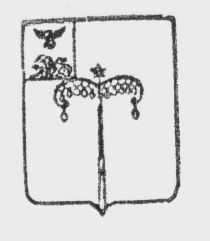 МУНИЦИПАЛЬНый РАЙОН «Красногвардейский район»Белгородской областиМУНИЦИПАЛЬНЫЙ СОВЕТ Красногвардейского РайонаДвадцать первое заседаниеРЕШЕНИЕ25 декабря  2020 года                                                                                                                                                   № 4О внесении изменений и дополнений в решение тринадцатого  заседания Муниципального совета Красногвардейского района от 25 декабря 2019 года № 5 «О районном бюджете на 2020 год и плановый период 2021 и 2022 годов»Муниципальный совет Красногвардейского района  р е ш и л:Внести в решение тринадцатого заседания Муниципального совета муниципального района «Красногвардейский район» Белгородской области от  25 декабря 2019 года № 5 «О районном бюджете на 2020 год и плановый период 2021 и 2022 годов» следующие изменения:1) пункт 1 изложить в следующей редакции: «1. Утвердить   районный   бюджет  на   2020 год по доходам    в сумме  1 846 528,8 тыс.рублей	 и  по расходам  в сумме  1 856 602,8 тыс.рублей, с превышением расходов над доходами (дефицит) в сумме 10 074,0 тыс.рублей.– верхний предел муниципального внутреннего долга Красногвардейского района на 1 января 2021 года в сумме 36 100,0 тыс.рублей, в том числе верхний предел по муниципальным гарантиям в сумме 36 100,0 тыс.рублей (приложение №1).»2) пункт 2 изложить в следующей редакции:«2. Утвердить районный бюджет на 2021 и 2022 годы:–  по доходам на 2021 год в сумме 1 717 818,4  тыс.рублей и на 2022 год в сумме 1 681 514,3 тыс.рублей.–  по расходам на 2021 год в сумме 1 717 818,4     тыс.рублей, в том числе условно утвержденные расходы в сумме 17 401,0 тыс.рублей  и на 2022 год в сумме 1 681 514,3 тыс.рублей, том числе условно утвержденные расходы в сумме 33 735,0 тыс.рублей.– верхний предел муниципального внутреннего долга Красногвардейского района  на 1  января  2022 года в сумме  26 500,0 тыс.рублей, в том числе верхний предел по муниципальным гарантиям в сумме 26 500,0 тыс.рублей, на 1 января  2023 года в сумме  20 500,0 тыс.рублей, в том числе верхний предел по муниципальным гарантиям в сумме 20 500,0 тыс.рублей (приложение № 1).». 3) приложение № 2 изложить в следующей редакции:	3	                                                                                                                                                                                                                                                                                     «Приложение № 2                                                                                                                                                                                          УТВЕРЖДЕН                                                                                                                                   решением  Муниципального совета                                                                                                                                      Красногвардейского района                                                                                                                                               от  25 декабря  2019  года № 5Источники внутреннего финансирования дефицита (профицита)районного бюджета  на 2020  год и плановый период 2021 и 2022 годытыс. рублей                                                                                                                                                                         4) приложение № 6 изложить в следующей редакции:                                                                                                                                                     «Приложение № 6                                                                                                                   УТВЕРЖДЕН                                                                                                                     решением  Муниципального совета                                                                                                                       Красногвардейского района                                                                                                                        от  25 декабря  2019  года № 5                                                        Доходы районного бюджета на 2020год  и плановый период 2021 и 2022 годы                                                                                                                                                                                                                          тыс. рублей         5) приложение № 7 изложить в следующей редакции:                                                                                                                                                           « Приложение № 7                                                                                                                                 УТВЕРЖДЕН                                                                                                                                      решением  Муниципального совета                                                                                                                                      Красногвардейского района                                                                                                                                                  от  25 декабря  2019  года № 5Распределение бюджетных ассигнований по разделам, подразделам, целевым статьям (муниципальным программам Красногвардейского района и непрограммным  направлениям деятельности), группам  видов расходов классификации расходов бюджета на 2020 год  и плановый период 2021 и 2022 годов                                                                                                                                                                                                                                                                                       тыс. рублей6) приложение № 8 изложить в следующей редакции:                                                                                                                                  «Приложение № 8                                                                                                                                                                                                  УТВЕРЖДЕН                                                                                                             решением  Муниципального совета                                                                                                             Красногвардейского района                                                                                                                                      от  25 декабря  2019  года № 5Ведомственная  структура расходов районного бюджета на 2020 год и плановый период 2021 и 2022 годовтыс.рублей7) приложение № 9 изложить в следующей редакции:                                                                                                                       «Приложение № 9                                                                                                                                                                                                          УТВЕРЖДЕН                                                                                                                               решением  Муниципального совета                                                                                                                              Красногвардейского района                                                                                                                                               от  25 декабря  2019  года № 5Распределение бюджетных ассигнований по целевым статьям (муниципальным программам Красногвардейского района и непрограммным направлениям деятельности), группам видов расходов, разделам, подразделам классификации расходов бюджета на 2020  год и плановый период 2021 и 2022 годовПредседатель Муниципального совета       Красногвардейского района                                                                                                                       Л.Н. Митюшин №  п/пНаименованиеКод2020 год2021 год2022 год123441.Муниципальные ценные бумаги Красногвардейского района, номинальная стоимость которых указана в валюте Российской Федерации01 01 00 00 00 0000 000---Размещение муниципальных ценных бумаг Красногвардейского района, номинальная стоимость которых указана в валюте Российской Федерации01 01 00 00 05 0000 710---Погашение муниципальных ценных бумаг Красногвардейского района, номинальная стоимость которых указана в валюте Российской Федерации01 01 00 00 05 0000 810---2.Кредиты, полученные районом от кредитных организаций01 02 00 00 00 0000 000---Получение кредита от кредитных организаций бюджетом Красногвардейского района01 02 00 00 05 0000 710---Погашение кредита от кредитных организаций бюджетом Красногвардейского района01 02 00 00 05 0000 810---3.Бюджетные кредиты от других бюджетов бюджетной системы Российской Федерации01 03 00 00 00 0000 000---Получение кредитов от других бюджетов бюджетной системы Российской Федерации01 03 00 00 05 0000 710---Погашение  кредитов от других бюджетов бюджетной системы Российской Федерации01 03 00 00 05 0000 810---4.Изменение остатков средств на счетах по учету средств бюджета района01 05 00 00 00 0000 00010074,0--Увеличение остатков средств бюджета01 05 00 00 00 0000 500- 1 846 528,8-1 717 818,4-1 681 514,3Увеличение остатков средств бюджета01 05 02 00 00 0000 500- 1 846 528,8-1 717 818,4-1 681 514,3Увеличение остатков средств бюджета01 05 02 01 00 0000 510- 1 846 528,8-1 717 818,4-1 681 514,3Увеличение остатков средств бюджета01 05 02 01 05 0000 510- 1 846 528,8-1 717 818,4-1 681 514,3Уменьшение остатков средств бюджета01 05 00 00 00 0000 600  1 856 602,81 717 818,41 681 514,3Уменьшение остатков средств бюджета01 05 02 00 00 0000 6001 856 602,81 717 818,41 681 514,3Уменьшение остатков средств бюджета01 05 02 01 00 0000 6101 856 602,81 717 818,41 681 514,3Уменьшение остатков средств бюджета01 05 02 01 05 0000 6101 856 602,81 717 818,41 681 514,35.Иные источники внутреннего финансирования дефицитов  бюджетов01 06 00 00 00 0000 000---Исполнение муниципальных гарантий Красногвардейского района в валюте Российской Федерации в случае, если исполнение гарантом муниципальных гарантий ведет к возникновению права регрессного требования гаранта к принципалу либо обусловлено уступкой гаранту прав требования бенефициара к принципалу01 06 04 01 05 0000 810-1800-1700-2000Возврат бюджетных кредитов, предоставленных юридическим лицам из бюджета Красногвардейского  района в валюте Российской Федерации01 06 05 01 05 0000 640180017002000Итого средств, направленных на покрытие дефицита (профицита)10074,0--».КВДНаименование КВДБюджетные назначения 2020 годБюджетные назначения 2021 годБюджетные назначения 2022 год1 00 00000 00 0000 000Налоговые и неналоговые доходы439 924,0450 870,0477 508,01 01 02000 01 0000 110Налог на доходы физических лиц392 576,0405 336,0430 875,01 03 02000 01 0000 110Акцизы по подакцизным товарам (продукции), производимым на территории Российской Федерации18 926,019 966,0 20 526,01 05 02000 02 0000 110Единый налог на вмененный доход для отдельных видов деятельности10 966,02 742,001 05 03000 01 0000 110Единый сельскохозяйственный налог3 762,05 241,05 452,01 05 04000 01 0000 110Налог, взимаемый в связи с применением патентной системы  налогообложения69,08 773,011 405,01 08 00000 00 0000 000Государственная пошлина2 936,03 053,03 175,01 11 05010 00 0000 120Доходы, получаемые в виде арендной платы за земельные участки, государственная собственность на которые не разграничена, а также средства от продажи права на заключение договоров аренды указанных земельных участков4 818,03 120,03 369,01 11 05030 00 0000 120Доходы от сдачи в аренду имущества, находящегося в оперативном управлении органов государственной власти, органов местного самоуправления, государственных внебюджетных фондов и созданных ими учреждений (за исключением имущества бюджетных и автономных учреждений)908,0451,0451,01 12 01000 01 0000 120Плата за негативное воздействие на окружающую среду1 077,01120,01165,01.14.02.00.0.00.0.000.410Доходы от реализации имущества, находящегося в государственной и муниципальной собственности973,00,00,01.14.06.01.0.00.0.000.430Доходы от продажи земельных участков, государственная собственность на которые не разграничена990,0500,0500,01.16.00.00.0.00.0.000.140Штрафы, санкции, возмещение ущерба1 897,0541,0562,01.17.05.05.0.05.0.000.180Прочие неналоговые доходы бюджетов муниципальных районов26,027,028,02.00.00.00.0.00.0.000.000Безвозмездные поступления1 406 604,81 266 948,41 204 006,32.02.15.00.1.05.0.000.150Дотации бюджетам муниципальных районов на выравнивание бюджетной обеспеченности220 094,9202 936,1153 206,42.02.20.00.0.00.0.000.000 Субсидии313 407,0164 265,595 440,82.02.20.07.7.05.0.000.150Субсидии бюджетам муниципальных районов на софинансирование капитальных вложений в объекты муниципальной собственности132 194,898 007,067 413,02.02.20.21.6.05.0.000.150Субсидии бюджетам муниципальных районов на осуществление дорожной деятельности в отношении автомобильных дорог общего пользования, а также капитального ремонта и ремонта дворовых территорий многоквартирных домов, проездов к дворовым территориям многоквартирных домов населенных пунктов120 603,040 917,0 0,0 2.02.25.09.7.05.0.000.150Субсидии бюджетам муниципальных районов на создание в общеобразовательных организациях, расположенных в сельской местности и малых городах, условий для занятий физической культурой и спортом2 868,40,0 1 566,12.02.25.29.9.05.0.000.150Субсидии бюджетам муниципальных районов на софинансирование расходных обязательств субъектов Российской Федерации, связанных с реализацией федеральной целевой программы "Увековечение памяти погибших при защите Отечества на 2019 - 2024 годы"232,70,0 0,02.02.25.30.4.05.0.000.150Субсидии на организацию бесплатного горячего питания обучающихся, получающих начальное общее образование в государственных и муниципальных образовательных организациях (муниципальные образовательные организации)2 950,3002.02.25.30.6.05.0.000.150Субсидии бюджетам субъектов Российской Федерации на софинансирование расходных обязательств субъектов Российской Федерации, возникающих при реализации мероприятий по модернизации региональных и муниципальных детских школ искусств по видам искусств5 573,90,0 0,0 2.02.25.46.7.05.0.000.150Субсидии бюджетам муниципальных районов на обеспечение развития и укрепления материально-технической базы домов культуры в населенных пунктах с числом жителей до 50 тысяч человек0,0 2 320,90,0 2.02.25.49.7.05.0.000.150Субсидии бюджетам муниципальных районов на реализацию мероприятий по обеспечению жильем молодых семей5 848,17 837,67 861,72.02.25.51.1.05.0.000.150Субсидии бюджетам муниципальных районов на проведение комплексных кадастровых работ4 885,73 500,06 500,02.02.25.51.9.05.0.000.150Субсидия бюджетам муниципальных районов на поддержку отрасли культуры142,600,0 2.02.25.55.5.05.0.000.150Субсидии бюджетам муниципальных районов на реализацию программ формирования современной городской среды14 803,10,0 0,0 2.02.25.57.6.05.0.000.150Субсидии бюджетам муниципальных районов на обеспечение комплексного развития сельских территорий4 000,00,00,02.02.29.99.9.05.0.000.150Прочие субсидии бюджетам муниципальных районов19 304,411 683,012 100,02.02.30.00.0.00.0.000.000 Субвенции бюджетам бюджетной системы Российской Федерации817 781,9857 483,8911 371,12.02.30.02.1.05.0.000.150Субвенции бюджетам муниципальных районов на ежемесячное денежное вознаграждение за классное руководство2 825,02 825,02 825,02.02.30.02.2.05.0.000.150Субвенции бюджетам муниципальных районов на предоставление гражданам субсидий на оплату жилого помещения и коммунальных услуг4 414,04 599,04 792,02.02.30.02.4.05.0.000.150Субвенции бюджетам муниципальных районов на выполнение передаваемых полномочий субъектов Российской Федерации640 511,7699 775,8750 167,92.02.30.02.7.05.0.000.150Субвенции бюджетам муниципальных районов на содержание ребенка в семье опекуна и приемной семье, а также вознаграждение, причитающееся приемному родителю5 426,06 151,06 488,02.02.30.02.9.05.0.000.150Субвенции бюджетам муниципальных районов на компенсацию части платы, взимаемой с родителей (законных представителей) за присмотр и уход за детьми, посещающими образовательные организации, реализующие образовательные программы дошкольного образования4 520,07 200,07 200,02.02.35.08.2.05.0.000.150Субвенции бюджетам муниципальных районов на предоставление жилых помещений детям-сиротам и детям, оставшимся без попечения родителей, лицам из их числа по договорам найма специализированных жилых помещений15 153,315 154,015 911,02.02.35.08.4.05.0.000.150Субвенции бюджетам муниципальных районов на осуществление ежемесячной денежной выплаты, назначаемой в случае рождения третьего ребенка или последующих детей до достижения ребенком возраста трех лет19 934,616 266,016 265,02.02.35.11.8.05.0.000.150Субвенции бюджетам муниципальных районов на осуществление первичного воинского учета на территориях, где отсутствуют военные комиссариаты2 025,41 870,01 949,02.02.35.12.0.05.0.000.150Субвенции бюджетам муниципальных районов на осуществление полномочий по составлению (изменению) списков кандидатов в присяжные заседатели федеральных судов общей юрисдикции в Российской Федерации11,712,5101,12.02.35.13.4.05.0.000.150Субвенции бюджетам муниципальных районов на осуществление полномочий по обеспечению жильем отдельных категорий граждан, установленных Федеральным законом от 12 января 1995 года № 5-ФЗ "О ветеранах", в соответствии с Указом Президента Российской Федерации от 7 мая 2008 года № 714 "Об обеспечении жильем ветеранов Великой Отечественной войны 1941 - 1945 годов"1 653,1002.02.35.13.7.05.0.000.150Субвенции бюджетам муниципальных районов на осуществление переданных полномочий Российской Федерации по предоставлению отдельных мер социальной поддержки граждан, подвергшихся воздействию радиации1 063,51 590,01 654,02.02.35.17.6.05.0.000.150Субвенции бюджетам муниципальных районов на осуществление полномочий по обеспечению жильем отдельных категорий граждан, установленных Федеральным законом от 24 ноября 1995 года № 181-ФЗ "О социальной защите инвалидов в Российской Федерации"1 653,20,0 908,72.02.35.22.0.05.0.000.150Субвенции бюджетам муниципальных районов на осуществление переданного полномочия Российской Федерации по осуществлению ежегодной денежной выплаты лицам, награжденным нагрудным знаком "Почетный донор России"3 475,03 614,03 759,02.02.35.25.0.05.0.000.150Субвенции бюджетам муниципальных районов на оплату жилищно-коммунальных услуг отдельным категориям граждан52 000,056 622,056 622,02.02.35.26.0.05.0.000.150Субвенции бюджетам муниципальных районов на выплату единовременного пособия при всех формах устройства детей, лишенных родительского попечения, в семью299,6330,3343,52.02.35.28.0.05.0.000.150Субвенции бюджетам муниципальных районов на выплату инвалидам компенсаций страховых премий по договорам обязательного страхования гражданской ответственности владельцев транспортных средств5,09,09,02.02.35.30.3.05.0.000.150Субвенция бюджетам муниципальных районов и городских округов на ежемесячное денежное вознаграждение за классное руководство6 718,320 155,020 155,02.02.35.38.0.05.0.000.150Субвенции бюджетам муниципальных районов на выплату государственных пособий лицам, не подлежащим обязательному социальному страхованию на случай временной нетрудоспособности и в связи с материнством, и лицам, уволенным в связи с ликвидацией организаций (прекращением деятельности, полномочий физическими лицами)13 956,013 149,013 768,02.02.35.46.2.05.0.000.150Субвенции бюджетам муниципальных районов на компенсацию отдельным категориям граждан оплаты взноса на капитальный ремонт общего имущества в многоквартирном доме122,0139,0156,02.02.35.93.0.05.0.000.150Субвенции бюджетам муниципальных районов на государственную регистрацию актов гражданского состояния1 702,01 738,01 764,02.02.39.99.9.05.0.000.150Прочие субвенции бюджетам муниципальных районов494,0514,0535,02.02.35.30.2.05.0.000.150Субвенции бюджетам на осуществление ежемесячных выплат на детей в возрасте от трех до семи лет включительно39 856,50,00,02.02.35.40.4.05.0.000.150Субвенции на софинансирование расходов, связанных с оказанием государственной социальной помощи на основании социального контракта отдельным категориям граждан 0,05 770,25 997,92.02.40.00.0.00.0.000.000Иные межбюджетные трансферты51 298,042 263,043 988,02.02.40.01.4.05.0.000.150Межбюджетные трансферты, передаваемые бюджетам муниципальных районов из бюджетов поселений на осуществление части полномочий по решению вопросов местного значения в соответствии с заключенными соглашениями41 231,042 263,043 988,02.02.49.99.9.05.0.000.150Прочие межбюджетные трансферты, передаваемые бюджетам муниципальных районов10 067,00,00,02.07.00.00.0.00.0.000.000Прочие безвозмездные поступления4 023,00,00,02.07.05.03.0.05.0.000.150Прочие безвозмездные поступления в бюджеты муниципальных районов4 023,00,00,0 Итого1 846 528,81 717 818,41 681 514,3Наименование показателяКБККБККБККБК2020 год2021 год2022 годНаименование показателяРазделПодразделКЦСРКВР2020 год2021 год2022 год12345678ОБЩЕГОСУДАРСТВЕННЫЕ ВОПРОСЫ0177 786,879 006,678 210,5Функционирование высшего должностного лица субъекта Российской Федерации и муниципального образования01023 158,02 616,02 652,0Реализация функций органов местного самоуправления Красногвардейского района010299000000003 158,02 616,02 652,0Иные непрограммные мероприятия010299900000003 158,02 616,02 652,0Расходы на выплаты по оплате труда высшего должностного лица муниципального образования в рамках непрограммных расходов010299900002103 158,02 616,02 652,0Расходы на выплаты персоналу в целях обеспечения выполнения функций государственными (муниципальными) органами, казенными учреждениями, органами управления государственными внебюджетными фондами010299900002101003 158,02 616,02 652,0Функционирование законодательных (представительных) органов государственной власти и представительных органов муниципальных образований01031 739,01 751,01 782,0Реализация функций органов местного самоуправления Красногвардейского района010399000000001 739,01 751,01 782,0Иные непрограммные мероприятия010399900000001 739,01 751,01 782,0Расходы на выплаты по оплате труда председателя законодательного (представительного) органа государственной власти в рамках непрограммных расходов01039990000510770,0777,0787,0Расходы на выплаты персоналу в целях обеспечения выполнения функций государственными (муниципальными) органами, казенными учреждениями, органами управления государственными внебюджетными фондами01039990000510100770,0777,0787,0Расходы на выплаты по оплате труда председателя контрольно-ревизионной комиссии в рамках непрограммных расходов01039990000810969,0974,0995,0Расходы на выплаты персоналу в целях обеспечения выполнения функций государственными (муниципальными) органами, казенными учреждениями, органами управления государственными внебюджетными фондами01039990000810100969,0974,0995,0Функционирование Правительства Российской Федерации, высших исполнительных органов государственной власти субъектов Российской Федерации, местных администраций010449 791,152 042,050 567,0Муниципальная программа Красногвардейского района «Обеспечение безопасности жизнедеятельности населения на территории Красногвардейского района»01040100000000787,0794,0822,0Подпрограмма «Профилактика безнадзорности и правонарушений несовершеннолетних» муниципальной программы Красногвардейского района «Обеспечение безопасности жизнедеятельности населения на территории Красногвардейского района»01040130000000787,0794,0822,0Основное мероприятие «Осуществление полномочий по созданию и организации деятельности комиссии по делам несовершеннолетних и защите их прав при администрации района»01040130200000787,0794,0822,0Осуществление полномочий по созданию и организации деятельности комиссии по делам несовершеннолетних и защите их прав при администрации района01040130271220787,0794,0822,0Расходы на выплаты персоналу в целях обеспечения выполнения функций государственными (муниципальными) органами, казенными учреждениями, органами управления государственными внебюджетными фондами01040130271220100787,0794,0822,0Реализация функций органов местного самоуправления Красногвардейского района0104990000000049 004,151 248,049 745,0Иные непрограммные мероприятия0104999000000049 004,151 248,049 745,0Обеспечение функций органов власти Красногвардейского района в рамках непрограммных расходов0104999009001949 004,151 248,049 745,0Расходы на выплаты персоналу в целях обеспечения выполнения функций государственными (муниципальными) органами, казенными учреждениями, органами управления государственными внебюджетными фондами0104999009001910042 696,044 336,044 309,0Закупка товаров, работ и услуг для обеспечения государственных (муниципальных) нужд010499900900192005 689,26 204,04 728,0Иные бюджетные ассигнования01049990090019800618,9708,0708,0Судебная система010511,712,5101,1Реализация функций органов местного самоуправления Красногвардейского района0105990000000011,712,5101,1Иные непрограммные мероприятия0105999000000011,712,5101,1Составление (изменению) списков кандидатов в присяжные заседатели федеральных судов общей юрисдикции РФ в рамках непрограммных расходов0105999005120011,712,5101,1Закупка товаров, работ и услуг для обеспечения государственных (муниципальных) нужд0105999005120020011,712,5101,1Обеспечение деятельности финансовых, налоговых и таможенных органов и органов финансового (финансово-бюджетного) надзора010618 981,018 475,119 005,4Реализация функций органов местного самоуправления Красногвардейского района0106990000000018 981,018 475,119 005,4Иные непрограммные мероприятия0106999000000018 981,018 475,119 005,4Обеспечение функций органов власти Красногвардейского района в рамках непрограммных расходов0106999009001918 981,018 475,119 005,4Расходы на выплаты персоналу в целях обеспечения выполнения функций государственными (муниципальными) органами, казенными учреждениями, органами управления государственными внебюджетными фондами0106999009001910011 989,311 662,312 944,0Закупка товаров, работ и услуг для обеспечения государственных (муниципальных) нужд010699900900192006 987,06 806,86 055,4Иные бюджетные ассигнования010699900900198004,86,06,0Обеспечение проведения выборов и референдумов01071 914,01 862,01 887,0Реализация функций органов местного самоуправления Красногвардейского района010799000000001 914,01 862,01 887,0Иные непрограммные мероприятия010799900000001 914,01 862,01 887,0Расходы на выплаты по оплате труда членов избирательной комиссии в рамках непрограммных расходов010799900007101 914,01 862,01 887,0Расходы на выплаты персоналу в целях обеспечения выполнения функций государственными (муниципальными) органами, казенными учреждениями, органами управления государственными внебюджетными фондами010799900007101001 914,01 862,01 887,0Резервные фонды0111350,01 000,01 000,0Реализация функций органов местного самоуправления Красногвардейского района01119900000000350,01 000,01 000,0Иные непрограммные мероприятия01119990000000350,01 000,01 000,0Резервный фонд в рамках непрограммных расходов01119990020550350,01 000,01 000,0Иные бюджетные ассигнования01119990020550800350,01 000,01 000,0Другие общегосударственные вопросы01131 842,01 248,01 216,0Муниципальная программа Красногвардейского района «Обеспечение доступным и комфортным жильём и коммунальными услугами жителей Красногвардейского района»01130800000000630,00,00,0Подпрограмма «Создание условий для обеспечения населения качественными услугами жилищно-коммунального хозяйства муниципальной программы Красногвардейского района «Обеспечение доступным и комфортным жильём и коммунальными услугами жителей Красногвардейского района»01130820000000630,00,00,0Основное мероприятие «Строительство и капитальный ремонт объектов муниципальной собственности»01130820100000630,00,00,0Софинансирование капитального ремонта объектов муниципальной собственности0113082014212063,00,00,0Закупка товаров, работ и услуг для обеспечения государственных (муниципальных) нужд0113082014212020063,00,00,0Софинансирование капитального ремонта объектов муниципальной собственности01130820172120567,00,00,0Закупка товаров, работ и услуг для обеспечения государственных (муниципальных) нужд01130820172120200567,00,00,0Муниципальная программа Красногвардейского района «Развитие информационного общества в Красногвардейском районе»011310000000001 212,01 248,01 216,0Подпрограмма «Развитие информационного общества» муниципальной программы Красногвардейского района «Развитие информационного общества в Красногвардейском районе»011310100000001 212,01 248,01 216,0Основное мероприятие «Развитие информационного общества»011310101000001 212,01 248,01 216,0Обеспечение деятельности (оказание услуг) муниципальных учреждений (организаций)011310101005901 212,01 248,01 216,0Закупка товаров, работ и услуг для обеспечения государственных (муниципальных) нужд011310101005902001 212,01 248,01 216,0НАЦИОНАЛЬНАЯ ОБОРОНА022 025,41 870,01 949,0Мобилизационная и вневойсковая подготовка02032 025,41 870,01 949,0Реализация функций органов местного самоуправления Красногвардейского района020399000000002 025,41 870,01 949,0Иные непрограммные мероприятия020399900000002 025,41 870,01 949,0Осуществление первичного воинского учета на территориях, где отсутствуют воинские комиссариаты в рамках непрограммных расходов020399900511802 025,41 870,01 949,0Межбюджетные трансферты020399900511805002 025,41 870,01 949,0НАЦИОНАЛЬНАЯ БЕЗОПАСНОСТЬ И ПРАВООХРАНИТЕЛЬНАЯ ДЕЯТЕЛЬНОСТЬ037 069,26 007,05 953,0Органы юстиции03041 702,01 738,01 764,0Реализация функций органов местного самоуправления Красногвардейского района030499000000001 702,01 738,01 764,0Иные непрограммные мероприятия030499900000001 702,01 738,01 764,0Государственная регистрация актов гражданского состояния в рамках непрограммных расходов030499900593001 702,01 738,01 764,0Расходы на выплаты персоналу в целях обеспечения выполнения функций государственными (муниципальными) органами, казенными учреждениями, органами управления государственными внебюджетными фондами030499900593001001 702,01 738,01 764,0Защита населения и территории от чрезвычайных ситуаций природного и техногенного характера, гражданская оборона03093 409,72 920,02 874,0Муниципальная программа Красногвардейского района «Обеспечение безопасности жизнедеятельности населения на территории Красногвардейского района»030901000000003 409,72 920,02 874,0Подпрограмма «Снижение рисков и смягчение последствий чрезвычайных ситуаций природного и техногенного характера, пожарная безопасность и защита населения» муниципальной программы Красногвардейского района «Обеспечение безопасности жизнедеятельности населения на территории Красногвардейского района»030901400000003 409,72 920,02 874,0Основные мероприятия «Реализация мероприятий по созданию, развертыванию, поддержанию в готовности системы «112»»030901404000003 409,72 920,02 874,0Обеспечение деятельности (оказание услуг) муниципальных учреждений (организаций)030901404005903 409,72 920,02 874,0Расходы на выплаты персоналу в целях обеспечения выполнения функций государственными (муниципальными) органами, казенными учреждениями, органами управления государственными внебюджетными фондами030901404005901002 874,02 920,02 874,0Закупка товаров, работ и услуг для обеспечения государственных (муниципальных) нужд03090140400590200535,70,00,0Другие вопросы в области национальной безопасности и правоохранительной деятельности03141 957,61 349,01 315,0Муниципальная программа Красногвардейского района «Обеспечение безопасности жизнедеятельности населения на территории Красногвардейского района»03140100000000551,61 349,01 315,0Подпрограмма «Профилактика правонарушений и преступлений, обеспечение безопасности дорожного движения» муниципальной программы Красногвардейского района «Обеспечение безопасности жизнедеятельности населения на территории Красногвардейского района»03140110000000180,0566,0551,0Основное мероприятие «Реализация мероприятий по профилактике правонарушений и преступлений »03140110100000180,0566,0551,0Мероприятия по профилактике правонарушений и преступлений03140110129990180,0566,0551,0Закупка товаров, работ и услуг для обеспечения государственных (муниципальных) нужд0314011012999020037,1516,0501,0Социальное обеспечение и иные выплаты населению03140110129990300142,950,050,0Подпрограмма «Профилактика немедицинского потребления наркотических средств и психотропных веществ» муниципальной программы Красногвардейского района «Обеспечение безопасности жизнедеятельности населения на территории Красногвардейского района»0314012000000068,066,064,0Основное мероприятие «Реализация мероприятий по антинаркотической пропаганде и антинаркотическому просвещению»0314012010000068,066,064,0Мероприятия по антинаркотической пропаганде и антинаркотическому просвещению0314012012999068,066,064,0Закупка товаров, работ и услуг для обеспечения государственных (муниципальных) нужд0314012012999020040,039,038,0Предоставление субсидий бюджетным, автономным учреждениям и иным некоммерческим организациям0314012012999060028,027,026,0Подпрограмма «Профилактика безнадзорности и правонарушений несовершеннолетних» муниципальной программы Красногвардейского района «Обеспечение безопасности жизнедеятельности населения на территории Красногвардейского района»03140130000000140,0136,0133,0Основное мероприятие «Реализация мероприятий направленных на повышение эффективности работы системы профилактики безнадзорности и правонарушений»03140130100000140,0136,0133,0Мероприятия направленные на повышение эффективности работы системы профилактики безнадзорности и правонарушений03140130129990140,0136,0133,0Закупка товаров, работ и услуг для обеспечения государственных (муниципальных) нужд03140130129990200140,0136,0133,0Подпрограмма «Снижение рисков и смягчение последствий чрезвычайных ситуаций природного и техногенного характера, пожарная безопасность и защита населения» муниципальной программы Красногвардейского района «Обеспечение безопасности жизнедеятельности населения на территории Красногвардейского района»03140140000000147,6565,0551,0Основные мероприятия «Реализация мероприятий по подготовке населения и организаций к действиям в чрезвычайным ситуациям в мирное и военное время»03140140300000147,6565,0551,0Мероприятия по подготовке населения и организаций к действиям в чрезвычайным ситуациям в мирное и военное время03140140329990147,6565,0551,0Закупка товаров, работ и услуг для обеспечения государственных (муниципальных) нужд03140140329990200147,6565,0551,0Подпрограмма «Профилактика проявлений терроризма и экстремизма» муниципальной программы Красногвардейского района «Обеспечение безопасности жизнедеятельности населения на территории Красногвардейского района»0314015000000016,016,016,0Основное мероприятие «Нормативно-правовое информационно - пропагандистское обеспечение профилактики терроризма и экстремизма0314015010000016,016,016,0Мероприятия0314015012999016,016,016,0Закупка товаров, работ и услуг для обеспечения государственных (муниципальных) нужд0314015012999020013,013,013,0Предоставление субсидий бюджетным, автономным учреждениям и иным некоммерческим организациям031401501299906003,03,03,0Муниципальная программа Красногвардейского района «Обеспечение доступным и комфортным жильём и коммунальными услугами жителей Красногвардейского района»031408000000001 406,00,00,0Подпрограмма «Создание условий для обеспечения населения качественными услугами жилищно-коммунального хозяйства муниципальной программы Красногвардейского района «Обеспечение доступным и комфортным жильём и коммунальными услугами жителей Красногвардейского района»031408200000001 406,00,00,0Основное мероприятие «Строительство и капитальный ремонт объектов муниципальной собственности»031408201000001 406,00,00,0Софинансирование капитального ремонта объектов муниципальной собственности03140820142120141,00,00,0Закупка товаров, работ и услуг для обеспечения государственных (муниципальных) нужд03140820142120200141,00,00,0Софинансирование капитального ремонта объектов муниципальной собственности031408201721201 265,00,00,0Закупка товаров, работ и услуг для обеспечения государственных (муниципальных) нужд031408201721202001 265,00,00,0НАЦИОНАЛЬНАЯ ЭКОНОМИКА04242 970,8174 527,683 499,0Общеэкономические вопросы0401501,0506,0526,0Муниципальная программа Красногвардейского района «Развитие экономического потенциала и формирование благоприятного предпринимательского климата в Красногвардейском районе»04010700000000501,0506,0526,0Подпрограмма «Развитие и поддержка малого и среднего предпринимательства» муниципальной программы Красногвардейского района «Развитие экономического потенциала и формирование благоприятного предпринимательского климата в Красногвардейском районе»04010720000000501,0506,0526,0Основное мероприятие «Осуществление полномочий в области охраны труда»04010720200000501,0506,0526,0Осуществление полномочий в области охраны труда04010720271210501,0506,0526,0Расходы на выплаты персоналу в целях обеспечения выполнения функций государственными (муниципальными) органами, казенными учреждениями, органами управления государственными внебюджетными фондами04010720271210100501,0506,0526,0Сельское хозяйство и рыболовство0405181,80,00,0Муниципальная программа Красногвардейского района «Развитие экономического потенциала и формирование благоприятного предпринимательского климата в Красногвардейском районе»04050700000000181,80,00,0Подпрограмма «Развитие сельских территорий» муниципальной программы Красногвардейского района «Развитие экономического потенциала и формирование благоприятного предпринимательского климата в Красногвардейском районе»04050710000000181,80,00,0Основное мероприятие «Государственная поддержка кредитования малых форм хозяйствования»04050710100000181,80,00,0Организация предоставления мер по поддержке сельскохозяйственного производства04050710171290181,80,00,0Расходы на выплаты персоналу в целях обеспечения выполнения функций государственными (муниципальными) органами, казенными учреждениями, органами управления государственными внебюджетными фондами04050710171290100181,80,00,0Транспорт040816 682,517 259,07 630,0Муниципальная программа «Совершенствование и развитие транспортной системы и дорожной сети Красногвардейского района»0408090000000016 682,517 259,07 630,0Подпрограмма «Совершенствование и развитие транспортной системы» муниципальной системы Красногвардейского района «муниципальной программы Красногвардейского района «Совершенствование и развитие транспортной системы и дорожной сети Красногвардейского района»0408092000000016 682,517 259,07 630,0«Основное мероприятие «Транспортное обслуживание населения перевозками в пригородном сообщении»0408092010000016 614,017 229,07 600,0Обеспечение равной доступности услуг общественного транспорта на территории Белгородской области для отдельных категорий граждан, оказание мер социальной поддержки которым относится к ведению Российской Федерации и субъектов Российской Федерации0408092016382016 614,017 229,07 600,0Закупка товаров, работ и услуг для обеспечения государственных (муниципальных) нужд0408092016382020016 614,017 229,07 600,0Основное мероприятие «Оплата единых социальных билетов»0408092020000068,530,030,0Компенсация потерь в доходах организациям автомобильного транспорта осуществляющим перевозки по льготным тарифам на проезд обучающимся и воспитанникам общеобразовательных учреждений, учащимся очной формы обучения образовательных учреждений начального профессионального и среднего профессионального образования автомобильным транспортом общего пользования0408092026043030,030,030,0Закупка товаров, работ и услуг для обеспечения государственных (муниципальных) нужд0408092026043020030,030,030,0Субсидии на компенсацию потерь в доходах перевозчикам, предоставляющим льготный проезд студентам и аспирантам очной формы обучения, студентам с ограниченными возможностями здоровья и инвалидностью очно-заочной формы обучения организаций высшего и среднего профессионального образования области в городском и пригородном сообщении на территории Белгородской области040809202638302,00,00,0Закупка товаров, работ и услуг для обеспечения государственных (муниципальных) нужд040809202638302002,00,00,0Субсидии на компенсацию потерь в доходах перевозчикам, предоставляющим льготный проезд студентам и аспирантам очной формы обучения, студентам с ограниченными возможностями здоровья и инвалидностью очно-заочной формы обучения организаций высшего и среднего профессионального образования области в городском и пригородном сообщении на территории Белгородской области0408092027383036,50,00,0Закупка товаров, работ и услуг для обеспечения государственных (муниципальных) нужд0408092027383020036,50,00,0Дорожное хозяйство (дорожные фонды)0409156 441,062 199,020 526,0Муниципальная программа «Совершенствование и развитие транспортной системы и дорожной сети Красногвардейского района»04090900000000150 599,960 099,018 426,0Подпрограмма «Совершенствование и развитие дорожной сети» муниципальной программы Красногвардейского района «Совершенствование и развитие транспортной системы и дорожной сети Красногвардейского района»04090910000000150 599,960 099,018 426,0Основное мероприятие «Капитальный ремонт, содержание и ремонт автомобильных дорог общего пользования»04090910100000150 599,960 099,018 426,0Капитальный ремонт автомобильных дорог общего пользования местного значения в рамках подпрограммы «Совершенствование и развитие дорожной сети» муниципальной программы Красногвардейского района «Совершенствование и развитие транспортной системы и дорожной сети Красногвардейского района на 2015-2020 годы»0409091012058023 648,917 866,018 426,0Закупка товаров, работ и услуг для обеспечения государственных (муниципальных) нужд0409091012058020023 648,917 866,018 426,0Капитальный ремонт автомобильных дорог общего пользования04090910172140120 603,040 917,00,0Закупка товаров, работ и услуг для обеспечения государственных (муниципальных) нужд04090910172140200120 603,040 917,00,0Капитальный ремон автомобильных дорог общего пользования040909101S21406 348,01 316,00,0Закупка товаров, работ и услуг для обеспечения государственных (муниципальных) нужд040909101S21402006 348,01 316,00,0Реализация функций органов местного самоуправления Красногвардейского района040999000000005 841,12 100,02 100,0Иные непрограммные мероприятия040999900000005 841,12 100,02 100,0Передаваемые полномочия по содержанию и ремонту автомобильных дорог общего пользования в рамках непрограммных расходов040999900205705 841,12 100,02 100,0Межбюджетные трансферты040999900205705005 841,12 100,02 100,0Другие вопросы в области национальной экономики041269 164,559 905,054 817,0Муниципальная программа Красногвардейского района « Развитие образования Красногвардейского района»0412020000000016 745,114 413,013 110,0Подпрограмма «Муниципальная политика в сфере образования» муниципальной программы Красногвардейского района «Развитие образования Красногвардейского района»0412025000000016 745,114 413,013 110,0Основное мероприятие «Обеспечение деятельности структурных подразделений управления образования администрации района (методических и финансово-экономической служб)0412025020000016 745,114 413,013 110,0Обеспечение деятельности (оказание услуг) муниципальных учреждений (организаций)0412025020059016 745,114 413,013 110,0Расходы на выплаты персоналу в целях обеспечения выполнения функций государственными (муниципальными) органами, казенными учреждениями, органами управления государственными внебюджетными фондами0412025020059010014 740,014 413,013 110,0Закупка товаров, работ и услуг для обеспечения государственных (муниципальных) нужд041202502005902001 998,40,00,0Иные бюджетные ассигнования041202502005908006,70,00,0Муниципальная программа Красногвардейского района «Развитие культуры и искусства Красногвардейского района»04120300000000200,0195,0190,0Подпрограмма «Развитие внутреннего и въездного туризма» муниципальной программы Красногвардейского района «Развитие культуры и искусства Красногвардейского района»04120340000000200,0195,0190,0Основное мероприятие «Мероприятия по событийному туризму»04120340100000200,0195,0190,0Мероприятия по событийному туризму04120340129990200,0195,0190,0Предоставление субсидий бюджетным, автономным учреждениям и иным некоммерческим организациям04120340129990600200,0195,0190,0Муниципальная программа Красногвардейского района «Обеспечение доступным и комфортным жильём и коммунальными услугами жителей Красногвардейского района»041208000000005 428,73 889,07 222,0Подпрограмма «Создание условий для обеспечения населения качественными услугами жилищно-коммунального хозяйства муниципальной программы Красногвардейского района «Обеспечение доступным и комфортным жильём и коммунальными услугами жителей Красногвардейского района»041208200000005 428,73 889,07 222,0Основное мероприятие "Обработка твердых бытовых отходов"041208206000005 428,73 889,07 222,0Проведение комплексных кадастровых работ041208206L51105 428,73 889,07 222,0Закупка товаров, работ и услуг для обеспечения государственных (муниципальных) нужд041208206L51102005 428,73 889,07 222,0Реализация функций органов местного самоуправления Красногвардейского района0412990000000046 790,741 408,034 295,0Иные непрограммные мероприятия0412999000000046 790,741 408,034 295,0Обеспечение деятельности муниципальных учреждений в рамках непрограммных расходов0412999000059046 737,041 408,034 295,0Расходы на выплаты персоналу в целях обеспечения выполнения функций государственными (муниципальными) органами, казенными учреждениями, органами управления государственными внебюджетными фондами0412999000059010042 426,238 277,031 450,0Закупка товаров, работ и услуг для обеспечения государственных (муниципальных) нужд041299900005902004 306,83 124,02 838,0Иные бюджетные ассигнования041299900005908004,07,07,0Реализация мероприятий по управлению муниципальной собственностью, кадастровой оценке, землеустройству и землепользованию041299900S046053,70,00,0Закупка товаров, работ и услуг для обеспечения государственных (муниципальных) нужд041299900S046020053,70,00,0ЖИЛИЩНО-КОММУНАЛЬНОЕ ХОЗЯЙСТВО0560 305,620 935,721 767,7Жилищное хозяйство05010,076,074,0Муниципальная программа Красногвардейского района «Обеспечение доступным и комфортным жильём и коммунальными услугами жителей Красногвардейского района»050108000000000,076,074,0Подпрограмма «Создание условий для обеспечения населения качественными услугами жилищно-коммунального хозяйства муниципальной программы Красногвардейского района «Обеспечение доступным и комфортным жильём и коммунальными услугами жителей Красногвардейского района»050108200000000,076,074,0Основное мероприятие «Строительство и капитальный ремонт объектов муниципальной собственности»050108201000000,076,074,0Капитальный ремонт объектов муниципальной собственности050108201221100,076,074,0Закупка товаров, работ и услуг для обеспечения государственных (муниципальных) нужд050108201221102000,076,074,0Коммунальное хозяйство05021 724,20,00,0Муниципальная программа Красногвардейского района «Обеспечение доступным и комфортным жильём и коммунальными услугами жителей Красногвардейского района»050208000000001 724,20,00,0Подпрограмма «Создание условий для обеспечения населения качественными услугами жилищно-коммунального хозяйства муниципальной программы Красногвардейского района «Обеспечение доступным и комфортным жильём и коммунальными услугами жителей Красногвардейского района»050208200000001 724,20,00,0Основное мероприятие «Реализация мероприятий по благоустройству территорий»050208204000001 724,20,00,0Реализация мероприятий в области коммунального хозяйства050208204604501 724,20,00,0Закупка товаров, работ и услуг для обеспечения государственных (муниципальных) нужд050208204604502001 724,20,00,0Благоустройство050358 581,520 859,721 693,7Муниципальная программа Красногвардейского района «Обеспечение населения Красногвардейского района информацией о деятельности органов муниципальной власти и приоритетах муниципальной политики»050306000000005 205,60,00,0Подпрограмма "Развитие и поддержка общественного самоуправления на территории Красногвардейского района "050306200000005 205,60,00,0Основное мероприятие "Оказание финансовой поддержки стимулирующего характера руководителям институтов гражданского самоуправления "05030620800000100,00,00,0Реализация проектов реализуемых ТОС в муниципальных образованиях05030620861420100,00,00,0Социальное обеспечение и иные выплаты населению05030620861420300100,00,00,0Основное мероприятие "Организация и проведение районного конкурса на получение гранта "050306209000005 105,60,00,0Реализация проектов реализуемых ТОС в муниципальных образованиях0503062096142024,00,00,0Закупка товаров, работ и услуг для обеспечения государственных (муниципальных) нужд0503062096142020024,00,00,0Реализация проектов реализуемых ТОС в муниципальных образованиях05030620971420475,60,00,0Межбюджетные трансферты05030620971420500475,60,00,0Обеспечение комплексного развития сельских территорий050306209L57604 606,00,00,0Межбюджетные трансферты050306209L57605004 606,00,00,0Муниципальная программа Красногвардейского района «Обеспечение доступным и комфортным жильём и коммунальными услугами жителей Красногвардейского района»0503080000000020 608,720 859,721 693,7Подпрограмма «Создание условий для обеспечения населения качественными услугами жилищно-коммунального хозяйства муниципальной программы Красногвардейского района «Обеспечение доступным и комфортным жильём и коммунальными услугами жителей Красногвардейского района»0503082000000020 608,720 859,721 693,7Основное мероприятие «Организация наружного освещения населённых пунктов»0503082020000020 052,020 854,021 688,0Организация наружного освещения населённых пунктов Белгородской области0503082027134010 026,010 427,010 844,0Закупка товаров, работ и услуг для обеспечения государственных (муниципальных) нужд0503082027134020010 026,010 427,010 844,0Организация наружного освещения населённых пунктов Белгородской области050308202S134010 026,010 427,010 844,0Закупка товаров, работ и услуг для обеспечения государственных (муниципальных) нужд050308202S134020010 026,010 427,010 844,0Основное мероприятия «Возмещение расходов по гарантированному перечню услуг по погребению»050308203000005,75,75,7Выплата социального пособия на погребение и возмещение расходов по гарантированному перечню услуг по погребению в рамках ст.12 Федерального Закона от 12.01.1996 № 8-ФЗ050308203713505,75,75,7Закупка товаров, работ и услуг для обеспечения государственных (муниципальных) нужд050308203713502005,75,75,7Основное мероприятие «Реализация мероприятий по благоустройству территорий»05030820400000551,00,00,0Реализация мероприятий в области коммунального хозяйства05030820460450484,00,00,0Закупка товаров, работ и услуг для обеспечения государственных (муниципальных) нужд05030820460450200484,00,00,0Организация и проведение областных конкурсов по благоустройству муниципальных образований области0503082047136067,00,00,0Межбюджетные трансферты0503082047136050067,00,00,0Муниципальная программа " Формирование современной городской среды на территории Красногвардейского района"0503120000000028 759,70,00,0Подпрограмма "Благоустройство дворовых территорий многоквартирных домов поселений Красногвардейского района "0503121000000018 759,70,00,0Федеральный проект "Формирование комфортной городской среды"0503121F20000018 759,70,00,0Субсидия на формирование современной городской среды0503121F25555018 759,70,00,0Закупка товаров, работ и услуг для обеспечения государственных (муниципальных) нужд0503121F25555020018 759,70,00,0Подпрограмма " Благоустройство общественных и иных территорий соответствующего функционального назначения поселений Красногвардейского района"0503122000000010 000,00,00,0Основное мероприятие "Обеспечение проведения мероприятий по благоустройству общественных и иных территорий соответствующего функционального назначения поселений Красногвардейского района, в соответствии с едиными требованиями"0503122010000010 000,00,00,0Мероприятия по благоустройству общественных территорий0503122017145010 000,00,00,0Закупка товаров, работ и услуг для обеспечения государственных (муниципальных) нужд0503122017145020010 000,00,00,0Реализация функций органов местного самоуправления Красногвардейского района050399000000004 007,60,00,0Иные непрограммные мероприятия050399900000004 007,60,00,0Средства передаваемые для расходов, возникших в результате решений, принятых органами власти другого уровня в рамках непрограммных расходов050399900813804 007,60,00,0Межбюджетные трансферты050399900813805004 007,60,00,0ОХРАНА ОКРУЖАЮЩЕЙ СРЕДЫ06660,6556,0576,0Другие вопросы в области охраны окружающей среды0605660,6556,0576,0Муниципальная программа Красногвардейского района «Обеспечение безопасности жизнедеятельности населения на территории Красногвардейского района»06050100000000551,0556,0576,0Подпрограмма «Профилактика правонарушений и преступлений, обеспечение безопасности дорожного движения» муниципальной программы Красногвардейского района «Обеспечение безопасности жизнедеятельности населения на территории Красногвардейского района»06050110000000551,0556,0576,0Основное мероприятие «Осуществление отдельных государственных полномочий по рассмотрению дел об административных правонарушениях»06050110300000551,0556,0576,0Осуществление отдельных государственных полномочий по рассмотрению дел об административных правонарушениях06050110371310551,0556,0576,0Расходы на выплаты персоналу в целях обеспечения выполнения функций государственными (муниципальными) органами, казенными учреждениями, органами управления государственными внебюджетными фондами06050110371310100501,0506,0526,0Закупка товаров, работ и услуг для обеспечения государственных (муниципальных) нужд0605011037131020050,050,050,0Муниципальная программа " Формирование современной городской среды на территории Красногвардейского района"06051200000000109,60,00,0Подпрограмма " Благоустройство общественных и иных территорий соответствующего функционального назначения поселений Красногвардейского района"06051220000000109,60,00,0Подпрограмма " Благоустройство общественных и иных территорий соответствующего функционального назначения поселений Красногвардейского района"0605122G200000109,60,00,0Реализация национального проекта "Экология"0605122G2G0000109,60,00,0Закупка товаров, работ и услуг для обеспечения государственных (муниципальных) нужд0605122G2G0000200109,60,00,0ОБРАЗОВАНИЕ07804 360,0816 345,0847 282,1Дошкольное образование0701178 311,3168 370,0169 809,0Муниципальная программа Красногвардейского района « Развитие образования Красногвардейского района»07010200000000141 343,3154 869,0169 809,0Подпрограмма «Развитие дошкольного образования» муниципальной программы Красногвардейского района «Развитие образования Красногвардейского района»07010210000000141 343,3154 869,0169 809,0Основное мероприятие «Реализация общеобразовательных программ дошкольного образования»0701021010000066 520,079 955,0119 826,0Обеспечение реализации прав граждан на получение общедоступного и бесплатного дошкольного образования в муниципальных и негосударственных дошкольных образовательных организациях в рамках подпрограммы «Развитие дошкольного образования» муниципальной программы Красногвардейского района «Развитие образования Красногвардейского района на 2015-2020 годы»0701021017302066 520,079 955,0119 826,0Предоставление субсидий бюджетным, автономным учреждениям и иным некоммерческим организациям0701021017302060066 520,079 955,0119 826,0Основное мероприятие «Реализация деятельности дошкольных учреждений»0701021030000074 823,374 914,049 983,0Обеспечение деятельности (оказание услуг) муниципальных учреждений (организаций)0701021030059074 823,374 914,049 983,0Предоставление субсидий бюджетным, автономным учреждениям и иным некоммерческим организациям0701021030059060074 823,374 914,049 983,0Муниципальная программа Красногвардейского района «Обеспечение доступным и комфортным жильём и коммунальными услугами жителей Красногвардейского района»0701080000000036 968,013 501,00,0Подпрограмма «Создание условий для обеспечения населения качественными услугами жилищно-коммунального хозяйства муниципальной программы Красногвардейского района «Обеспечение доступным и комфортным жильём и коммунальными услугами жителей Красногвардейского района»0701082000000036 968,013 501,00,0Основное мероприятие «Строительство и капитальный ремонт объектов муниципальной собственности»0701082010000036 968,013 501,00,0Софинансирование капитального ремонта объектов муниципальной собственности070108201421203 697,01 239,00,0Закупка товаров, работ и услуг для обеспечения государственных (муниципальных) нужд070108201421202003 697,01 239,00,0Софинансирование капитального ремонта объектов муниципальной собственности0701082017212033 271,012 262,00,0Закупка товаров, работ и услуг для обеспечения государственных (муниципальных) нужд0701082017212020033 271,012 262,00,0Общее образование0702490 317,2525 710,0559 423,1Муниципальная программа Красногвардейского района « Развитие образования Красногвардейского района»07020200000000431 935,7466 232,0486 056,0Подпрограмма «Развитие общего образования» муниципальной программы Красногвардейского района «Развитие образования Красногвардейского района»07020220000000431 935,7466 232,0486 056,0Подпрограмма «Развитие общего образования» муниципальной программы Красногвардейского района «Развитие образования Красногвардейского района»07020220100000331 646,0366 737,0368 587,0Реализация государственного стандарта общего образования07020220173040331 646,0366 737,0368 587,0Предоставление субсидий бюджетным, автономным учреждениям и иным некоммерческим организациям07020220173040600331 646,0366 737,0368 587,0Основное мероприятие «Осуществление выплат ежемесячного денежного вознаграждения за выполнение функций классного руководителя педагогическим работникам муниципальных образовательных учреждений»070202202000009 543,322 980,022 980,0Выплата ежемесячного денежного вознаграждения за выполнение функций классного руководителя педагогическим работникам муниципальных образовательных учреждений070202202730602 825,02 825,02 825,0Предоставление субсидий бюджетным, автономным учреждениям и иным некоммерческим организациям070202202730606002 825,02 825,02 825,0Выплата ежемесячного денежного вознаграждения за выполнение функций классного руководителя педагогическим работникам муниципальных образовательных учреждений070202202L30306 718,320 155,020 155,0Предоставление субсидий бюджетным, автономным учреждениям и иным некоммерческим организациям070202202L30306006 718,320 155,020 155,0Основное мероприятие «Реализация деятельности учреждений общего образования»0702022030000089 699,876 515,094 489,0Обеспечение деятельности (оказание услуг) муниципальных учреждений (организаций)0702022030059089 699,876 515,094 489,0Предоставление субсидий бюджетным, автономным учреждениям и иным некоммерческим организациям0702022030059060089 699,876 515,094 489,0Предоставление субсидий бюджетным, автономным учреждениям и иным некоммерческим организациям070202204000001 054,60,00,0Субсидии на организацию бесплатного горячего питания обучающихся, получающих начальное общее образование в государственных и муниципальных образовательных организациях (муниципальные образовательные организации)070202204L30401 054,60,00,0Предоставление субсидий бюджетным, автономным учреждениям и иным некоммерческим организациям070202204L30406001 054,60,00,0Муниципальная программа Красногвардейского района «Обеспечение доступным и комфортным жильём и коммунальными услугами жителей Красногвардейского района»0702080000000058 273,559 478,073 367,1Подпрограмма «Создание условий для обеспечения населения качественными услугами жилищно-коммунального хозяйства муниципальной программы Красногвардейского района «Обеспечение доступным и комфортным жильём и коммунальными услугами жителей Красногвардейского района»0702082000000058 273,559 478,073 367,1Основное мероприятие «Строительство и капитальный ремонт объектов муниципальной собственности»0702082010000055 086,359 478,071 627,0Софинансирование капитального ремонта объектов муниципальной собственности070208201421205 990,65 030,013 323,0Закупка товаров, работ и услуг для обеспечения государственных (муниципальных) нужд070208201421202005 990,65 030,013 323,0Софинансирование капитального ремонта объектов муниципальной собственности0702082017212049 095,754 448,058 304,0Закупка товаров, работ и услуг для обеспечения государственных (муниципальных) нужд0702082017212020049 095,754 448,058 304,0Федеральный проект "Успех каждого ребёнка"0702082E2000003 187,20,01 740,1Создание в общеобразовательных организациях, расположенных в сельской местности, условий для занятия физической культурой и спортом0702082E2509703 187,20,01 740,1Закупка товаров, работ и услуг для обеспечения государственных (муниципальных) нужд0702082E2509702003 187,20,01 740,1Дополнительное образование детей070398 941,584 122,080 531,0Муниципальная программа Красногвардейского района « Развитие образования Красногвардейского района»0703020000000084 928,384 122,080 531,0Подпрограмма «Развитие дополнительного образования детей» муниципальной программы Красногвардейского района «Развитие образования Красногвардейского района»0703023000000084 928,384 122,080 531,0Основное мероприятие «Реализация дополнительных общеобразовательных (общеразвивающих) программ0703023010000066 093,176 095,072 729,0Обеспечение деятельности (оказание услуг) муниципальных учреждений (организаций)0703023010059066 093,176 095,072 729,0Предоставление субсидий бюджетным, автономным учреждениям и иным некоммерческим организациям0703023010059060063 125,176 095,072 729,0Основное мероприятие "Обеспечение функций профориентированных учреждений"070302302000008 297,37 802,07 802,0Обеспечение деятельности (оказание услуг) муниципальных учреждений (организаций)070302302005908 297,37 802,07 802,0Предоставление субсидий бюджетным, автономным учреждениям и иным некоммерческим организациям070302302005906008 297,37 802,07 802,0Основное мероприятие "Обеспечение функционирования системы персонифицированного финансирования дополнительного образования детей"070302303000006 683,60,00,0Обеспечение функционирования системы персонифицированного финансирования дополнительного образования детей070302303005906 683,60,00,0Предоставление субсидий бюджетным, автономным учреждениям и иным некоммерческим организациям070302303005906006 683,60,00,0Федеральный проект "Культурная среда"0703023A1000003 854,3225,00,0Субсидия на государственную поддержку отрасли культура (обеспечение детских музыкальных, художественных, хореографическких школ, школ искусств, училищ необходимыми инструментами, оборудованием и материалами0703023A1551960,0225,00,0Предоставление субсидий бюджетным, автономным учреждениям и иным некоммерческим организациям0703023A1551966000,0225,00,0Реализация федерального проект "Культурная среда"0703023A1A00003 854,30,00,0Предоставление субсидий бюджетным, автономным учреждениям и иным некоммерческим организациям0703023A1A00006003 854,30,00,0Муниципальная программа Красногвардейского района «Обеспечение доступным и комфортным жильём и коммунальными услугами жителей Красногвардейского района»0703080000000019 005,00,00,0Подпрограмма «Создание условий для обеспечения населения качественными услугами жилищно-коммунального хозяйства муниципальной программы Красногвардейского района «Обеспечение доступным и комфортным жильём и коммунальными услугами жителей Красногвардейского района»0703082000000019 005,00,00,0Основное мероприятие «Строительство и капитальный ремонт объектов муниципальной собственности»0703082010000019 005,00,00,0Софинансирование капитального ремонта объектов муниципальной собственности070308201421201 391,60,00,0Закупка товаров, работ и услуг для обеспечения государственных (муниципальных) нужд070308201421202001 391,60,00,0Софинансирование капитального ремонта объектов муниципальной собственности070308201721209 722,30,00,0Закупка товаров, работ и услуг для обеспечения государственных (муниципальных) нужд070308201721202009 722,30,00,0Реализация мероприятий по модернизации региолнальных и муниципальных детских школ искусств по видам искусств070308201L30605 867,40,00,0Закупка товаров, работ и услуг для обеспечения государственных (муниципальных) нужд070308201L30602005 867,40,00,0Профессиональная подготовка, переподготовка и повышение квалификации0705124,4276,0254,0Муниципальная программа Красногвардейского района «Развитие кадровой политики Красногвардейского района»07051100000000124,4276,0254,0Подпрограмма «Развитие муниципальной службы Красногвардейского района» муниципальной программы Красногвардейского района «Развитие кадровой политики Красногвардейского района»07051110000000124,4276,0254,0Основное мероприятие «Повышение квалификации, профессиональная подготовка и переподготовка кадров»07051110100000124,4276,0254,0Повышение квалификации, профессиональная подготовка и переподготовка кадров07051110121010124,4276,0254,0Закупка товаров, работ и услуг для обеспечения государственных (муниципальных) нужд07051110121010200124,4276,0254,0Молодежная политика070712 360,814 096,013 827,0Муниципальная программа Красногвардейского района « Развитие образования Красногвардейского района»070702000000008 680,810 214,010 235,0Подпрограмма «Развитие системы оздоровления детей» муниципальной программы Красногвардейского района «Развитие образования Красногвардейского района»070702400000008 680,810 214,010 235,0Основное мероприятие «Проведение мероприятий в области оздоровления детей»07070240100000541,01 871,01 892,0Мероприятия по проведению оздоровительной компании детей07070240170650494,0514,0535,0Предоставление субсидий бюджетным, автономным учреждениям и иным некоммерческим организациям07070240170650600494,0514,0535,0Мероприятия по проведению оздоровительной компании детей070702401S065047,01 357,01 357,0Предоставление субсидий бюджетным, автономным учреждениям и иным некоммерческим организациям070702401S065060047,01 357,01 357,0Основное мероприятие «Обеспечение деятельности (оказание услуг) муниципальных учреждений (организаций)»070702402000008 139,88 343,08 343,0Обеспечение деятельности (оказание услуг) муниципальных учреждений (организаций)070702402005908 139,88 343,08 343,0Предоставление субсидий бюджетным, автономным учреждениям и иным некоммерческим организациям070702402005906008 139,88 343,08 343,0Муниципальная программа Красногвардейского района «Развитие культуры и искусства Красногвардейского района»070703000000003 680,03 882,03 592,0Подпрограмма "Молодость Красногвардейского района " муниципальной программы Красногвардейского района "Развитие культуры и искусства Красногвардейского района"070703600000003 680,03 882,03 592,0Основное мероприятие "Молодость Красногвардейского района"070703601000003 310,03 520,03 321,0Обеспечение деятельности (оказание услуг) муниципальных учреждений (организаций)070703601005903 066,03 253,03 121,0Расходы на выплаты персоналу в целях обеспечения выполнения функций государственными (муниципальными) органами, казенными учреждениями, органами управления государственными внебюджетными фондами070703601005901002 764,62 900,02 827,0Закупка товаров, работ и услуг для обеспечения государственных (муниципальных) нужд07070360100590200301,4353,0294,0Мероприятия в рамках подпрограммы "Молодость Красногвардейского района"07070360129990244,0267,0200,0Закупка товаров, работ и услуг для обеспечения государственных (муниципальных) нужд07070360129990200244,0267,0200,0Основное мероприятие "Патриотическое воспитание граждан Красногвардейского района"07070360200000320,0313,0226,0Обеспечение деятельности (оказание услуг) муниципальных учреждений (организаций)07070360200590194,8137,0126,0Закупка товаров, работ и услуг для обеспечения государственных (муниципальных) нужд07070360200590200194,8137,0126,0Мероприятия по патриотическому воспитанию граждан Красногвардейского района07070360229990125,2176,0100,0Закупка товаров, работ и услуг для обеспечения государственных (муниципальных) нужд07070360229990200125,2176,0100,0Основное мероприятие " Развитие добровольческого (волонтерсккого) движения на территории Красногвардейского района "0707036030000050,049,045,0Обеспечение деятельности (оказание услуг) муниципальных учреждений (организаций)0707036030059025,024,022,0Закупка товаров, работ и услуг для обеспечения государственных (муниципальных) нужд0707036030059020025,024,022,0Мероприятия по развитию добровоческого (волонтерского) движения0707036032999025,025,023,0Закупка товаров, работ и услуг для обеспечения государственных (муниципальных) нужд0707036032999020025,025,023,0Другие вопросы в области образования070924 404,823 771,023 438,0Муниципальная программа Красногвардейского района « Развитие образования Красногвардейского района»0709020000000024 404,823 771,023 438,0Подпрограмма «Муниципальная политика в сфере образования» муниципальной программы Красногвардейского района «Развитие образования Красногвардейского района»0709025000000024 404,823 771,023 438,0Основное мероприятие «Обеспечение исполнения функций органов власти Красногвардейского района»070902501000004 573,94 480,04 147,0Обеспечение функций органов власти муниципального района070902501900194 573,94 480,04 147,0Расходы на выплаты персоналу в целях обеспечения выполнения функций государственными (муниципальными) органами, казенными учреждениями, органами управления государственными внебюджетными фондами070902501900191004 545,04 430,04 097,0Закупка товаров, работ и услуг для обеспечения государственных (муниципальных) нужд0709025019001920028,950,050,0Основное мероприятие «Обеспечение деятельности структурных подразделений управления образования администрации района (методических и финансово-экономической служб)0709025020000019 830,919 291,019 291,0Обеспечение деятельности (оказание услуг) муниципальных учреждений (организаций)0709025020059019 830,919 291,019 291,0Расходы на выплаты персоналу в целях обеспечения выполнения функций государственными (муниципальными) органами, казенными учреждениями, органами управления государственными внебюджетными фондами0709025020059010014 211,214 360,014 360,0Закупка товаров, работ и услуг для обеспечения государственных (муниципальных) нужд070902502005902005 335,64 786,04 786,0Социальное обеспечение и иные выплаты населению07090250200590300185,240,040,0Иные бюджетные ассигнования0709025020059080098,9105,0105,0КУЛЬТУРА, КИНЕМАТОГРАФИЯ08153 394,2177 118,9150 271,0Культура0801119 940,2132 782,9121 022,0Муниципальная программа Красногвардейского района «Развитие культуры и искусства Красногвардейского района»08010300000000119 940,2121 283,9108 633,0Подпрограмма «Развитие библиотечного дела» муниципальной программы Красногвардейского района «Развитие культуры и искусства Красногвардейского района»0801031000000028 217,328 395,023 909,0Основное мероприятие «Обеспечение деятельности (оказание услуг) муниципальных учреждений (организаций)»0801031010000027 296,827 519,023 909,0Обеспечение деятельности (оказание услуг) муниципальных учреждений (организаций)0801031010059025 744,827 519,023 909,0Предоставление субсидий бюджетным, автономным учреждениям и иным некоммерческим организациям0801031010059060025 744,827 519,023 909,0Субсидии на повышение оплаты труда работникам учреждений культуры080103101777801 009,00,00,0Предоставление субсидий бюджетным, автономным учреждениям и иным некоммерческим организациям080103101777806001 009,00,00,0Субсидии на повышение оплаты труда работникам учреждений культуры080103101S7780543,00,00,0Предоставление субсидий бюджетным, автономным учреждениям и иным некоммерческим организациям080103101S7780600543,00,00,0Основное мероприятие «Комплектование книжных фондов библиотек08010310200000826,0826,00,0Комплектование книжных фондов библиотек080103102L5192826,0826,00,0Предоставление субсидий бюджетным, автономным учреждениям и иным некоммерческим организациям080103102L5192600826,0826,00,0Основное мероприятие «Мероприятия в рамках подпрограммы «Развитие библиотечного дела»»0801031030000011,050,00,0Мероприятия в рамках развития библиотечного дела0801031032999011,050,00,0Предоставление субсидий бюджетным, автономным учреждениям и иным некоммерческим организациям0801031032999060011,050,00,0Основное мероприятие «Подключение общедоступных библиотек РФ к сети интернет и развитие системы библиотечного дела с учётом задачи расширения информационных технологий и оцифровки»0801031040000083,50,00,0Подключение общедоступных библиотек РФ к сети Интернет и развитие системы библиотечного дела с учётом задачи расширения информационных технологий и оцифровки080103104L519383,50,00,0Предоставление субсидий бюджетным, автономным учреждениям и иным некоммерческим организациям080103104L519360083,50,00,0Подпрограмма «Развитие музейного дела» муниципальной программы Красногвардейского района «Развитие культуры и искусства Красногвардейского района»080103200000007 461,07 949,06 693,0Основное мероприятие «Обеспечение деятельности (оказание услуг) муниципальных учреждений (организаций)»080103201000007 461,07 949,06 693,0Обеспечение деятельности (оказание услуг) муниципальных учреждений (организаций)080103201005906 224,07 949,06 693,0Предоставление субсидий бюджетным, автономным учреждениям и иным некоммерческим организациям080103201005906006 224,07 949,06 693,0Субсидии на повышение оплаты труда работникам учреждений культуры08010320177780804,00,00,0Предоставление субсидий бюджетным, автономным учреждениям и иным некоммерческим организациям08010320177780600804,00,00,0Субсидии на повышение оплаты труда работникам учреждений культуры080103201S7780433,00,00,0Предоставление субсидий бюджетным, автономным учреждениям и иным некоммерческим организациям080103201S7780600433,00,00,0Подпрограмма «Культурно - досуговая деятельность и народное творчество» муниципальной программы Красногвардейского района «Развитие культуры и искусства Красногвардейского района»0801033000000084 261,984 939,978 031,0Основное мероприятие «Обеспечение деятельности (оказание услуг) муниципальных учреждений (организаций)»0801033010000084 261,984 939,978 031,0Обеспечение деятельности (оказание услуг) муниципальных учреждений (организаций)0801033010059079 725,582 015,077 556,0Расходы на выплаты персоналу в целях обеспечения выполнения функций государственными (муниципальными) органами, казенными учреждениями, органами управления государственными внебюджетными фондами080103301005901007 613,07 920,06 856,0Закупка товаров, работ и услуг для обеспечения государственных (муниципальных) нужд08010330100590200284,3223,00,0Предоставление субсидий бюджетным, автономным учреждениям и иным некоммерческим организациям0801033010059060071 828,273 872,070 700,0Мероприятия по культурно - досуговой деятельности и народному творчеству08010330129990468,1487,0475,0Закупка товаров, работ и услуг для обеспечения государственных (муниципальных) нужд08010330129990200250,0237,0225,0Иные бюджетные ассигнования08010330129990800218,1250,0250,0Субсидии на повышение оплаты труда работникам учреждений культуры080103301777802 601,00,00,0Предоставление субсидий бюджетным, автономным учреждениям и иным некоммерческим организациям080103301777806002 601,00,00,0Субсидия на обеспечение развития и укрепления материально-технической базы муниципальных домов культуры080103301L46700,02 437,90,0Предоставление субсидий бюджетным, автономным учреждениям и иным некоммерческим организациям080103301L46706000,02 437,90,0Выплата премий и грантов в различных областях080103301L519567,30,00,0Предоставление субсидий бюджетным, автономным учреждениям и иным некоммерческим организациям080103301L519560067,30,00,0Субсидии на повышение оплаты труда работникам учреждений культуры080103301S77801 400,00,00,0Предоставление субсидий бюджетным, автономным учреждениям и иным некоммерческим организациям080103301S77806001 400,00,00,0Муниципальная программа Красногвардейского района «Обеспечение доступным и комфортным жильём и коммунальными услугами жителей Красногвардейского района»080108000000000,011 499,012 389,0Подпрограмма «Создание условий для обеспечения населения качественными услугами жилищно-коммунального хозяйства муниципальной программы Красногвардейского района «Обеспечение доступным и комфортным жильём и коммунальными услугами жителей Красногвардейского района»080108200000000,011 499,012 389,0Основное мероприятие «Строительство и капитальный ремонт объектов муниципальной собственности»080108201000000,011 499,012 389,0Софинансирование капитального ремонта объектов муниципальной собственности080108201421200,0961,03 280,0Закупка товаров, работ и услуг для обеспечения государственных (муниципальных) нужд080108201421202000,0961,03 280,0Софинансирование капитального ремонта объектов муниципальной собственности080108201721200,010 538,09 109,0Закупка товаров, работ и услуг для обеспечения государственных (муниципальных) нужд080108201721202000,010 538,09 109,0Другие вопросы в области культуры, кинематографии080433 454,044 336,029 249,0Муниципальная программа Красногвардейского района «Развитие культуры и искусства Красногвардейского района»0804030000000033 195,432 970,029 249,0Подпрограмма «Муниципальная политика в сфере культуры» муниципальной программы Красногвардейского района «Развитие культуры и искусства Красногвардейского района»0804035000000033 195,432 970,029 249,0Основное мероприятие «Обеспечение функций органов местного самоуправления»080403501000004 837,64 607,04 490,0Обеспечение функций органов власти муниципального района080403501900194 837,64 607,04 490,0Расходы на выплаты персоналу в целях обеспечения выполнения функций государственными (муниципальными) органами, казенными учреждениями, органами управления государственными внебюджетными фондами080403501900191004 409,04 300,04 191,0Закупка товаров, работ и услуг для обеспечения государственных (муниципальных) нужд08040350190019200411,0291,0283,0Иные бюджетные ассигнования0804035019001980017,716,016,0Основное мероприятие «Организация бухгалтерского обслуживания учреждений »080403502000005 539,45 326,05 189,0Обеспечение деятельности (оказание услуг) муниципальных учреждений (организаций)080403502005905 539,45 326,05 189,0Расходы на выплаты персоналу в целях обеспечения выполнения функций государственными (муниципальными) органами, казенными учреждениями, органами управления государственными внебюджетными фондами080403502005901004 957,44 813,04 688,0Закупка товаров, работ и услуг для обеспечения государственных (муниципальных) нужд08040350200590200582,0513,0501,0Основное мероприятие «Организация текущей деятельности учреждений культуры»0804035030000022 818,423 037,019 570,0Обеспечение деятельности (оказание услуг) муниципальных учреждений (организаций)0804035030059022 818,423 037,019 570,0Расходы на выплаты персоналу в целях обеспечения выполнения функций государственными (муниципальными) органами, казенными учреждениями, органами управления государственными внебюджетными фондами0804035030059010022 818,423 037,019 570,0Муниципальная программа Красногвардейского района «Обеспечение доступным и комфортным жильём и коммунальными услугами жителей Красногвардейского района»08040800000000258,611 366,00,0Подпрограмма «Создание условий для обеспечения населения качественными услугами жилищно-коммунального хозяйства муниципальной программы Красногвардейского района «Обеспечение доступным и комфортным жильём и коммунальными услугами жителей Красногвардейского района»08040820000000258,611 366,00,0Основное мероприятие «Строительство и капитальный ремонт объектов муниципальной собственности»08040820100000258,611 366,00,0Софинансирование капитального ремонта объектов муниципальной собственности080408201421200,01 137,00,0Закупка товаров, работ и услуг для обеспечения государственных (муниципальных) нужд080408201421202000,01 137,00,0Софинансирование капитального ремонта объектов муниципальной собственности080408201721200,010 229,00,0Закупка товаров, работ и услуг для обеспечения государственных (муниципальных) нужд080408201721202000,010 229,00,0Реализация мероприятий федеральной целевой программе "Увековечение памяти погибших при защите Отечества на 2019-2024 годы"080408201L2990258,60,00,0Закупка товаров, работ и услуг для обеспечения государственных (муниципальных) нужд080408201L2990200258,60,00,0СОЦИАЛЬНАЯ ПОЛИТИКА10370 978,2351 020,2362 736,0Пенсионное обеспечение10017 868,07 507,07 400,0Муниципальная программа Красногвардейского района «Социальная поддержка граждан в Красногвардейском районе»»100104000000007 868,07 507,07 400,0Подпрограмма «Развитие мер социальной поддержки отдельных категорий граждан» муниципальной программы Красногвардейского района «Социальная поддержка граждан в Красногвардейском районе»»100104100000007 868,07 507,07 400,0Основное мероприятие «Социальная поддержка отдельных категорий граждан»100104102000007 868,07 507,07 400,0Доплата к пенсии муниципальных служащих100104102126107 868,07 507,07 400,0Социальное обеспечение и иные выплаты населению100104102126103007 868,07 507,07 400,0Социальное обслуживание населения100292 578,097 708,0103 075,0Муниципальная программа Красногвардейского района «Социальная поддержка граждан в Красногвардейском районе»»1002040000000092 578,097 708,0103 075,0Подпрограмма «Модернизация и развитие социального обслуживания населения» муниципальной программы Красногвардейского района «Социальная поддержка граждан в Красногвардейском районе»»1002042000000092 578,097 708,0103 075,0Основное мероприятие «Оказание социальных услуг населению организациями социального обслуживания»1002042010000092 578,097 708,0103 075,0Обеспечение права граждан на социальное обслуживание1002042017159092 578,097 708,0103 075,0Расходы на выплаты персоналу в целях обеспечения выполнения функций государственными (муниципальными) органами, казенными учреждениями, органами управления государственными внебюджетными фондами100204201715901002 925,93 050,73 171,8Закупка товаров, работ и услуг для обеспечения государственных (муниципальных) нужд10020420171590200166,4106,0106,0Предоставление субсидий бюджетным, автономным учреждениям и иным некоммерческим организациям1002042017159060089 485,794 551,399 797,2Социальное обеспечение населения1003156 919,8169 274,1173 962,6Муниципальная программа Красногвардейского района « Развитие образования Красногвардейского района»1003020000000022 080,022 848,023 095,0Подпрограмма «Муниципальная политика в сфере образования» муниципальной программы Красногвардейского района «Развитие образования Красногвардейского района»1003025000000022 080,022 848,023 095,0Основное мероприятие «Меры социальной поддержки педагогическим работникам проживающим и работающим в сельских населённых пунктах, на территории Красногвардейского района1003025030000022 080,022 848,023 095,0Предоставление мер социальной поддержки педагогическим работникам муниципальных образовательных учреждений (организаций), проживающим и работающим в сельских населённых пунктах, рабочих посёлках (поселках городского типа) на территории Красногвардейского района1003025037322022 080,022 848,023 095,0Расходы на выплаты персоналу в целях обеспечения выполнения функций государственными (муниципальными) органами, казенными учреждениями, органами управления государственными внебюджетными фондами1003025037322010016 516,017 091,017 282,0Социальное обеспечение и иные выплаты населению100302503732203005 564,05 757,05 813,0Муниципальная программа Красногвардейского района «Развитие культуры и искусства Красногвардейского района»10030300000000192,0187,0182,0Подпрограмма «Муниципальная политика в сфере культуры» муниципальной программы Красногвардейского района «Развитие культуры и искусства Красногвардейского района»10030350000000192,0187,0182,0Основное мероприятие "Меры социальной поддержки работникам муниципальных учреждений культуры, проживающих и (или) работающих в сельской местности "10030350400000192,0187,0182,0Предоставление мер социальной поддержки работникам муниципальных учреждений культуры, проживающих и (или) работающих в сельской местности100303504S3220192,0187,0182,0Расходы на выплаты персоналу в целях обеспечения выполнения функций государственными (муниципальными) органами, казенными учреждениями, органами управления государственными внебюджетными фондами100303504S3220100172,0166,0160,0Социальное обеспечение и иные выплаты населению100303504S322030020,021,022,0Муниципальная программа Красногвардейского района «Социальная поддержка граждан в Красногвардейском районе»»10030400000000131 325,5146 223,1149 760,9Подпрограмма «Развитие мер социальной поддержки отдельных категорий граждан» муниципальной программы Красногвардейского района «Социальная поддержка граждан в Красногвардейском районе»»1003041000000099 463,5113 266,1115 268,9Основное мероприятие «Оплата жилищно-коммунальных услуг отдельным категориям граждан»1003041010000071 779,077 397,078 232,0Выплата ежемесячных денежных компенсаций расходов по оплате жилищно-коммунальных услуг отдельных категорий граждан (инвалидам и семьям, имеющим детей –инвалидов, лицам, пострадавшим от воздействия радиации, инвалидам Великой Отечественной войны и боевых действий, участникам Великой Отечественной войны, ветеранам боевых действий, членам семей погибших (умерших) инвалидов войны, участников Великой Отечественной войны и ветеранов боевых действий, лицам, награждённым знаком «Жителю блокадного Ленинграда»)1003041015250052 000,056 622,056 622,0Закупка товаров, работ и услуг для обеспечения государственных (муниципальных) нужд10030410152500200723,0723,0723,0Социальное обеспечение и иные выплаты населению1003041015250030051 277,055 899,055 899,0ЕДК на уплату взноса на кап.ремонт общего имущества в многоквартирном доме, лицам, достигших возраста 70-80 лет100304101546200,067,077,0Социальное обеспечение и иные выплаты населению100304101546203000,067,077,0Предоставление гражданам адресных субсидий на оплату жилого помещения и коммунальных услуг100304101715104 414,04 599,04 792,0Закупка товаров, работ и услуг для обеспечения государственных (муниципальных) нужд1003041017151020049,050,051,0Социальное обеспечение и иные выплаты населению100304101715103004 365,04 549,04 741,0Выплаты ежемесячных денежных компенсаций расходов по оплате жилищно-коммунальных услуг ветеранам труда100304101725108 096,08 689,09 028,0Закупка товаров, работ и услуг для обеспечения государственных (муниципальных) нужд10030410172510200105,0105,0105,0Социальное обеспечение и иные выплаты населению100304101725103007 991,08 584,08 923,0Выплаты ежемесячных денежных компенсаций расходов по оплате жилищно-коммунальных услуг реабилитированным лицам и лицам, признанным пострадавшими от политических репрессий10030410172520167,0148,0154,0Закупка товаров, работ и услуг для обеспечения государственных (муниципальных) нужд100304101725202002,56,06,0Социальное обеспечение и иные выплаты населению10030410172520300164,5142,0148,0Выплаты ежемесячных денежных компенсаций расходов по оплате жилищно-коммунальных услуг многодетным семьям100304101725305 000,05 216,05 419,0Закупка товаров, работ и услуг для обеспечения государственных (муниципальных) нужд1003041017253020050,050,050,0Социальное обеспечение и иные выплаты населению100304101725303004 950,05 166,05 369,0Выплаты ежемесячных денежных компенсаций расходов по оплате жилищно-коммунальных услуг иным категориям граждан100304101725401 980,01 984,02 061,0Закупка товаров, работ и услуг для обеспечения государственных (муниципальных) нужд1003041017254020023,023,023,0Социальное обеспечение и иные выплаты населению100304101725403001 957,01 961,02 038,0ЕДК на уплату взноса на капитальный ремонт общего имущества в многоквартирном доме лицам, достигшим возраста 70 и 80 лет1003041017462061,272,079,0Закупка товаров, работ и услуг для обеспечения государственных (муниципальных) нужд100304101746202002,03,03,0Социальное обеспечение и иные выплаты населению1003041017462030059,269,076,0ЕДК на уплату взноса на капитальный ремонт общего имущества в многоквартирном доме лицам, достигшим возраста 70 и 80 лет100304101L462060,80,00,0Социальное обеспечение и иные выплаты населению100304101L462030060,80,00,0Основное мероприятие «Социальная поддержка отдельных категорий граждан»1003041020000027 684,535 869,137 036,9Предоставление отдельных мер социальной поддержки граждан, подвергшихся радиации100304102513701 063,51 590,01 654,0Закупка товаров, работ и услуг для обеспечения государственных (муниципальных) нужд100304102513702009,014,016,0Социальное обеспечение и иные выплаты населению100304102513703001 054,51 576,01 638,0Ежегодная денежная выплата гражданам, награждённым знаком «Почётный донор СССР», «Почётный донор России»100304102522003 437,03 614,03 759,0Закупка товаров, работ и услуг для обеспечения государственных (муниципальных) нужд1003041025220020027,430,031,0Социальное обеспечение и иные выплаты населению100304102522003003 409,63 584,03 728,0Выплаты инвалидам компенсации страховых премий по договорам обязательного страхования гражданской ответственности владельцев транспортных средств100304102528009,09,09,0Закупка товаров, работ и услуг для обеспечения государственных (муниципальных) нужд100304102528002001,01,01,0Социальное обеспечение и иные выплаты населению100304102528003008,08,08,0Выплата пособий малоимущим гражданам и гражданам, оказавшимся в тяжёлой жизненной ситуации100304102623103 973,04 218,04 199,0Социальное обеспечение и иные выплаты населению100304102623103003 973,04 218,04 199,0Выплаты пособий малоимущим гражданам и гражданам, оказавшимся в тяжёлой жизненной ситуации100304102723101 319,069,90,0Социальное обеспечение и иные выплаты населению100304102723103001 319,069,90,0Выплаты субсидий ветеранам боевых действий и другим категориям военнослужащих10030410272360207,0319,0332,0Закупка товаров, работ и услуг для обеспечения государственных (муниципальных) нужд100304102723602004,04,06,0Социальное обеспечение и иные выплаты населению10030410272360300203,0315,0326,0Выплаты ежемесячных пособий отдельным категориям граждан (инвалидам боевых действий I и II групп, а так же членам семей военнослужащих и сотрудников, погибших при исполнении обязанностей военной службы или служебных обязанностей в районах боевых действий; вдовам погибших (умерших) ветеранов подразделений особого риска10030410272370167,0174,0181,0Закупка товаров, работ и услуг для обеспечения государственных (муниципальных) нужд100304102723702002,03,03,0Социальное обеспечение и иные выплаты населению10030410272370300165,0171,0178,0Оплата ежемесячных денежных выплат ветеранам труда ветеранам военной службы1003041027241011 047,012 999,013 517,0Закупка товаров, работ и услуг для обеспечения государственных (муниципальных) нужд10030410272410200149,0148,0152,0Социальное обеспечение и иные выплаты населению1003041027241030010 898,012 851,013 365,0Оплата ежемесячных денежных выплат труженикам тыла10030410272420626,0671,0698,0Закупка товаров, работ и услуг для обеспечения государственных (муниципальных) нужд1003041027242020011,012,012,0Социальное обеспечение и иные выплаты населению10030410272420300615,0659,0686,0Оплата ежемесячных денежных выплат реабилитированным лицам10030410272430128,0133,0138,0Закупка товаров, работ и услуг для обеспечения государственных (муниципальных) нужд100304102724302003,02,03,0Социальное обеспечение и иные выплаты населению10030410272430300125,0131,0135,0Оплата ежемесячных денежных выплат лицам, родившимся в период с 22 июня 1923 года по 3 сентября 1945 года (Дети войны)100304102724505 468,06 052,06 292,0Закупка товаров, работ и услуг для обеспечения государственных (муниципальных) нужд10030410272450200103,0104,0113,0Социальное обеспечение и иные выплаты населению100304102724503005 365,05 948,06 179,0Предоставление материальной и иной помощи для погребения10030410272620240,0250,0260,0Закупка товаров, работ и услуг для обеспечения государственных (муниципальных) нужд100304102726202005,05,07,0Социальное обеспечение и иные выплаты населению10030410272620300235,0245,0253,0Субвенции на софинансирование расходов, связанных с оказанием государственной социальной помощи на основании социального контракта отдельным категориям граждан100304102L40400,05 770,25 997,9Социальное обеспечение и иные выплаты населению100304102L40403000,05 770,25 997,9Подпрограмма «Модернизация и развитие социального обслуживания населения» муниципальной программы Красногвардейского района «Социальная поддержка граждан в Красногвардейском районе»»10030420000000250,0250,0250,0Основное мероприятие «Оказание социальных услуг населению организациями социального обслуживания»10030420100000250,0250,0250,0Субсидии бюджетам муниципальных районов и городских округов на осуществление мер социальной защиты отдельных категорий работников учреждений , занятых в секторе социального обслуживания, проживающих и (или) работающих в сельской местности10030420171690250,0250,0250,0Социальное обеспечение и иные выплаты населению10030420171690300250,0250,0250,0Подпрограмма «Социальная поддержка семьи и детства» муниципальной программы Красногвардейского района «Социальная поддержка граждан в Красногвардейском районе»»1003043000000031 612,032 707,034 242,0Основное мероприятие «Предоставление мер социальной поддержки семьям и детям»1003043010000031 612,032 707,034 242,0Выплата пособий по уходу за ребёнком до достижения им возраста полутора лет гражданам, не подлежащим обязательному социальному страхованию на случай временной нетрудоспособности и в связи с материнством1003043015380012 663,013 149,013 768,0Социальное обеспечение и иные выплаты населению1003043015380030012 663,013 149,013 768,0Субвенции на выплату государственных пособий лицам, не подлежащим обязательному социальному страхованию на случай временной нетрудоспособности и в связи с материнством, и лицам, уволенным в связи с ликвидацией организаций1003043015380F1 289,00,00,0Социальное обеспечение и иные выплаты населению1003043015380F3001 289,00,00,0Выплаты ежемесячных пособий гражданам, имеющим детей1003043017285010 286,010 695,011 124,0Закупка товаров, работ и услуг для обеспечения государственных (муниципальных) нужд1003043017285020086,090,091,0Социальное обеспечение и иные выплаты населению1003043017285030010 200,010 605,011 033,0Осуществление мер социальной защиты многодетных семей100304301728807 374,08 863,09 350,0Закупка товаров, работ и услуг для обеспечения государственных (муниципальных) нужд100304301728802004,05,06,0Социальное обеспечение и иные выплаты населению10030430172880300239,0258,0279,0Предоставление субсидий бюджетным, автономным учреждениям и иным некоммерческим организациям100304301728806007 131,08 600,09 065,0Муниципальная программа Красногвардейского района «Обеспечение доступным и комфортным жильём и коммунальными услугами жителей Красногвардейского района»100308000000003 306,30,0908,7Подпрограмма «Стимулирование развития жилищного строительств» муниципальной программы Красногвардейского района «Обеспечение доступным и комфортным жильём и коммунальными услугами жителей Красногвардейского района»100308100000003 306,30,0908,7Основное мероприятие «Обеспечение жильём ветеранов Великой Отечественной войны 1941-1945 годов»100308104000003 306,30,0908,7Осуществление полномочий по обеспечению жильём отдельных категорий граждан, установленных Федеральным Законом от 12 января 1995 года № 5-ФЗ «О ветеранах», в соответствии с Указом Президента Российской Федерации от 7 мая 2008 года № 714 «Об обеспечении жильём ветеранов Великой Отечественной войны 1941-1945 годов» за счёт средств резервного фонда Правительства РФ1003081045134F1 653,10,00,0Социальное обеспечение и иные выплаты населению1003081045134F3001 653,10,00,0Субвенции на осуществление полномочий по обеспечению жильём отдельных категорий граждан, установленных Федеральным законом от 24 ноября 1995 года № 181-ФЗ "О социальной защите инвалидов в РФ"100308104517601 653,20,0908,7Социальное обеспечение и иные выплаты населению100308104517603001 653,20,0908,7Муниципальная программа «Совершенствование и развитие транспортной системы и дорожной сети Красногвардейского района»1003090000000016,016,016,0Подпрограмма «Совершенствование и развитие транспортной системы» муниципальной системы Красногвардейского района «муниципальной программы Красногвардейского района «Совершенствование и развитие транспортной системы и дорожной сети Красногвардейского района»1003092000000016,016,016,0«Основное мероприятие «Транспортное обслуживание населения перевозками в пригородном сообщении»1003092010000016,016,016,0Обеспечение равной доступности услуг общественного транспорта на территории Белгородской области для отдельных категорий граждан, оказание мер социальной поддержки которым относится к ведению Российской Федерации и субъектов Российской Федерации1003092017382016,016,016,0Социальное обеспечение и иные выплаты населению1003092017382030016,016,016,0Охрана семьи и детства100497 552,260 191,961 553,2Муниципальная программа Красногвардейского района « Развитие образования Красногвардейского района»100402000000004 520,07 200,07 200,0Подпрограмма «Развитие дошкольного образования» муниципальной программы Красногвардейского района «Развитие образования Красногвардейского района»100402100000004 520,07 200,07 200,0Основное мероприятие «Государственная поддержка предоставления дошкольного образования»100402102000004 520,07 200,07 200,0Выплата компенсации части родительской платы за содержание детей в образовательных организациях, реализующих основную образовательную программу дошкольного образования100402102730304 520,07 200,07 200,0Социальное обеспечение и иные выплаты населению100402102730303004 520,07 200,07 200,0Муниципальная программа Красногвардейского района «Социальная поддержка граждан в Красногвардейском районе»»1004040000000070 641,728 611,329 191,5Подпрограмма «Социальная поддержка семьи и детства» муниципальной программы Красногвардейского района «Социальная поддержка граждан в Красногвардейском районе»»1004043000000070 641,728 611,329 191,5Основное мероприятие «Предоставление мер социальной поддержки семьям и детям»1004043010000039 856,50,00,0Субвенции бюджетам на осуществление ежемесячных выплат на детей в возрасте от трех до семи лет включительно100404301L302024 563,80,00,0Закупка товаров, работ и услуг для обеспечения государственных (муниципальных) нужд100404301L3020200200,20,00,0Социальное обеспечение и иные выплаты населению100404301L302030024 363,60,00,0Субвенции бюджетам на осуществление ежемесячных выплат на детей в возрасте от трех до семи лет включительно100404301L302F15 292,70,00,0Закупка товаров, работ и услуг для обеспечения государственных (муниципальных) нужд100404301L302F200181,60,00,0Социальное обеспечение и иные выплаты населению100404301L302F30015 111,10,00,0Основное мероприятие «Предоставление мер социальной поддержки детям-сиротам и детям, оставшимся без попечения родителей»1004043020000010 850,612 345,312 926,5Выплата единовременного пособия при всех формах устройства детей, лишённых родительского попечения, в семью10040430252600299,6330,3343,5Социальное обеспечение и иные выплаты населению10040430252600300299,6330,3343,5Социальная поддержка детей-сирот и детей, оставшихся без попечения родителей, в части оплаты за содержание жилых помещений, закреплённых за детьми-сиротами и капитального ремонта10040430271530104,079,079,0Социальное обеспечение и иные выплаты населению10040430271530300104,079,079,0Осуществление мер по социальной защите граждан, являющихся усыновителями100404302728602 614,03 677,03 824,0Социальное обеспечение и иные выплаты населению100404302728603002 614,03 677,03 824,0Содержание ребёнка в семье опекуна и приёмной семье, а также вознаграждение, причитающиеся приёмному родителю100404302728703 901,03 797,03 949,0Социальное обеспечение и иные выплаты населению100404302728703003 901,03 797,03 949,0Субвенции бюджетам муниципальных районов и городских округов на содержание ребенка в семье опекуна, приемной семье, семейном детском доме, а также на вознаграждение, причитающееся приемному родителю, оплату труда родителя-воспитателя на вознаграждение приемному родителю, оплату труда родителя-воспитателя100404302728901 525,02 354,02 539,0Закупка товаров, работ и услуг для обеспечения государственных (муниципальных) нужд100404302728902001 525,02 354,02 539,0Осуществление дополнительных мер социальной защиты семей, родивших третьего и последующих детей по предоставлению материнского(семейного) капитала в рамках подпрограммы «Социальная поддержка семьи и детства» муниципальной программы Красногвардейского района «Социальная поддержка граждан в Красногвардейском районе» на 2015-2020 годы»100404302730002 407,02 108,02 192,0Закупка товаров, работ и услуг для обеспечения государственных (муниципальных) нужд1004043027300020020,018,019,0Социальное обеспечение и иные выплаты населению100404302730003002 387,02 090,02 173,0Федеральный проект "Финансовая поддержка семей при рождении детей"1004043P10000019 934,616 266,016 265,0Осуществление ежемесячной денежной выплаты, назначаемой в случае рождения третьего ребёнка или последующих детей до достижения ребёнком возраста трёх лет1004043P15084019 934,616 266,016 265,0Закупка товаров, работ и услуг для обеспечения государственных (муниципальных) нужд1004043P150840200171,0240,0240,0Социальное обеспечение и иные выплаты населению1004043P15084030019 763,616 026,016 025,0Муниципальная программа Красногвардейского района «Обеспечение доступным и комфортным жильём и коммунальными услугами жителей Красногвардейского района»1004080000000022 390,524 380,625 161,7Подпрограмма «Стимулирование развития жилищного строительств» муниципальной программы Красногвардейского района «Обеспечение доступным и комфортным жильём и коммунальными услугами жителей Красногвардейского района»1004081000000022 390,524 380,625 161,7Основное мероприятие «Обеспечение жильём молодых семей»100408102000007 237,29 226,69 250,7Реализация мероприятий по обеспечению жильем молодых семей10040810273770145,00,00,0Социальное обеспечение и иные выплаты населению10040810273770300145,00,00,0Реализация мероприятий по обеспечению жильем молодых семей100408102L49707 092,29 226,69 250,7Социальное обеспечение и иные выплаты населению100408102L49703007 092,29 226,69 250,7Основное мероприятие «Обеспечение жильём детей-сирот и детей, оставшихся без попечения родителей и лиц из их числа.1004081030000015 153,315 154,015 911,0Обеспечение предоставления жилых помещений детям- сиротам и детям, оставшимся без попечения родителей, лицам из их числа по договорам найма специализированных жилых помещений1004081037082015 153,315 154,015 911,0Капитальные вложения в объекты государственной (муниципальной) собственности1004081037082040015 153,315 154,015 911,0Другие вопросы в области социальной политики100615 660,216 339,216 745,2Муниципальная программа Красногвардейского района « Развитие образования Красногвардейского района»10060200000000700,01 256,01 256,0Подпрограмма «Развитие дошкольного образования» муниципальной программы Красногвардейского района «Развитие образования Красногвардейского района»10060210000000700,01 256,01 256,0Основное мероприятие «Реализация деятельности дошкольных учреждений»10060210300000700,01 256,01 256,0"Доступная среда"100602103L0270700,01 256,01 256,0Предоставление субсидий бюджетным, автономным учреждениям и иным некоммерческим организациям100602103L0270600700,01 256,01 256,0Муниципальная программа Красногвардейского района «Социальная поддержка граждан в Красногвардейском районе»»1006040000000014 960,215 083,215 489,2Подпрограмма «Развитие мер социальной поддержки отдельных категорий граждан» муниципальной программы Красногвардейского района «Социальная поддержка граждан в Красногвардейском районе»»100604100000002,22,22,2Основное мероприятие «Субвенции на организацию предоставления социального пособия на погребение»100604104000002,22,22,2Организация предоставления социального пособия на погребение100604104712702,22,22,2Закупка товаров, работ и услуг для обеспечения государственных (муниципальных) нужд100604104712702002,22,22,2Подпрограмма «Доступная среда для инвалидов и маломобильных групп граждан» муниципальной программы Красногвардейского района «Социальная поддержка граждан в Красногвардейском районе»»100604500000002 367,02 367,02 306,0Основное мероприятие «Обеспечение доступности приоритетных объектов и услуг в приоритетных сферах жизнедеятельности инвалидов и других маломобильных групп населения»100604501000002 367,02 367,02 306,0Поддержка некоммерческих организаций100604501210202 367,02 367,02 306,0Предоставление субсидий бюджетным, автономным учреждениям и иным некоммерческим организациям100604501210206002 367,02 367,02 306,0Подпрограмма «Обеспечение выполнения муниципальной программы «Социальная поддержка граждан в Красногвардейском районе»» муниципальной программы Красногвардейского района «Социальная поддержка граждан в Красногвардейском районе»»1006046000000012 591,012 714,013 181,0Основное мероприятие «Субвенции на организацию предоставления отдельных мер социальной защиты населения»100604601000009 719,09 815,010 201,0Организация предоставления отдельных мер социальной защиты населения100604601712309 719,09 815,010 201,0Расходы на выплаты персоналу в целях обеспечения выполнения функций государственными (муниципальными) органами, казенными учреждениями, органами управления государственными внебюджетными фондами100604601712301009 555,09 651,010 037,0Закупка товаров, работ и услуг для обеспечения государственных (муниципальных) нужд10060460171230200164,0164,0164,0Основное мероприятие «Субвенции на осуществление деятельности по опеке и попечительству в отношении несовершеннолетних и лиц из числа детей-сирот, и детей, оставшихся без попечения родителей»100604602000001 007,01 017,01 047,0Осуществление деятельности по опеке и попечительству в отношении несовершеннолетних и лиц из числа детей-сирот и детей, оставшихся без попечения родителей100604602712401 007,01 017,01 047,0Расходы на выплаты персоналу в целях обеспечения выполнения функций государственными (муниципальными) органами, казенными учреждениями, органами управления государственными внебюджетными фондами100604602712401001 003,01 013,01 043,0Закупка товаров, работ и услуг для обеспечения государственных (муниципальных) нужд100604602712402004,04,04,0Основное мероприятие «Субвенции на осуществление деятельности по опеке и попечительству в отношении совершеннолетних лиц»10060460300000448,0452,0464,0Осуществление деятельности по опеке и попечительству в отношении совершеннолетних лиц10060460371250448,0452,0464,0Расходы на выплаты персоналу в целях обеспечения выполнения функций государственными (муниципальными) органами, казенными учреждениями, органами управления государственными внебюджетными фондами10060460371250100389,0393,0405,0Закупка товаров, работ и услуг для обеспечения государственных (муниципальных) нужд1006046037125020059,059,059,0Основное мероприятие «Субвенции на организацию предоставления ежемесячных денежных компенсаций расходов по оплате жилищно-коммунальных услуг»100604604000001 417,01 430,01 469,0Организация предоставления ежемесячных денежных компенсаций расходов по оплате жилищно-коммунальных услуг100604604712601 417,01 430,01 469,0Расходы на выплаты персоналу в целях обеспечения выполнения функций государственными (муниципальными) органами, казенными учреждениями, органами управления государственными внебюджетными фондами100604604712601001 268,01 281,01 320,0Закупка товаров, работ и услуг для обеспечения государственных (муниципальных) нужд10060460471260200149,0149,0149,0ФИЗИЧЕСКАЯ КУЛЬТУРА И СПОРТ1170 363,647 743,035 702,0Массовый спорт110227 123,833 302,031 787,0Муниципальная программа Красногвардейского района «Развитие физической культуры и спорта в Красногвардейском районе»1102050000000027 123,833 302,031 787,0Подпрограмма «Развитие физической культуры и массового спорта» муниципальной программы Красногвардейского района «Развитие физической культуры и спорта в Красногвардейском районе»110205100000004 049,14 308,04 198,0Основное мероприятие «Развитие физической культуры и массового спорта110205101000004 049,14 308,04 198,0Обеспечение деятельности (оказание услуг) муниципальными учреждениями (организациями)110205101005903 478,43 798,03 713,0Расходы на выплаты персоналу в целях обеспечения выполнения функций государственными (муниципальными) органами, казенными учреждениями, органами управления государственными внебюджетными фондами110205101005901003 164,63 403,03 353,0Закупка товаров, работ и услуг для обеспечения государственных (муниципальных) нужд11020510100590200310,5393,0358,0Иные бюджетные ассигнования110205101005908003,32,02,0Мероприятия по развитию физической культуры и массового спорта11020510129990570,7510,0485,0Закупка товаров, работ и услуг для обеспечения государственных (муниципальных) нужд11020510129990200570,7510,0485,0Подпрограмма «Повышение вовлечённости и мотивация граждан к регулярным занятиям физической культурой и спортом» муниципальной программы Красногвардейского района «Развитие физической культуры и спорта в Красногвардейском районе»1102052000000023 074,728 994,027 589,0Основное мероприятие «Повышение вовлечённости и мотивация граждан к регулярным занятиям физической культурой и спортом»1102052010000023 074,728 994,027 589,0Обеспечение деятельности (оказание услуг) муниципальных учреждений (организаций)1102052010059023 074,728 994,027 589,0Предоставление субсидий бюджетным, автономным учреждениям и иным некоммерческим организациям1102052010059060023 074,728 994,027 589,0Другие вопросы в области физической культуры и спорта110543 239,814 441,03 915,0Муниципальная программа Красногвардейского района «Развитие физической культуры и спорта в Красногвардейском районе»110505000000003 239,83 911,03 915,0Подпрограмма "Муниципальная политика в сфере физической культуры и спорта" муниципальной программы Красногвардейского района "Развитие физической культуры и спорта в Красногвардейском районе"110505300000003 239,83 911,03 915,0Основное мероприятие "Организация бухгалтерского обслуживания учреждений"110505302000003 239,83 911,03 915,0Обеспечение деятельности (оказание услуг) муниципальных учреждений (организаций)110505302005903 239,83 911,03 915,0Расходы на выплаты персоналу в целях обеспечения выполнения функций государственными (муниципальными) органами, казенными учреждениями, органами управления государственными внебюджетными фондами110505302005901002 687,03 326,03 330,0Закупка товаров, работ и услуг для обеспечения государственных (муниципальных) нужд11050530200590200548,0585,0585,0Иные бюджетные ассигнования110505302005908004,80,00,0Муниципальная программа Красногвардейского района «Обеспечение доступным и комфортным жильём и коммунальными услугами жителей Красногвардейского района»1105080000000040 000,010 530,00,0Подпрограмма «Создание условий для обеспечения населения качественными услугами жилищно-коммунального хозяйства муниципальной программы Красногвардейского района «Обеспечение доступным и комфортным жильём и коммунальными услугами жителей Красногвардейского района»1105082000000040 000,010 530,00,0Основное мероприятие «Строительство и реконструкция объектов муниципальной собственности»1105082050000040 000,010 530,00,0Софинансирование капитальных вложений (строительство, реконструкция)110508205411202 000,00,00,0Капитальные вложения в объекты государственной (муниципальной) собственности110508205411204002 000,00,00,0Софинансирование капитальных вложений (строительство, реконструкция) в объекты муниципальной собственности1105082057112038 000,010 530,00,0Капитальные вложения в объекты государственной (муниципальной) собственности1105082057112040038 000,010 530,00,0СРЕДСТВА МАССОВОЙ ИНФОРМАЦИИ124 935,04 389,04 276,0Телевидение и радиовещание12014 935,04 389,04 276,0Муниципальная программа Красногвардейского района «Обеспечение населения Красногвардейского района информацией о деятельности органов муниципальной власти и приоритетах муниципальной политики»120106000000004 935,04 389,04 276,0Подпрограмма «Информирование населения Красногвардейского района о деятельности органов муниципальной власти в районных средствах массовой информации» муниципальной программы Красногвардейского района «Обеспечение населения Красногвардейского района информацией о деятельности органов муниципальной власти и приоритетах муниципальной политики»120106100000004 935,04 389,04 276,0Основное мероприятие «Обеспечение деятельности (оказание услуг) электронных средств массовой информации»120106101000004 935,04 389,04 276,0Поддержка некоммерческих организаций120106101210204 935,04 389,04 276,0Предоставление субсидий бюджетным, автономным учреждениям и иным некоммерческим организациям120106101210206004 935,04 389,04 276,0МЕЖБЮДЖЕТНЫЕ ТРАНСФЕРТЫ ОБЩЕГО ХАРАКТЕРА БЮДЖЕТАМ БЮДЖЕТНОЙ СИСТЕМЫ РОССИЙСКОЙ ФЕДЕРАЦИИ1462 423,755 557,055 557,0Дотации на выравнивание бюджетной обеспеченности субъектов Российской Федерации и муниципальных образований140162 423,755 557,055 557,0Реализация функций органов местного самоуправления Красногвардейского района1401990000000062 423,755 557,055 557,0Иные непрограммные мероприятия1401999000000062 423,755 557,055 557,0Предоставление дотации на выравнивание бюджетной обеспеченности поселений в рамках непрограммных расходов140199900601106 985,60,00,0Межбюджетные трансферты140199900601105006 866,70,00,0Осуществление полномочий Белгородской области по расчёту и предоставлению дотации на выравнивание бюджетной обеспеченности поселений в рамках непрограммных расходов1401999007011055 557,055 557,055 557,0Межбюджетные трансферты1401999007011050055 557,055 557,055 557,0ВСЕГО:1 856 602,81 700 417,41 647 779,3Наименование показателяКБККБККБККБККБК2020 год2021 год2022 годНаименование показателяКВСРРазделПодразделКЦСРКВР2020 год2021 год2022 год123456789Администрации муниципальных образований Белгородской области850133 336,0125 264,1124 447,5ОБЩЕГОСУДАРСТВЕННЫЕ ВОПРОСЫ8500151 303,852 997,551 907,1Функционирование высшего должностного лица субъекта Российской Федерации и муниципального образования85001023 158,02 616,02 652,0Реализация функций органов местного самоуправления Красногвардейского района850010299000000003 158,02 616,02 652,0Иные непрограммные мероприятия850010299900000003 158,02 616,02 652,0Расходы на выплаты по оплате труда высшего должностного лица муниципального образования в рамках непрограммных расходов850010299900002103 158,02 616,02 652,0Расходы на выплаты персоналу в целях обеспечения выполнения функций государственными (муниципальными) органами, казенными учреждениями, органами управления государственными внебюджетными фондами850010299900002101003 158,02 616,02 652,0Функционирование Правительства Российской Федерации, высших исполнительных органов государственной власти субъектов Российской Федерации, местных администраций850010446 922,149 121,047 938,0Муниципальная программа Красногвардейского района «Обеспечение безопасности жизнедеятельности населения на территории Красногвардейского района»85001040100000000787,0794,0822,0Подпрограмма «Профилактика безнадзорности и правонарушений несовершеннолетних» муниципальной программы Красногвардейского района «Обеспечение безопасности жизнедеятельности населения на территории Красногвардейского района»85001040130000000787,0794,0822,0Основное мероприятие «Осуществление полномочий по созданию и организации деятельности комиссии по делам несовершеннолетних и защите их прав при администрации района»85001040130200000787,0794,0822,0Осуществление полномочий по созданию и организации деятельности комиссии по делам несовершеннолетних и защите их прав при администрации района85001040130271220787,0794,0822,0Расходы на выплаты персоналу в целях обеспечения выполнения функций государственными (муниципальными) органами, казенными учреждениями, органами управления государственными внебюджетными фондами85001040130271220100787,0794,0822,0Реализация функций органов местного самоуправления Красногвардейского района8500104990000000046 135,148 327,047 116,0Иные непрограммные мероприятия8500104999000000046 135,148 327,047 116,0Обеспечение функций органов власти Красногвардейского района в рамках непрограммных расходов8500104999009001946 135,148 327,047 116,0Расходы на выплаты персоналу в целях обеспечения выполнения функций государственными (муниципальными) органами, казенными учреждениями, органами управления государственными внебюджетными фондами8500104999009001910040 047,041 863,041 682,0Закупка товаров, работ и услуг для обеспечения государственных (муниципальных) нужд850010499900900192005 471,95 758,04 728,0Иные бюджетные ассигнования85001049990090019800616,3706,0706,0Судебная система850010511,712,5101,1Реализация функций органов местного самоуправления Красногвардейского района8500105990000000011,712,5101,1Иные непрограммные мероприятия8500105999000000011,712,5101,1Составление (изменению) списков кандидатов в присяжные заседатели федеральных судов общей юрисдикции РФ в рамках непрограммных расходов8500105999005120011,712,5101,1Закупка товаров, работ и услуг для обеспечения государственных (муниципальных) нужд8500105999005120020011,712,5101,1Другие общегосударственные вопросы85001131 212,01 248,01 216,0Муниципальная программа Красногвардейского района «Развитие информационного общества в Красногвардейском районе»850011310000000001 212,01 248,01 216,0Подпрограмма «Развитие информационного общества» муниципальной программы Красногвардейского района «Развитие информационного общества в Красногвардейском районе»850011310100000001 212,01 248,01 216,0Основное мероприятие «Развитие информационного общества»850011310101000001 212,01 248,01 216,0Обеспечение деятельности (оказание услуг) муниципальных учреждений (организаций)850011310101005901 212,01 248,01 216,0Закупка товаров, работ и услуг для обеспечения государственных (муниципальных) нужд850011310101005902001 212,01 248,01 216,0НАЦИОНАЛЬНАЯ БЕЗОПАСНОСТЬ И ПРАВООХРАНИТЕЛЬНАЯ ДЕЯТЕЛЬНОСТЬ850032 095,42 955,02 949,0Органы юстиции85003041 702,01 738,01 764,0Реализация функций органов местного самоуправления Красногвардейского района850030499000000001 702,01 738,01 764,0Иные непрограммные мероприятия850030499900000001 702,01 738,01 764,0Государственная регистрация актов гражданского состояния в рамках непрограммных расходов850030499900593001 702,01 738,01 764,0Расходы на выплаты персоналу в целях обеспечения выполнения функций государственными (муниципальными) органами, казенными учреждениями, органами управления государственными внебюджетными фондами850030499900593001001 702,01 738,01 764,0Другие вопросы в области национальной безопасности и правоохранительной деятельности8500314393,41 217,01 185,0Муниципальная программа Красногвардейского района «Обеспечение безопасности жизнедеятельности населения на территории Красногвардейского района»85003140100000000393,41 217,01 185,0Подпрограмма «Профилактика правонарушений и преступлений, обеспечение безопасности дорожного движения» муниципальной программы Красногвардейского района «Обеспечение безопасности жизнедеятельности населения на территории Красногвардейского района»85003140110000000105,8516,0501,0Основное мероприятие «Реализация мероприятий по профилактике правонарушений и преступлений »85003140110100000105,8516,0501,0Мероприятия по профилактике правонарушений и преступлений85003140110129990105,8516,0501,0Закупка товаров, работ и услуг для обеспечения государственных (муниципальных) нужд8500314011012999020037,1516,0501,0Социальное обеспечение и иные выплаты населению8500314011012999030068,80,00,0Подпрограмма «Профилактика немедицинского потребления наркотических средств и психотропных веществ» муниципальной программы Красногвардейского района «Обеспечение безопасности жизнедеятельности населения на территории Красногвардейского района»8500314012000000010,010,010,0Основное мероприятие «Реализация мероприятий по антинаркотической пропаганде и антинаркотическому просвещению»8500314012010000010,010,010,0Мероприятия по антинаркотической пропаганде и антинаркотическому просвещению8500314012012999010,010,010,0Закупка товаров, работ и услуг для обеспечения государственных (муниципальных) нужд8500314012012999020010,010,010,0Подпрограмма «Профилактика безнадзорности и правонарушений несовершеннолетних» муниципальной программы Красногвардейского района «Обеспечение безопасности жизнедеятельности населения на территории Красногвардейского района»85003140130000000120,0116,0113,0Основное мероприятие «Реализация мероприятий направленных на повышение эффективности работы системы профилактики безнадзорности и правонарушений»85003140130100000120,0116,0113,0Мероприятия направленные на повышение эффективности работы системы профилактики безнадзорности и правонарушений85003140130129990120,0116,0113,0Закупка товаров, работ и услуг для обеспечения государственных (муниципальных) нужд85003140130129990200120,0116,0113,0Подпрограмма «Снижение рисков и смягчение последствий чрезвычайных ситуаций природного и техногенного характера, пожарная безопасность и защита населения» муниципальной программы Красногвардейского района «Обеспечение безопасности жизнедеятельности населения на территории Красногвардейского района»85003140140000000147,6565,0551,0Основные мероприятия «Реализация мероприятий по подготовке населения и организаций к действиям в чрезвычайным ситуациям в мирное и военное время»85003140140300000147,6565,0551,0Мероприятия по подготовке населения и организаций к действиям в чрезвычайным ситуациям в мирное и военное время85003140140329990147,6565,0551,0Закупка товаров, работ и услуг для обеспечения государственных (муниципальных) нужд85003140140329990200147,6565,0551,0Подпрограмма «Профилактика проявлений терроризма и экстремизма» муниципальной программы Красногвардейского района «Обеспечение безопасности жизнедеятельности населения на территории Красногвардейского района»8500314015000000010,010,010,0Основное мероприятие «Нормативно-правовое информационно - пропагандистское обеспечение профилактики терроризма и экстремизма8500314015010000010,010,010,0Мероприятия8500314015012999010,010,010,0Закупка товаров, работ и услуг для обеспечения государственных (муниципальных) нужд8500314015012999020010,010,010,0НАЦИОНАЛЬНАЯ ЭКОНОМИКА8500438 712,133 523,032 163,0Общеэкономические вопросы8500401501,0506,0526,0Муниципальная программа Красногвардейского района «Развитие экономического потенциала и формирование благоприятного предпринимательского климата в Красногвардейском районе»85004010700000000501,0506,0526,0Подпрограмма «Развитие и поддержка малого и среднего предпринимательства» муниципальной программы Красногвардейского района «Развитие экономического потенциала и формирование благоприятного предпринимательского климата в Красногвардейском районе»85004010720000000501,0506,0526,0Основное мероприятие «Осуществление полномочий в области охраны труда»85004010720200000501,0506,0526,0Осуществление полномочий в области охраны труда85004010720271210501,0506,0526,0Расходы на выплаты персоналу в целях обеспечения выполнения функций государственными (муниципальными) органами, казенными учреждениями, органами управления государственными внебюджетными фондами85004010720271210100501,0506,0526,0Сельское хозяйство и рыболовство8500405181,80,00,0Муниципальная программа Красногвардейского района «Развитие экономического потенциала и формирование благоприятного предпринимательского климата в Красногвардейском районе»85004050700000000181,80,00,0Подпрограмма «Развитие сельских территорий» муниципальной программы Красногвардейского района «Развитие экономического потенциала и формирование благоприятного предпринимательского климата в Красногвардейском районе»85004050710000000181,80,00,0Основное мероприятие «Государственная поддержка кредитования малых форм хозяйствования»85004050710100000181,80,00,0Организация предоставления мер по поддержке сельскохозяйственного производства85004050710171290181,80,00,0Расходы на выплаты персоналу в целях обеспечения выполнения функций государственными (муниципальными) органами, казенными учреждениями, органами управления государственными внебюджетными фондами85004050710171290100181,80,00,0Другие вопросы в области национальной экономики850041238 029,333 017,031 637,0Муниципальная программа Красногвардейского района «Обеспечение доступным и комфортным жильём и коммунальными услугами жителей Красногвардейского района»850041208000000005 428,73 889,07 222,0Подпрограмма «Создание условий для обеспечения населения качественными услугами жилищно-коммунального хозяйства муниципальной программы Красногвардейского района «Обеспечение доступным и комфортным жильём и коммунальными услугами жителей Красногвардейского района»850041208200000005 428,73 889,07 222,0Основное мероприятие "Обработка твердых бытовых отходов"850041208206000005 428,73 889,07 222,0Проведение комплексных кадастровых работ850041208206L51105 428,73 889,07 222,0Закупка товаров, работ и услуг для обеспечения государственных (муниципальных) нужд850041208206L51102005 428,73 889,07 222,0Реализация функций органов местного самоуправления Красногвардейского района8500412990000000032 600,629 128,024 415,0Иные непрограммные мероприятия8500412999000000032 600,629 128,024 415,0Обеспечение деятельности муниципальных учреждений в рамках непрограммных расходов8500412999000059032 546,929 128,024 415,0Расходы на выплаты персоналу в целях обеспечения выполнения функций государственными (муниципальными) органами, казенными учреждениями, органами управления государственными внебюджетными фондами8500412999000059010029 513,026 776,022 349,0Закупка товаров, работ и услуг для обеспечения государственных (муниципальных) нужд850041299900005902003 029,92 345,02 059,0Иные бюджетные ассигнования850041299900005908004,07,07,0Реализация мероприятий по управлению муниципальной собственностью, кадастровой оценке, землеустройству и землепользованию850041299900S046053,70,00,0Закупка товаров, работ и услуг для обеспечения государственных (муниципальных) нужд850041299900S046020053,70,00,0ЖИЛИЩНО-КОММУНАЛЬНОЕ ХОЗЯЙСТВО8500524 609,320 854,021 688,0Благоустройство850050324 609,320 854,021 688,0Муниципальная программа Красногвардейского района «Обеспечение населения Красногвардейского района информацией о деятельности органов муниципальной власти и приоритетах муниципальной политики»850050306000000004 706,00,00,0Подпрограмма "Развитие и поддержка общественного самоуправления на территории Красногвардейского района "850050306200000004 706,00,00,0Основное мероприятие "Оказание финансовой поддержки стимулирующего характера руководителям институтов гражданского самоуправления "85005030620800000100,00,00,0Реализация проектов реализуемых ТОС в муниципальных образованиях85005030620861420100,00,00,0Социальное обеспечение и иные выплаты населению85005030620861420300100,00,00,0Основное мероприятие "Организация и проведение районного конкурса на получение гранта "850050306209000004 606,00,00,0Обеспечение комплексного развития сельских территорий850050306209L57604 606,00,00,0Межбюджетные трансферты850050306209L57605004 606,00,00,0Муниципальная программа Красногвардейского района «Обеспечение доступным и комфортным жильём и коммунальными услугами жителей Красногвардейского района»8500503080000000019 903,320 854,021 688,0Подпрограмма «Создание условий для обеспечения населения качественными услугами жилищно-коммунального хозяйства муниципальной программы Красногвардейского района «Обеспечение доступным и комфортным жильём и коммунальными услугами жителей Красногвардейского района»8500503082000000019 903,320 854,021 688,0Основное мероприятие «Организация наружного освещения населённых пунктов»8500503082020000019 903,320 854,021 688,0Организация наружного освещения населённых пунктов Белгородской области850050308202713409 951,610 427,010 844,0Закупка товаров, работ и услуг для обеспечения государственных (муниципальных) нужд850050308202713402009 951,610 427,010 844,0Организация наружного освещения населённых пунктов Белгородской области850050308202S13409 951,610 427,010 844,0Закупка товаров, работ и услуг для обеспечения государственных (муниципальных) нужд850050308202S13402009 951,610 427,010 844,0ОХРАНА ОКРУЖАЮЩЕЙ СРЕДЫ85006551,0556,0576,0Другие вопросы в области охраны окружающей среды8500605551,0556,0576,0Муниципальная программа Красногвардейского района «Обеспечение безопасности жизнедеятельности населения на территории Красногвардейского района»85006050100000000551,0556,0576,0Подпрограмма «Профилактика правонарушений и преступлений, обеспечение безопасности дорожного движения» муниципальной программы Красногвардейского района «Обеспечение безопасности жизнедеятельности населения на территории Красногвардейского района»85006050110000000551,0556,0576,0Основное мероприятие «Осуществление отдельных государственных полномочий по рассмотрению дел об административных правонарушениях»85006050110300000551,0556,0576,0Осуществление отдельных государственных полномочий по рассмотрению дел об административных правонарушениях85006050110371310551,0556,0576,0Расходы на выплаты персоналу в целях обеспечения выполнения функций государственными (муниципальными) органами, казенными учреждениями, органами управления государственными внебюджетными фондами85006050110371310100501,0506,0526,0Закупка товаров, работ и услуг для обеспечения государственных (муниципальных) нужд8500605011037131020050,050,050,0ОБРАЗОВАНИЕ85007117,8276,0254,0Профессиональная подготовка, переподготовка и повышение квалификации8500705117,8276,0254,0Муниципальная программа Красногвардейского района «Развитие кадровой политики Красногвардейского района»85007051100000000117,8276,0254,0Подпрограмма «Развитие муниципальной службы Красногвардейского района» муниципальной программы Красногвардейского района «Развитие кадровой политики Красногвардейского района»85007051110000000117,8276,0254,0Основное мероприятие «Повышение квалификации, профессиональная подготовка и переподготовка кадров»85007051110100000117,8276,0254,0Повышение квалификации, профессиональная подготовка и переподготовка кадров85007051110121010117,8276,0254,0Закупка товаров, работ и услуг для обеспечения государственных (муниципальных) нужд85007051110121010200117,8276,0254,0КУЛЬТУРА, КИНЕМАТОГРАФИЯ85008468,1487,0475,0Культура8500801468,1487,0475,0Муниципальная программа Красногвардейского района «Развитие культуры и искусства Красногвардейского района»85008010300000000468,1487,0475,0Подпрограмма «Культурно - досуговая деятельность и народное творчество» муниципальной программы Красногвардейского района «Развитие культуры и искусства Красногвардейского района»85008010330000000468,1487,0475,0Основное мероприятие «Обеспечение деятельности (оказание услуг) муниципальных учреждений (организаций)»85008010330100000468,1487,0475,0Мероприятия по культурно - досуговой деятельности и народному творчеству85008010330129990468,1487,0475,0Закупка товаров, работ и услуг для обеспечения государственных (муниципальных) нужд85008010330129990200250,0237,0225,0Иные бюджетные ассигнования85008010330129990800218,1250,0250,0СОЦИАЛЬНАЯ ПОЛИТИКА8501010 543,59 226,610 159,4Социальное обеспечение населения85010033 306,30,0908,7Муниципальная программа Красногвардейского района «Обеспечение доступным и комфортным жильём и коммунальными услугами жителей Красногвардейского района»850100308000000003 306,30,0908,7Подпрограмма «Стимулирование развития жилищного строительств» муниципальной программы Красногвардейского района «Обеспечение доступным и комфортным жильём и коммунальными услугами жителей Красногвардейского района»850100308100000003 306,30,0908,7Основное мероприятие «Обеспечение жильём ветеранов Великой Отечественной войны 1941-1945 годов»850100308104000003 306,30,0908,7Осуществление полномочий по обеспечению жильём отдельных категорий граждан, установленных Федеральным Законом от 12 января 1995 года № 5-ФЗ «О ветеранах», в соответствии с Указом Президента Российской Федерации от 7 мая 2008 года № 714 «Об обеспечении жильём ветеранов Великой Отечественной войны 1941-1945 годов» за счёт средств резервного фонда Правительства РФ8501003081045134F1 653,10,00,0Социальное обеспечение и иные выплаты населению8501003081045134F3001 653,10,00,0Субвенции на осуществление полномочий по обеспечению жильём отдельных категорий граждан, установленных Федеральным законом от 24 ноября 1995 года № 181-ФЗ "О социальной защите инвалидов в РФ"850100308104517601 653,20,0908,7Социальное обеспечение и иные выплаты населению850100308104517603001 653,20,0908,7Охрана семьи и детства85010047 237,29 226,69 250,7Муниципальная программа Красногвардейского района «Обеспечение доступным и комфортным жильём и коммунальными услугами жителей Красногвардейского района»850100408000000007 237,29 226,69 250,7Подпрограмма «Стимулирование развития жилищного строительств» муниципальной программы Красногвардейского района «Обеспечение доступным и комфортным жильём и коммунальными услугами жителей Красногвардейского района»850100408100000007 237,29 226,69 250,7Основное мероприятие «Обеспечение жильём молодых семей»850100408102000007 237,29 226,69 250,7Реализация мероприятий по обеспечению жильем молодых семей85010040810273770145,00,00,0Социальное обеспечение и иные выплаты населению85010040810273770300145,00,00,0Реализация мероприятий по обеспечению жильем молодых семей850100408102L49707 092,29 226,69 250,7Социальное обеспечение и иные выплаты населению850100408102L49703007 092,29 226,69 250,7СРЕДСТВА МАССОВОЙ ИНФОРМАЦИИ850124 935,04 389,04 276,0Телевидение и радиовещание85012014 935,04 389,04 276,0Муниципальная программа Красногвардейского района «Обеспечение населения Красногвардейского района информацией о деятельности органов муниципальной власти и приоритетах муниципальной политики»850120106000000004 935,04 389,04 276,0Подпрограмма «Информирование населения Красногвардейского района о деятельности органов муниципальной власти в районных средствах массовой информации» муниципальной программы Красногвардейского района «Обеспечение населения Красногвардейского района информацией о деятельности органов муниципальной власти и приоритетах муниципальной политики»850120106100000004 935,04 389,04 276,0Основное мероприятие «Обеспечение деятельности (оказание услуг) электронных средств массовой информации»850120106101000004 935,04 389,04 276,0Поддержка некоммерческих организаций850120106101210204 935,04 389,04 276,0Предоставление субсидий бюджетным, автономным учреждениям и иным некоммерческим организациям850120106101210206004 935,04 389,04 276,0управления (комитеты) финансов районов и округов861111 331,096 277,187 257,4ОБЩЕГОСУДАРСТВЕННЫЕ ВОПРОСЫ8610119 331,019 475,120 005,4Обеспечение деятельности финансовых, налоговых и таможенных органов и органов финансового (финансово-бюджетного) надзора861010618 981,018 475,119 005,4Реализация функций органов местного самоуправления Красногвардейского района8610106990000000018 981,018 475,119 005,4Иные непрограммные мероприятия8610106999000000018 981,018 475,119 005,4Обеспечение функций органов власти Красногвардейского района в рамках непрограммных расходов8610106999009001918 981,018 475,119 005,4Расходы на выплаты персоналу в целях обеспечения выполнения функций государственными (муниципальными) органами, казенными учреждениями, органами управления государственными внебюджетными фондами8610106999009001910011 989,311 662,312 944,0Закупка товаров, работ и услуг для обеспечения государственных (муниципальных) нужд861010699900900192006 987,06 806,86 055,4Иные бюджетные ассигнования861010699900900198004,86,06,0Резервные фонды8610111350,01 000,01 000,0Реализация функций органов местного самоуправления Красногвардейского района86101119900000000350,01 000,01 000,0Иные непрограммные мероприятия86101119990000000350,01 000,01 000,0Резервный фонд в рамках непрограммных расходов86101119990020550350,01 000,01 000,0Иные бюджетные ассигнования86101119990020550800350,01 000,01 000,0НАЦИОНАЛЬНАЯ ОБОРОНА861022 025,41 870,01 949,0Мобилизационная и вневойсковая подготовка86102032 025,41 870,01 949,0Реализация функций органов местного самоуправления Красногвардейского района861020399000000002 025,41 870,01 949,0Иные непрограммные мероприятия861020399900000002 025,41 870,01 949,0Осуществление первичного воинского учета на территориях, где отсутствуют воинские комиссариаты в рамках непрограммных расходов861020399900511802 025,41 870,01 949,0Межбюджетные трансферты861020399900511805002 025,41 870,01 949,0НАЦИОНАЛЬНАЯ ЭКОНОМИКА8610422 523,619 359,09 730,0Транспорт861040816 682,517 259,07 630,0Муниципальная программа «Совершенствование и развитие транспортной системы и дорожной сети Красногвардейского района»8610408090000000016 682,517 259,07 630,0Подпрограмма «Совершенствование и развитие транспортной системы» муниципальной системы Красногвардейского района «муниципальной программы Красногвардейского района «Совершенствование и развитие транспортной системы и дорожной сети Красногвардейского района»8610408092000000016 682,517 259,07 630,0«Основное мероприятие «Транспортное обслуживание населения перевозками в пригородном сообщении»8610408092010000016 614,017 229,07 600,0Обеспечение равной доступности услуг общественного транспорта на территории Белгородской области для отдельных категорий граждан, оказание мер социальной поддержки которым относится к ведению Российской Федерации и субъектов Российской Федерации8610408092016382016 614,017 229,07 600,0Закупка товаров, работ и услуг для обеспечения государственных (муниципальных) нужд8610408092016382020016 614,017 229,07 600,0Основное мероприятие «Оплата единых социальных билетов»8610408092020000068,530,030,0Компенсация потерь в доходах организациям автомобильного транспорта осуществляющим перевозки по льготным тарифам на проезд обучающимся и воспитанникам общеобразовательных учреждений, учащимся очной формы обучения образовательных учреждений начального профессионального и среднего профессионального образования автомобильным транспортом общего пользования8610408092026043030,030,030,0Закупка товаров, работ и услуг для обеспечения государственных (муниципальных) нужд8610408092026043020030,030,030,0Субсидии на компенсацию потерь в доходах перевозчикам, предоставляющим льготный проезд студентам и аспирантам очной формы обучения, студентам с ограниченными возможностями здоровья и инвалидностью очно-заочной формы обучения организаций высшего и среднего профессионального образования области в городском и пригородном сообщении на территории Белгородской области861040809202638302,00,00,0Закупка товаров, работ и услуг для обеспечения государственных (муниципальных) нужд861040809202638302002,00,00,0Субсидии на компенсацию потерь в доходах перевозчикам, предоставляющим льготный проезд студентам и аспирантам очной формы обучения, студентам с ограниченными возможностями здоровья и инвалидностью очно-заочной формы обучения организаций высшего и среднего профессионального образования области в городском и пригородном сообщении на территории Белгородской области8610408092027383036,50,00,0Закупка товаров, работ и услуг для обеспечения государственных (муниципальных) нужд8610408092027383020036,50,00,0Дорожное хозяйство (дорожные фонды)86104095 841,12 100,02 100,0Реализация функций органов местного самоуправления Красногвардейского района861040999000000005 841,12 100,02 100,0Иные непрограммные мероприятия861040999900000005 841,12 100,02 100,0Передаваемые полномочия по содержанию и ремонту автомобильных дорог общего пользования в рамках непрограммных расходов861040999900205705 841,12 100,02 100,0Межбюджетные трансферты861040999900205705005 841,12 100,02 100,0ЖИЛИЩНО-КОММУНАЛЬНОЕ ХОЗЯЙСТВО861055 009,10,00,0Благоустройство86105035 009,10,00,0Муниципальная программа Красногвардейского района «Обеспечение населения Красногвардейского района информацией о деятельности органов муниципальной власти и приоритетах муниципальной политики»86105030600000000499,60,00,0Подпрограмма "Развитие и поддержка общественного самоуправления на территории Красногвардейского района "86105030620000000499,60,00,0Основное мероприятие "Организация и проведение районного конкурса на получение гранта "86105030620900000499,60,00,0Реализация проектов реализуемых ТОС в муниципальных образованиях8610503062096142024,00,00,0Закупка товаров, работ и услуг для обеспечения государственных (муниципальных) нужд8610503062096142020024,00,00,0Реализация проектов реализуемых ТОС в муниципальных образованиях86105030620971420475,60,00,0Межбюджетные трансферты86105030620971420500475,60,00,0Муниципальная программа Красногвардейского района «Обеспечение доступным и комфортным жильём и коммунальными услугами жителей Красногвардейского района»86105030800000000502,00,00,0Подпрограмма «Создание условий для обеспечения населения качественными услугами жилищно-коммунального хозяйства муниципальной программы Красногвардейского района «Обеспечение доступным и комфортным жильём и коммунальными услугами жителей Красногвардейского района»86105030820000000502,00,00,0Основное мероприятие «Реализация мероприятий по благоустройству территорий»86105030820400000502,00,00,0Реализация мероприятий в области коммунального хозяйства86105030820460450435,00,00,0Закупка товаров, работ и услуг для обеспечения государственных (муниципальных) нужд86105030820460450200435,00,00,0Организация и проведение областных конкурсов по благоустройству муниципальных образований области8610503082047136067,00,00,0Межбюджетные трансферты8610503082047136050067,00,00,0Реализация функций органов местного самоуправления Красногвардейского района861050399000000004 007,60,00,0Иные непрограммные мероприятия861050399900000004 007,60,00,0Средства передаваемые для расходов, возникших в результате решений, принятых органами власти другого уровня в рамках непрограммных расходов861050399900813804 007,60,00,0Межбюджетные трансферты861050399900813805004 007,60,00,0ОБРАЗОВАНИЕ861072,20,00,0Профессиональная подготовка, переподготовка и повышение квалификации86107052,20,00,0Муниципальная программа Красногвардейского района «Развитие кадровой политики Красногвардейского района»861070511000000002,20,00,0Подпрограмма «Развитие муниципальной службы Красногвардейского района» муниципальной программы Красногвардейского района «Развитие кадровой политики Красногвардейского района»861070511100000002,20,00,0Основное мероприятие «Повышение квалификации, профессиональная подготовка и переподготовка кадров»861070511101000002,20,00,0Повышение квалификации, профессиональная подготовка и переподготовка кадров861070511101210102,20,00,0Закупка товаров, работ и услуг для обеспечения государственных (муниципальных) нужд861070511101210102002,20,00,0СОЦИАЛЬНАЯ ПОЛИТИКА8611016,016,016,0Социальное обеспечение населения861100316,016,016,0Муниципальная программа «Совершенствование и развитие транспортной системы и дорожной сети Красногвардейского района»8611003090000000016,016,016,0Подпрограмма «Совершенствование и развитие транспортной системы» муниципальной системы Красногвардейского района «муниципальной программы Красногвардейского района «Совершенствование и развитие транспортной системы и дорожной сети Красногвардейского района»8611003092000000016,016,016,0«Основное мероприятие «Транспортное обслуживание населения перевозками в пригородном сообщении»8611003092010000016,016,016,0Обеспечение равной доступности услуг общественного транспорта на территории Белгородской области для отдельных категорий граждан, оказание мер социальной поддержки которым относится к ведению Российской Федерации и субъектов Российской Федерации8611003092017382016,016,016,0Социальное обеспечение и иные выплаты населению8611003092017382030016,016,016,0МЕЖБЮДЖЕТНЫЕ ТРАНСФЕРТЫ ОБЩЕГО ХАРАКТЕРА БЮДЖЕТАМ БЮДЖЕТНОЙ СИСТЕМЫ РОССИЙСКОЙ ФЕДЕРАЦИИ8611462 423,755 557,055 557,0Дотации на выравнивание бюджетной обеспеченности субъектов Российской Федерации и муниципальных образований861140162 423,755 557,055 557,0Реализация функций органов местного самоуправления Красногвардейского района8611401990000000062 542,655 557,055 557,0Иные непрограммные мероприятия8611401999000000062 423,755 557,055 557,0Предоставление дотации на выравнивание бюджетной обеспеченности поселений в рамках непрограммных расходов861140199900601106 866,70,00,0Межбюджетные трансферты861140199900601105006 866,70,00,0Осуществление полномочий Белгородской области по расчёту и предоставлению дотации на выравнивание бюджетной обеспеченности поселений в рамках непрограммных расходов8611401999007011055 557,055 557,055 557,0Межбюджетные трансферты8611401999007011050055 557,055 557,055 557,0Образование (отделы администраций районов и бюджетные учреждения)871711 824,6756 092,0789 936,0НАЦИОНАЛЬНАЯ БЕЗОПАСНОСТЬ И ПРАВООХРАНИТЕЛЬНАЯ ДЕЯТЕЛЬНОСТЬ8710353,052,051,0Другие вопросы в области национальной безопасности и правоохранительной деятельности871031453,052,051,0Муниципальная программа Красногвардейского района «Обеспечение безопасности жизнедеятельности населения на территории Красногвардейского района»8710314010000000053,052,051,0Подпрограмма «Профилактика немедицинского потребления наркотических средств и психотропных веществ» муниципальной программы Красногвардейского района «Обеспечение безопасности жизнедеятельности населения на территории Красногвардейского района»8710314012000000030,029,028,0Основное мероприятие «Реализация мероприятий по антинаркотической пропаганде и антинаркотическому просвещению»8710314012010000030,029,028,0Мероприятия по антинаркотической пропаганде и антинаркотическому просвещению8710314012012999030,029,028,0Закупка товаров, работ и услуг для обеспечения государственных (муниципальных) нужд8710314012012999020030,029,028,0Подпрограмма «Профилактика безнадзорности и правонарушений несовершеннолетних» муниципальной программы Красногвардейского района «Обеспечение безопасности жизнедеятельности населения на территории Красногвардейского района»8710314013000000020,020,020,0Основное мероприятие «Реализация мероприятий направленных на повышение эффективности работы системы профилактики безнадзорности и правонарушений»8710314013010000020,020,020,0Мероприятия направленные на повышение эффективности работы системы профилактики безнадзорности и правонарушений8710314013012999020,020,020,0Закупка товаров, работ и услуг для обеспечения государственных (муниципальных) нужд8710314013012999020020,020,020,0Подпрограмма «Профилактика проявлений терроризма и экстремизма» муниципальной программы Красногвардейского района «Обеспечение безопасности жизнедеятельности населения на территории Красногвардейского района»871031401500000003,03,03,0Основное мероприятие «Нормативно-правовое информационно - пропагандистское обеспечение профилактики терроризма и экстремизма871031401501000003,03,03,0Мероприятия871031401501299903,03,03,0Закупка товаров, работ и услуг для обеспечения государственных (муниципальных) нужд871031401501299902003,03,03,0НАЦИОНАЛЬНАЯ ЭКОНОМИКА8710416 745,114 413,013 110,0Другие вопросы в области национальной экономики871041216 745,114 413,013 110,0Муниципальная программа Красногвардейского района « Развитие образования Красногвардейского района»8710412020000000016 745,114 413,013 110,0Подпрограмма «Муниципальная политика в сфере образования» муниципальной программы Красногвардейского района «Развитие образования Красногвардейского района»8710412025000000016 745,114 413,013 110,0Основное мероприятие «Обеспечение деятельности структурных подразделений управления образования администрации района (методических и финансово-экономической служб)8710412025020000016 745,114 413,013 110,0Обеспечение деятельности (оказание услуг) муниципальных учреждений (организаций)8710412025020059016 745,114 413,013 110,0Расходы на выплаты персоналу в целях обеспечения выполнения функций государственными (муниципальными) органами, казенными учреждениями, органами управления государственными внебюджетными фондами8710412025020059010014 740,014 413,013 110,0Закупка товаров, работ и услуг для обеспечения государственных (муниципальных) нужд871041202502005902001 998,40,00,0Иные бюджетные ассигнования871041202502005908006,70,00,0ОБРАЗОВАНИЕ87107652 678,5702 151,0736 603,0Дошкольное образование8710701141 343,3154 869,0169 809,0Муниципальная программа Красногвардейского района « Развитие образования Красногвардейского района»87107010200000000141 343,3154 869,0169 809,0Подпрограмма «Развитие дошкольного образования» муниципальной программы Красногвардейского района «Развитие образования Красногвардейского района»87107010210000000141 343,3154 869,0169 809,0Основное мероприятие «Реализация общеобразовательных программ дошкольного образования»8710701021010000066 520,079 955,0119 826,0Обеспечение реализации прав граждан на получение общедоступного и бесплатного дошкольного образования в муниципальных и негосударственных дошкольных образовательных организациях в рамках подпрограммы «Развитие дошкольного образования» муниципальной программы Красногвардейского района «Развитие образования Красногвардейского района на 2015-2020 годы»8710701021017302066 520,079 955,0119 826,0Предоставление субсидий бюджетным, автономным учреждениям и иным некоммерческим организациям8710701021017302060066 520,079 955,0119 826,0Основное мероприятие «Реализация деятельности дошкольных учреждений»8710701021030000074 823,374 914,049 983,0Обеспечение деятельности (оказание услуг) муниципальных учреждений (организаций)8710701021030059074 823,374 914,049 983,0Предоставление субсидий бюджетным, автономным учреждениям и иным некоммерческим организациям8710701021030059060074 823,374 914,049 983,0Общее образование8710702431 943,7466 232,0486 056,0Муниципальная программа Красногвардейского района « Развитие образования Красногвардейского района»87107020200000000431 943,7466 232,0486 056,0Подпрограмма «Развитие общего образования» муниципальной программы Красногвардейского района «Развитие образования Красногвардейского района»87107020220000000431 943,7466 232,0486 056,0Подпрограмма «Развитие общего образования» муниципальной программы Красногвардейского района «Развитие образования Красногвардейского района»87107020220100000331 646,0366 737,0368 587,0Реализация государственного стандарта общего образования87107020220173040331 646,0366 737,0368 587,0Предоставление субсидий бюджетным, автономным учреждениям и иным некоммерческим организациям87107020220173040600331 646,0366 737,0368 587,0Основное мероприятие «Осуществление выплат ежемесячного денежного вознаграждения за выполнение функций классного руководителя педагогическим работникам муниципальных образовательных учреждений»871070202202000009 543,322 980,022 980,0Выплата ежемесячного денежного вознаграждения за выполнение функций классного руководителя педагогическим работникам муниципальных образовательных учреждений871070202202730602 825,02 825,02 825,0Предоставление субсидий бюджетным, автономным учреждениям и иным некоммерческим организациям871070202202730606002 825,02 825,02 825,0Выплата ежемесячного денежного вознаграждения за выполнение функций классного руководителя педагогическим работникам муниципальных образовательных учреждений871070202202L30306 718,320 155,020 155,0Предоставление субсидий бюджетным, автономным учреждениям и иным некоммерческим организациям871070202202L30306006 718,320 155,020 155,0Основное мероприятие «Реализация деятельности учреждений общего образования»8710702022030000089 699,876 515,094 489,0Обеспечение деятельности (оказание услуг) муниципальных учреждений (организаций)8710702022030059089 699,876 515,094 489,0Предоставление субсидий бюджетным, автономным учреждениям и иным некоммерческим организациям8710702022030059060089 699,876 515,094 489,0Предоставление субсидий бюджетным, автономным учреждениям и иным некоммерческим организациям871070202204000001 054,60,00,0Субсидии на организацию бесплатного горячего питания обучающихся, получающих начальное общее образование в государственных и муниципальных образовательных организациях (муниципальные образовательные организации)871070202204L30401 054,60,00,0Предоставление субсидий бюджетным, автономным учреждениям и иным некоммерческим организациям871070202204L30406001 054,60,00,0Дополнительное образование детей871070345 303,747 065,047 065,0Муниципальная программа Красногвардейского района « Развитие образования Красногвардейского района»8710703020000000045 303,747 065,047 065,0Подпрограмма «Развитие дополнительного образования детей» муниципальной программы Красногвардейского района «Развитие образования Красногвардейского района»8710703023000000045 303,747 065,047 065,0Основное мероприятие «Реализация дополнительных общеобразовательных (общеразвивающих) программ8710703023010000033 290,839 263,039 263,0Обеспечение деятельности (оказание услуг) муниципальных учреждений (организаций)8710703023010059030 322,839 263,039 263,0Предоставление субсидий бюджетным, автономным учреждениям и иным некоммерческим организациям8710703023010059060030 322,839 263,039 263,0Основное мероприятие "Обеспечение функций профориентированных учреждений"871070302302000008 297,37 802,07 802,0Обеспечение деятельности (оказание услуг) муниципальных учреждений (организаций)871070302302005908 297,37 802,07 802,0Предоставление субсидий бюджетным, автономным учреждениям и иным некоммерческим организациям871070302302005906008 297,37 802,07 802,0Основное мероприятие "Обеспечение функционирования системы персонифицированного финансирования дополнительного образования детей"871070302303000006 683,60,00,0Обеспечение функционирования системы персонифицированного финансирования дополнительного образования детей871070302303005906 683,60,00,0Предоставление субсидий бюджетным, автономным учреждениям и иным некоммерческим организациям871070302303005906006 683,60,00,0Профессиональная подготовка, переподготовка и повышение квалификации87107052,20,00,0Муниципальная программа Красногвардейского района «Развитие кадровой политики Красногвардейского района»871070511000000002,20,00,0Подпрограмма «Развитие муниципальной службы Красногвардейского района» муниципальной программы Красногвардейского района «Развитие кадровой политики Красногвардейского района»871070511100000002,20,00,0Основное мероприятие «Повышение квалификации, профессиональная подготовка и переподготовка кадров»871070511101000002,20,00,0Повышение квалификации, профессиональная подготовка и переподготовка кадров871070511101210102,20,00,0Закупка товаров, работ и услуг для обеспечения государственных (муниципальных) нужд871070511101210102002,20,00,0Молодежная политика87107078 680,810 214,010 235,0Муниципальная программа Красногвардейского района « Развитие образования Красногвардейского района»871070702000000008 680,810 214,010 235,0Подпрограмма «Развитие системы оздоровления детей» муниципальной программы Красногвардейского района «Развитие образования Красногвардейского района»871070702400000008 680,810 214,010 235,0Основное мероприятие «Проведение мероприятий в области оздоровления детей»87107070240100000541,01 871,01 892,0Мероприятия по проведению оздоровительной компании детей87107070240170650494,0514,0535,0Предоставление субсидий бюджетным, автономным учреждениям и иным некоммерческим организациям87107070240170650600494,0514,0535,0Мероприятия по проведению оздоровительной компании детей871070702401S065047,01 357,01 357,0Предоставление субсидий бюджетным, автономным учреждениям и иным некоммерческим организациям871070702401S065060047,01 357,01 357,0Основное мероприятие «Обеспечение деятельности (оказание услуг) муниципальных учреждений (организаций)»871070702402000008 139,88 343,08 343,0Обеспечение деятельности (оказание услуг) муниципальных учреждений (организаций)871070702402005908 139,88 343,08 343,0Предоставление субсидий бюджетным, автономным учреждениям и иным некоммерческим организациям871070702402005906008 139,88 343,08 343,0Другие вопросы в области образования871070924 404,823 771,023 438,0Муниципальная программа Красногвардейского района « Развитие образования Красногвардейского района»8710709020000000024 404,823 771,023 438,0Подпрограмма «Муниципальная политика в сфере образования» муниципальной программы Красногвардейского района «Развитие образования Красногвардейского района»8710709025000000024 404,823 771,023 438,0Основное мероприятие «Обеспечение исполнения функций органов власти Красногвардейского района»871070902501000004 573,94 480,04 147,0Обеспечение функций органов власти муниципального района871070902501900194 573,94 480,04 147,0Расходы на выплаты персоналу в целях обеспечения выполнения функций государственными (муниципальными) органами, казенными учреждениями, органами управления государственными внебюджетными фондами871070902501900191004 545,04 430,04 097,0Закупка товаров, работ и услуг для обеспечения государственных (муниципальных) нужд8710709025019001920028,950,050,0Основное мероприятие «Обеспечение деятельности структурных подразделений управления образования администрации района (методических и финансово-экономической служб)8710709025020000019 830,919 291,019 291,0Обеспечение деятельности (оказание услуг) муниципальных учреждений (организаций)8710709025020059019 830,919 291,019 291,0Расходы на выплаты персоналу в целях обеспечения выполнения функций государственными (муниципальными) органами, казенными учреждениями, органами управления государственными внебюджетными фондами8710709025020059010014 211,214 360,014 360,0Закупка товаров, работ и услуг для обеспечения государственных (муниципальных) нужд871070902502005902005 335,64 786,04 786,0Социальное обеспечение и иные выплаты населению87107090250200590300185,240,040,0Иные бюджетные ассигнования8710709025020059080098,9105,0105,0СОЦИАЛЬНАЯ ПОЛИТИКА8711036 700,039 476,040 172,0Социальное обеспечение населения871100328 800,031 020,031 716,0Муниципальная программа Красногвардейского района « Развитие образования Красногвардейского района»8711003020000000021 669,022 420,022 651,0Подпрограмма «Муниципальная политика в сфере образования» муниципальной программы Красногвардейского района «Развитие образования Красногвардейского района»8711003025000000021 669,022 420,022 651,0Основное мероприятие «Меры социальной поддержки педагогическим работникам проживающим и работающим в сельских населённых пунктах, на территории Красногвардейского района8711003025030000021 669,022 420,022 651,0Предоставление мер социальной поддержки педагогическим работникам муниципальных образовательных учреждений (организаций), проживающим и работающим в сельских населённых пунктах, рабочих посёлках (поселках городского типа) на территории Красногвардейского района8711003025037322021 669,022 420,022 651,0Расходы на выплаты персоналу в целях обеспечения выполнения функций государственными (муниципальными) органами, казенными учреждениями, органами управления государственными внебюджетными фондами8711003025037322010016 137,016 696,016 873,0Социальное обеспечение и иные выплаты населению871100302503732203005 532,05 724,05 778,0Муниципальная программа Красногвардейского района «Социальная поддержка граждан в Красногвардейском районе»»871100304000000007 131,08 600,09 065,0Подпрограмма «Социальная поддержка семьи и детства» муниципальной программы Красногвардейского района «Социальная поддержка граждан в Красногвардейском районе»»871100304300000007 131,08 600,09 065,0Основное мероприятие «Предоставление мер социальной поддержки семьям и детям»871100304301000007 131,08 600,09 065,0Осуществление мер социальной защиты многодетных семей871100304301728807 131,08 600,09 065,0Предоставление субсидий бюджетным, автономным учреждениям и иным некоммерческим организациям871100304301728806007 131,08 600,09 065,0Охрана семьи и детства87110044 520,07 200,07 200,0Муниципальная программа Красногвардейского района « Развитие образования Красногвардейского района»871100402000000004 520,07 200,07 200,0Подпрограмма «Развитие дошкольного образования» муниципальной программы Красногвардейского района «Развитие образования Красногвардейского района»871100402100000004 520,07 200,07 200,0Основное мероприятие «Государственная поддержка предоставления дошкольного образования»871100402102000004 520,07 200,07 200,0Выплата компенсации части родительской платы за содержание детей в образовательных организациях, реализующих основную образовательную программу дошкольного образования871100402102730304 520,07 200,07 200,0Социальное обеспечение и иные выплаты населению871100402102730303004 520,07 200,07 200,0Другие вопросы в области социальной политики8711006700,01 256,01 256,0Муниципальная программа Красногвардейского района « Развитие образования Красногвардейского района»87110060200000000700,01 256,01 256,0Подпрограмма «Развитие дошкольного образования» муниципальной программы Красногвардейского района «Развитие образования Красногвардейского района»87110060210000000700,01 256,01 256,0Основное мероприятие «Реализация деятельности дошкольных учреждений»87110060210300000700,01 256,01 256,0"Доступная среда"871100602103L0270700,01 256,01 256,0Предоставление субсидий бюджетным, автономным учреждениям и иным некоммерческим организациям871100602103L0270600700,01 256,01 256,0культура (отделы администраций районов и бюджетные учреждения)872193 840,3195 545,9175 310,0НАЦИОНАЛЬНАЯ БЕЗОПАСНОСТЬ И ПРАВООХРАНИТЕЛЬНАЯ ДЕЯТЕЛЬНОСТЬ8720331,030,029,0Другие вопросы в области национальной безопасности и правоохранительной деятельности872031431,030,029,0Муниципальная программа Красногвардейского района «Обеспечение безопасности жизнедеятельности населения на территории Красногвардейского района»8720314010000000031,030,029,0Подпрограмма «Профилактика немедицинского потребления наркотических средств и психотропных веществ» муниципальной программы Красногвардейского района «Обеспечение безопасности жизнедеятельности населения на территории Красногвардейского района»8720314012000000028,027,026,0Основное мероприятие «Реализация мероприятий по антинаркотической пропаганде и антинаркотическому просвещению»8720314012010000028,027,026,0Мероприятия по антинаркотической пропаганде и антинаркотическому просвещению8720314012012999028,027,026,0Предоставление субсидий бюджетным, автономным учреждениям и иным некоммерческим организациям8720314012012999060028,027,026,0Подпрограмма «Профилактика проявлений терроризма и экстремизма» муниципальной программы Красногвардейского района «Обеспечение безопасности жизнедеятельности населения на территории Красногвардейского района»872031401500000003,03,03,0Основное мероприятие «Нормативно-правовое информационно - пропагандистское обеспечение профилактики терроризма и экстремизма872031401501000003,03,03,0Мероприятия872031401501299903,03,03,0Предоставление субсидий бюджетным, автономным учреждениям и иным некоммерческим организациям872031401501299906003,03,03,0НАЦИОНАЛЬНАЯ ЭКОНОМИКА87204200,0195,0190,0Другие вопросы в области национальной экономики8720412200,0195,0190,0Муниципальная программа Красногвардейского района «Развитие культуры и искусства Красногвардейского района»87204120300000000200,0195,0190,0Подпрограмма «Развитие внутреннего и въездного туризма» муниципальной программы Красногвардейского района «Развитие культуры и искусства Красногвардейского района»87204120340000000200,0195,0190,0Основное мероприятие «Мероприятия по событийному туризму»87204120340100000200,0195,0190,0Мероприятия по событийному туризму87204120340129990200,0195,0190,0Предоставление субсидий бюджетным, автономным учреждениям и иным некоммерческим организациям87204120340129990600200,0195,0190,0ОБРАЗОВАНИЕ8720740 338,840 939,037 058,0Дополнительное образование детей872070336 656,637 057,033 466,0Муниципальная программа Красногвардейского района « Развитие образования Красногвардейского района»8720703020000000036 656,637 057,033 466,0Подпрограмма «Развитие дополнительного образования детей» муниципальной программы Красногвардейского района «Развитие образования Красногвардейского района»8720703023000000036 656,637 057,033 466,0Основное мероприятие «Реализация дополнительных общеобразовательных (общеразвивающих) программ8720703023010000032 802,336 832,033 466,0Обеспечение деятельности (оказание услуг) муниципальных учреждений (организаций)8720703023010059032 802,336 832,033 466,0Предоставление субсидий бюджетным, автономным учреждениям и иным некоммерческим организациям8720703023010059060032 802,336 832,033 466,0Федеральный проект "Культурная среда"8720703023A1000003 854,3225,00,0Субсидия на государственную поддержку отрасли культура (обеспечение детских музыкальных, художественных, хореографическких школ, школ искусств, училищ необходимыми инструментами, оборудованием и материалами8720703023A1551960,0225,00,0Предоставление субсидий бюджетным, автономным учреждениям и иным некоммерческим организациям8720703023A1551966000,0225,00,0Реализация федерального проект "Культурная среда"8720703023A1A00003 854,30,00,0Предоставление субсидий бюджетным, автономным учреждениям и иным некоммерческим организациям8720703023A1A00006003 854,30,00,0Профессиональная подготовка, переподготовка и повышение квалификации87207052,20,00,0Муниципальная программа Красногвардейского района «Развитие кадровой политики Красногвардейского района»872070511000000002,20,00,0Подпрограмма «Развитие муниципальной службы Красногвардейского района» муниципальной программы Красногвардейского района «Развитие кадровой политики Красногвардейского района»872070511100000002,20,00,0Основное мероприятие «Повышение квалификации, профессиональная подготовка и переподготовка кадров»872070511101000002,20,00,0Повышение квалификации, профессиональная подготовка и переподготовка кадров872070511101210102,20,00,0Закупка товаров, работ и услуг для обеспечения государственных (муниципальных) нужд872070511101210102002,20,00,0Молодежная политика87207073 680,03 882,03 592,0Муниципальная программа Красногвардейского района «Развитие культуры и искусства Красногвардейского района»872070703000000003 680,03 882,03 592,0Подпрограмма "Молодость Красногвардейского района " муниципальной программы Красногвардейского района "Развитие культуры и искусства Красногвардейского района"872070703600000003 680,03 882,03 592,0Основное мероприятие "Молодость Красногвардейского района"872070703601000003 310,03 520,03 321,0Обеспечение деятельности (оказание услуг) муниципальных учреждений (организаций)872070703601005903 066,03 253,03 121,0Расходы на выплаты персоналу в целях обеспечения выполнения функций государственными (муниципальными) органами, казенными учреждениями, органами управления государственными внебюджетными фондами872070703601005901002 764,62 900,02 827,0Закупка товаров, работ и услуг для обеспечения государственных (муниципальных) нужд87207070360100590200301,4353,0294,0Мероприятия в рамках подпрограммы "Молодость Красногвардейского района"87207070360129990244,0267,0200,0Закупка товаров, работ и услуг для обеспечения государственных (муниципальных) нужд87207070360129990200244,0267,0200,0Основное мероприятие "Патриотическое воспитание граждан Красногвардейского района"87207070360200000320,0313,0226,0Обеспечение деятельности (оказание услуг) муниципальных учреждений (организаций)87207070360200590194,8137,0126,0Закупка товаров, работ и услуг для обеспечения государственных (муниципальных) нужд87207070360200590200194,8137,0126,0Мероприятия по патриотическому воспитанию граждан Красногвардейского района87207070360229990125,2176,0100,0Закупка товаров, работ и услуг для обеспечения государственных (муниципальных) нужд87207070360229990200125,2176,0100,0Основное мероприятие " Развитие добровольческого (волонтерсккого) движения на территории Красногвардейского района "8720707036030000050,049,045,0Обеспечение деятельности (оказание услуг) муниципальных учреждений (организаций)8720707036030059025,024,022,0Закупка товаров, работ и услуг для обеспечения государственных (муниципальных) нужд8720707036030059020025,024,022,0Мероприятия по развитию добровоческого (волонтерского) движения8720707036032999025,025,023,0Закупка товаров, работ и услуг для обеспечения государственных (муниципальных) нужд8720707036032999020025,025,023,0КУЛЬТУРА, КИНЕМАТОГРАФИЯ87208152 667,5153 766,9137 407,0Культура8720801119 472,1120 796,9108 158,0Муниципальная программа Красногвардейского района «Развитие культуры и искусства Красногвардейского района»87208010300000000119 472,1120 796,9108 158,0Подпрограмма «Развитие библиотечного дела» муниципальной программы Красногвардейского района «Развитие культуры и искусства Красногвардейского района»8720801031000000028 217,328 395,023 909,0Основное мероприятие «Обеспечение деятельности (оказание услуг) муниципальных учреждений (организаций)»8720801031010000027 296,827 519,023 909,0Обеспечение деятельности (оказание услуг) муниципальных учреждений (организаций)8720801031010059025 744,827 519,023 909,0Предоставление субсидий бюджетным, автономным учреждениям и иным некоммерческим организациям8720801031010059060025 744,827 519,023 909,0Субсидии на повышение оплаты труда работникам учреждений культуры872080103101777801 009,00,00,0Предоставление субсидий бюджетным, автономным учреждениям и иным некоммерческим организациям872080103101777806001 009,00,00,0Субсидии на повышение оплаты труда работникам учреждений культуры872080103101S7780543,00,00,0Предоставление субсидий бюджетным, автономным учреждениям и иным некоммерческим организациям872080103101S7780600543,00,00,0Основное мероприятие «Комплектование книжных фондов библиотек87208010310200000826,0826,00,0Комплектование книжных фондов библиотек872080103102L5192826,0826,00,0Предоставление субсидий бюджетным, автономным учреждениям и иным некоммерческим организациям872080103102L5192600826,0826,00,0Основное мероприятие «Мероприятия в рамках подпрограммы «Развитие библиотечного дела»»8720801031030000011,050,00,0Мероприятия в рамках развития библиотечного дела8720801031032999011,050,00,0Предоставление субсидий бюджетным, автономным учреждениям и иным некоммерческим организациям8720801031032999060011,050,00,0Основное мероприятие «Подключение общедоступных библиотек РФ к сети интернет и развитие системы библиотечного дела с учётом задачи расширения информационных технологий и оцифровки»8720801031040000083,50,00,0Подключение общедоступных библиотек РФ к сети Интернет и развитие системы библиотечного дела с учётом задачи расширения информационных технологий и оцифровки872080103104L519383,50,00,0Предоставление субсидий бюджетным, автономным учреждениям и иным некоммерческим организациям872080103104L519360083,50,00,0Подпрограмма «Развитие музейного дела» муниципальной программы Красногвардейского района «Развитие культуры и искусства Красногвардейского района»872080103200000007 461,07 949,06 693,0Основное мероприятие «Обеспечение деятельности (оказание услуг) муниципальных учреждений (организаций)»872080103201000007 461,07 949,06 693,0Обеспечение деятельности (оказание услуг) муниципальных учреждений (организаций)872080103201005906 224,07 949,06 693,0Предоставление субсидий бюджетным, автономным учреждениям и иным некоммерческим организациям872080103201005906006 224,07 949,06 693,0Субсидии на повышение оплаты труда работникам учреждений культуры87208010320177780804,00,00,0Предоставление субсидий бюджетным, автономным учреждениям и иным некоммерческим организациям87208010320177780600804,00,00,0Субсидии на повышение оплаты труда работникам учреждений культуры872080103201S7780433,00,00,0Предоставление субсидий бюджетным, автономным учреждениям и иным некоммерческим организациям872080103201S7780600433,00,00,0Подпрограмма «Культурно - досуговая деятельность и народное творчество» муниципальной программы Красногвардейского района «Развитие культуры и искусства Красногвардейского района»8720801033000000083 793,884 452,977 556,0Основное мероприятие «Обеспечение деятельности (оказание услуг) муниципальных учреждений (организаций)»8720801033010000083 793,884 452,977 556,0Обеспечение деятельности (оказание услуг) муниципальных учреждений (организаций)8720801033010059079 725,582 015,077 556,0Расходы на выплаты персоналу в целях обеспечения выполнения функций государственными (муниципальными) органами, казенными учреждениями, органами управления государственными внебюджетными фондами872080103301005901007 613,07 920,06 856,0Закупка товаров, работ и услуг для обеспечения государственных (муниципальных) нужд87208010330100590200284,3223,00,0Предоставление субсидий бюджетным, автономным учреждениям и иным некоммерческим организациям8720801033010059060071 828,273 872,070 700,0Субсидии на повышение оплаты труда работникам учреждений культуры872080103301777802 601,00,00,0Предоставление субсидий бюджетным, автономным учреждениям и иным некоммерческим организациям872080103301777806002 601,00,00,0Субсидия на обеспечение развития и укрепления материально-технической базы муниципальных домов культуры872080103301L46700,02 437,90,0Предоставление субсидий бюджетным, автономным учреждениям и иным некоммерческим организациям872080103301L46706000,02 437,90,0Выплата премий и грантов в различных областях872080103301L519567,30,00,0Предоставление субсидий бюджетным, автономным учреждениям и иным некоммерческим организациям872080103301L519560067,30,00,0Субсидии на повышение оплаты труда работникам учреждений культуры872080103301S77801 400,00,00,0Предоставление субсидий бюджетным, автономным учреждениям и иным некоммерческим организациям872080103301S77806001 400,00,00,0Другие вопросы в области культуры, кинематографии872080433 195,432 970,029 249,0Муниципальная программа Красногвардейского района «Развитие культуры и искусства Красногвардейского района»8720804030000000033 195,432 970,029 249,0Подпрограмма «Муниципальная политика в сфере культуры» муниципальной программы Красногвардейского района «Развитие культуры и искусства Красногвардейского района»8720804035000000033 195,432 970,029 249,0Основное мероприятие «Обеспечение функций органов местного самоуправления»872080403501000004 837,64 607,04 490,0Обеспечение функций органов власти муниципального района872080403501900194 837,64 607,04 490,0Расходы на выплаты персоналу в целях обеспечения выполнения функций государственными (муниципальными) органами, казенными учреждениями, органами управления государственными внебюджетными фондами872080403501900191004 409,04 300,04 191,0Закупка товаров, работ и услуг для обеспечения государственных (муниципальных) нужд87208040350190019200411,0291,0283,0Иные бюджетные ассигнования8720804035019001980017,716,016,0Основное мероприятие «Организация бухгалтерского обслуживания учреждений »872080403502000005 539,45 326,05 189,0Обеспечение деятельности (оказание услуг) муниципальных учреждений (организаций)872080403502005905 539,45 326,05 189,0Расходы на выплаты персоналу в целях обеспечения выполнения функций государственными (муниципальными) органами, казенными учреждениями, органами управления государственными внебюджетными фондами872080403502005901004 957,44 813,04 688,0Закупка товаров, работ и услуг для обеспечения государственных (муниципальных) нужд87208040350200590200582,0513,0501,0Основное мероприятие «Организация текущей деятельности учреждений культуры»8720804035030000022 818,423 037,019 570,0Обеспечение деятельности (оказание услуг) муниципальных учреждений (организаций)8720804035030059022 818,423 037,019 570,0Расходы на выплаты персоналу в целях обеспечения выполнения функций государственными (муниципальными) органами, казенными учреждениями, органами управления государственными внебюджетными фондами8720804035030059010022 818,423 037,019 570,0СОЦИАЛЬНАЯ ПОЛИТИКА87210603,0615,0626,0Социальное обеспечение населения8721003603,0615,0626,0Муниципальная программа Красногвардейского района « Развитие образования Красногвардейского района»87210030200000000411,0428,0444,0Подпрограмма «Муниципальная политика в сфере образования» муниципальной программы Красногвардейского района «Развитие образования Красногвардейского района»87210030250000000411,0428,0444,0Основное мероприятие «Меры социальной поддержки педагогическим работникам проживающим и работающим в сельских населённых пунктах, на территории Красногвардейского района87210030250300000411,0428,0444,0Предоставление мер социальной поддержки педагогическим работникам муниципальных образовательных учреждений (организаций), проживающим и работающим в сельских населённых пунктах, рабочих посёлках (поселках городского типа) на территории Красногвардейского района87210030250373220411,0428,0444,0Расходы на выплаты персоналу в целях обеспечения выполнения функций государственными (муниципальными) органами, казенными учреждениями, органами управления государственными внебюджетными фондами87210030250373220100379,0395,0409,0Социальное обеспечение и иные выплаты населению8721003025037322030032,033,035,0Муниципальная программа Красногвардейского района «Развитие культуры и искусства Красногвардейского района»87210030300000000192,0187,0182,0Подпрограмма «Муниципальная политика в сфере культуры» муниципальной программы Красногвардейского района «Развитие культуры и искусства Красногвардейского района»87210030350000000192,0187,0182,0Основное мероприятие "Меры социальной поддержки работникам муниципальных учреждений культуры, проживающих и (или) работающих в сельской местности "87210030350400000192,0187,0182,0Предоставление мер социальной поддержки работникам муниципальных учреждений культуры, проживающих и (или) работающих в сельской местности872100303504S3220192,0187,0182,0Расходы на выплаты персоналу в целях обеспечения выполнения функций государственными (муниципальными) органами, казенными учреждениями, органами управления государственными внебюджетными фондами872100303504S3220100172,0166,0160,0Социальное обеспечение и иные выплаты населению872100303504S322030020,021,022,0Органы социальной защиты муниципальных районов и городских окургов873310 316,6286 582,6295 901,6НАЦИОНАЛЬНАЯ БЕЗОПАСНОСТЬ И ПРАВООХРАНИТЕЛЬНАЯ ДЕЯТЕЛЬНОСТЬ8730374,250,050,0Другие вопросы в области национальной безопасности и правоохранительной деятельности873031474,250,050,0Муниципальная программа Красногвардейского района «Обеспечение безопасности жизнедеятельности населения на территории Красногвардейского района»8730314010000000074,250,050,0Подпрограмма «Профилактика правонарушений и преступлений, обеспечение безопасности дорожного движения» муниципальной программы Красногвардейского района «Обеспечение безопасности жизнедеятельности населения на территории Красногвардейского района»8730314011000000074,250,050,0Основное мероприятие «Реализация мероприятий по профилактике правонарушений и преступлений »8730314011010000074,250,050,0Мероприятия по профилактике правонарушений и преступлений8730314011012999074,250,050,0Социальное обеспечение и иные выплаты населению8730314011012999030074,250,050,0СОЦИАЛЬНАЯ ПОЛИТИКА87310310 242,4286 532,6295 851,6Пенсионное обеспечение87310017 868,07 507,07 400,0Муниципальная программа Красногвардейского района «Социальная поддержка граждан в Красногвардейском районе»»873100104000000007 868,07 507,07 400,0Подпрограмма «Развитие мер социальной поддержки отдельных категорий граждан» муниципальной программы Красногвардейского района «Социальная поддержка граждан в Красногвардейском районе»»873100104100000007 868,07 507,07 400,0Основное мероприятие «Социальная поддержка отдельных категорий граждан»873100104102000007 868,07 507,07 400,0Доплата к пенсии муниципальных служащих873100104102126107 868,07 507,07 400,0Социальное обеспечение и иные выплаты населению873100104102126103007 868,07 507,07 400,0Социальное обслуживание населения873100292 578,097 708,0103 075,0Муниципальная программа Красногвардейского района «Социальная поддержка граждан в Красногвардейском районе»»8731002040000000092 578,097 708,0103 075,0Подпрограмма «Модернизация и развитие социального обслуживания населения» муниципальной программы Красногвардейского района «Социальная поддержка граждан в Красногвардейском районе»»8731002042000000092 578,097 708,0103 075,0Основное мероприятие «Оказание социальных услуг населению организациями социального обслуживания»8731002042010000092 578,097 708,0103 075,0Обеспечение права граждан на социальное обслуживание8731002042017159092 578,097 708,0103 075,0Расходы на выплаты персоналу в целях обеспечения выполнения функций государственными (муниципальными) органами, казенными учреждениями, органами управления государственными внебюджетными фондами873100204201715901002 925,93 050,73 171,8Закупка товаров, работ и услуг для обеспечения государственных (муниципальных) нужд87310020420171590200166,4106,0106,0Предоставление субсидий бюджетным, автономным учреждениям и иным некоммерческим организациям8731002042017159060089 485,794 551,399 797,2Социальное обеспечение населения8731003124 194,5137 623,1140 695,9Муниципальная программа Красногвардейского района «Социальная поддержка граждан в Красногвардейском районе»»87310030400000000124 194,5137 623,1140 695,9Подпрограмма «Развитие мер социальной поддержки отдельных категорий граждан» муниципальной программы Красногвардейского района «Социальная поддержка граждан в Красногвардейском районе»»8731003041000000099 463,5113 266,1115 268,9Основное мероприятие «Оплата жилищно-коммунальных услуг отдельным категориям граждан»8731003041010000071 779,077 397,078 232,0Выплата ежемесячных денежных компенсаций расходов по оплате жилищно-коммунальных услуг отдельных категорий граждан (инвалидам и семьям, имеющим детей –инвалидов, лицам, пострадавшим от воздействия радиации, инвалидам Великой Отечественной войны и боевых действий, участникам Великой Отечественной войны, ветеранам боевых действий, членам семей погибших (умерших) инвалидов войны, участников Великой Отечественной войны и ветеранов боевых действий, лицам, награждённым знаком «Жителю блокадного Ленинграда»)8731003041015250052 000,056 622,056 622,0Закупка товаров, работ и услуг для обеспечения государственных (муниципальных) нужд87310030410152500200723,0723,0723,0Социальное обеспечение и иные выплаты населению8731003041015250030051 277,055 899,055 899,0ЕДК на уплату взноса на кап.ремонт общего имущества в многоквартирном доме, лицам, достигших возраста 70-80 лет873100304101546200,067,077,0Социальное обеспечение и иные выплаты населению873100304101546203000,067,077,0Предоставление гражданам адресных субсидий на оплату жилого помещения и коммунальных услуг873100304101715104 414,04 599,04 792,0Закупка товаров, работ и услуг для обеспечения государственных (муниципальных) нужд8731003041017151020049,050,051,0Социальное обеспечение и иные выплаты населению873100304101715103004 365,04 549,04 741,0Выплаты ежемесячных денежных компенсаций расходов по оплате жилищно-коммунальных услуг ветеранам труда873100304101725108 096,08 689,09 028,0Закупка товаров, работ и услуг для обеспечения государственных (муниципальных) нужд87310030410172510200105,0105,0105,0Социальное обеспечение и иные выплаты населению873100304101725103007 991,08 584,08 923,0Выплаты ежемесячных денежных компенсаций расходов по оплате жилищно-коммунальных услуг реабилитированным лицам и лицам, признанным пострадавшими от политических репрессий87310030410172520167,0148,0154,0Закупка товаров, работ и услуг для обеспечения государственных (муниципальных) нужд873100304101725202002,56,06,0Социальное обеспечение и иные выплаты населению87310030410172520300164,5142,0148,0Выплаты ежемесячных денежных компенсаций расходов по оплате жилищно-коммунальных услуг многодетным семьям873100304101725305 000,05 216,05 419,0Закупка товаров, работ и услуг для обеспечения государственных (муниципальных) нужд8731003041017253020050,050,050,0Социальное обеспечение и иные выплаты населению873100304101725303004 950,05 166,05 369,0Выплаты ежемесячных денежных компенсаций расходов по оплате жилищно-коммунальных услуг иным категориям граждан873100304101725401 980,01 984,02 061,0Закупка товаров, работ и услуг для обеспечения государственных (муниципальных) нужд8731003041017254020023,023,023,0Социальное обеспечение и иные выплаты населению873100304101725403001 957,01 961,02 038,0ЕДК на уплату взноса на капитальный ремонт общего имущества в многоквартирном доме лицам, достигшим возраста 70 и 80 лет8731003041017462061,272,079,0Закупка товаров, работ и услуг для обеспечения государственных (муниципальных) нужд873100304101746202002,03,03,0Социальное обеспечение и иные выплаты населению8731003041017462030059,269,076,0ЕДК на уплату взноса на капитальный ремонт общего имущества в многоквартирном доме лицам, достигшим возраста 70 и 80 лет873100304101L462060,80,00,0Социальное обеспечение и иные выплаты населению873100304101L462030060,80,00,0Основное мероприятие «Социальная поддержка отдельных категорий граждан»8731003041020000027 684,535 869,137 036,9Предоставление отдельных мер социальной поддержки граждан, подвергшихся радиации873100304102513701 063,51 590,01 654,0Закупка товаров, работ и услуг для обеспечения государственных (муниципальных) нужд873100304102513702009,014,016,0Социальное обеспечение и иные выплаты населению873100304102513703001 054,51 576,01 638,0Ежегодная денежная выплата гражданам, награждённым знаком «Почётный донор СССР», «Почётный донор России»873100304102522003 437,03 614,03 759,0Закупка товаров, работ и услуг для обеспечения государственных (муниципальных) нужд8731003041025220020027,430,031,0Социальное обеспечение и иные выплаты населению873100304102522003003 409,63 584,03 728,0Выплаты инвалидам компенсации страховых премий по договорам обязательного страхования гражданской ответственности владельцев транспортных средств873100304102528009,09,09,0Закупка товаров, работ и услуг для обеспечения государственных (муниципальных) нужд873100304102528002001,01,01,0Социальное обеспечение и иные выплаты населению873100304102528003008,08,08,0Выплата пособий малоимущим гражданам и гражданам, оказавшимся в тяжёлой жизненной ситуации873100304102623103 973,04 218,04 199,0Социальное обеспечение и иные выплаты населению873100304102623103003 973,04 218,04 199,0Выплаты пособий малоимущим гражданам и гражданам, оказавшимся в тяжёлой жизненной ситуации873100304102723101 319,069,90,0Социальное обеспечение и иные выплаты населению873100304102723103001 319,069,90,0Выплаты субсидий ветеранам боевых действий и другим категориям военнослужащих87310030410272360207,0319,0332,0Закупка товаров, работ и услуг для обеспечения государственных (муниципальных) нужд873100304102723602004,04,06,0Социальное обеспечение и иные выплаты населению87310030410272360300203,0315,0326,0Выплаты ежемесячных пособий отдельным категориям граждан (инвалидам боевых действий I и II групп, а так же членам семей военнослужащих и сотрудников, погибших при исполнении обязанностей военной службы или служебных обязанностей в районах боевых действий; вдовам погибших (умерших) ветеранов подразделений особого риска87310030410272370167,0174,0181,0Закупка товаров, работ и услуг для обеспечения государственных (муниципальных) нужд873100304102723702002,03,03,0Социальное обеспечение и иные выплаты населению87310030410272370300165,0171,0178,0Оплата ежемесячных денежных выплат ветеранам труда ветеранам военной службы8731003041027241011 047,012 999,013 517,0Закупка товаров, работ и услуг для обеспечения государственных (муниципальных) нужд87310030410272410200149,0148,0152,0Социальное обеспечение и иные выплаты населению8731003041027241030010 898,012 851,013 365,0Оплата ежемесячных денежных выплат труженикам тыла87310030410272420626,0671,0698,0Закупка товаров, работ и услуг для обеспечения государственных (муниципальных) нужд8731003041027242020011,012,012,0Социальное обеспечение и иные выплаты населению87310030410272420300615,0659,0686,0Оплата ежемесячных денежных выплат реабилитированным лицам87310030410272430128,0133,0138,0Закупка товаров, работ и услуг для обеспечения государственных (муниципальных) нужд873100304102724302003,02,03,0Социальное обеспечение и иные выплаты населению87310030410272430300125,0131,0135,0Оплата ежемесячных денежных выплат лицам, родившимся в период с 22 июня 1923 года по 3 сентября 1945 года (Дети войны)873100304102724505 468,06 052,06 292,0Закупка товаров, работ и услуг для обеспечения государственных (муниципальных) нужд87310030410272450200103,0104,0113,0Социальное обеспечение и иные выплаты населению873100304102724503005 365,05 948,06 179,0Предоставление материальной и иной помощи для погребения87310030410272620240,0250,0260,0Закупка товаров, работ и услуг для обеспечения государственных (муниципальных) нужд873100304102726202005,05,07,0Социальное обеспечение и иные выплаты населению87310030410272620300235,0245,0253,0Субвенции на софинансирование расходов, связанных с оказанием государственной социальной помощи на основании социального контракта отдельным категориям граждан873100304102L40400,05 770,25 997,9Социальное обеспечение и иные выплаты населению873100304102L40403000,05 770,25 997,9Подпрограмма «Модернизация и развитие социального обслуживания населения» муниципальной программы Красногвардейского района «Социальная поддержка граждан в Красногвардейском районе»»87310030420000000250,0250,0250,0Основное мероприятие «Оказание социальных услуг населению организациями социального обслуживания»87310030420100000250,0250,0250,0Субсидии бюджетам муниципальных районов и городских округов на осуществление мер социальной защиты отдельных категорий работников учреждений , занятых в секторе социального обслуживания, проживающих и (или) работающих в сельской местности87310030420171690250,0250,0250,0Социальное обеспечение и иные выплаты населению87310030420171690300250,0250,0250,0Подпрограмма «Социальная поддержка семьи и детства» муниципальной программы Красногвардейского района «Социальная поддержка граждан в Красногвардейском районе»»8731003043000000024 481,024 107,025 177,0Основное мероприятие «Предоставление мер социальной поддержки семьям и детям»8731003043010000024 481,024 107,025 177,0Выплата пособий по уходу за ребёнком до достижения им возраста полутора лет гражданам, не подлежащим обязательному социальному страхованию на случай временной нетрудоспособности и в связи с материнством8731003043015380012 663,013 149,013 768,0Социальное обеспечение и иные выплаты населению8731003043015380030012 663,013 149,013 768,0Субвенции на выплату государственных пособий лицам, не подлежащим обязательному социальному страхованию на случай временной нетрудоспособности и в связи с материнством, и лицам, уволенным в связи с ликвидацией организаций8731003043015380F1 289,00,00,0Социальное обеспечение и иные выплаты населению8731003043015380F3001 289,00,00,0Выплаты ежемесячных пособий гражданам, имеющим детей8731003043017285010 286,010 695,011 124,0Закупка товаров, работ и услуг для обеспечения государственных (муниципальных) нужд8731003043017285020086,090,091,0Социальное обеспечение и иные выплаты населению8731003043017285030010 200,010 605,011 033,0Осуществление мер социальной защиты многодетных семей87310030430172880243,0263,0285,0Закупка товаров, работ и услуг для обеспечения государственных (муниципальных) нужд873100304301728802004,05,06,0Социальное обеспечение и иные выплаты населению87310030430172880300239,0258,0279,0Охрана семьи и детства873100470 641,728 611,329 191,5Муниципальная программа Красногвардейского района «Социальная поддержка граждан в Красногвардейском районе»»8731004040000000070 641,728 611,329 191,5Подпрограмма «Социальная поддержка семьи и детства» муниципальной программы Красногвардейского района «Социальная поддержка граждан в Красногвардейском районе»»8731004043000000070 641,728 611,329 191,5Основное мероприятие «Предоставление мер социальной поддержки семьям и детям»8731004043010000039 856,50,00,0Субвенции бюджетам на осуществление ежемесячных выплат на детей в возрасте от трех до семи лет включительно873100404301L302024 563,80,00,0Закупка товаров, работ и услуг для обеспечения государственных (муниципальных) нужд873100404301L3020200200,20,00,0Социальное обеспечение и иные выплаты населению873100404301L302030024 363,60,00,0Субвенции бюджетам на осуществление ежемесячных выплат на детей в возрасте от трех до семи лет включительно873100404301L302F15 292,70,00,0Закупка товаров, работ и услуг для обеспечения государственных (муниципальных) нужд873100404301L302F200181,60,00,0Социальное обеспечение и иные выплаты населению873100404301L302F30015 111,10,00,0Основное мероприятие «Предоставление мер социальной поддержки детям-сиротам и детям, оставшимся без попечения родителей»8731004043020000010 850,612 345,312 926,5Выплата единовременного пособия при всех формах устройства детей, лишённых родительского попечения, в семью87310040430252600299,6330,3343,5Социальное обеспечение и иные выплаты населению87310040430252600300299,6330,3343,5Социальная поддержка детей-сирот и детей, оставшихся без попечения родителей, в части оплаты за содержание жилых помещений, закреплённых за детьми-сиротами и капитального ремонта87310040430271530104,079,079,0Социальное обеспечение и иные выплаты населению87310040430271530300104,079,079,0Осуществление мер по социальной защите граждан, являющихся усыновителями873100404302728602 614,03 677,03 824,0Социальное обеспечение и иные выплаты населению873100404302728603002 614,03 677,03 824,0Содержание ребёнка в семье опекуна и приёмной семье, а также вознаграждение, причитающиеся приёмному родителю873100404302728703 901,03 797,03 949,0Социальное обеспечение и иные выплаты населению873100404302728703003 901,03 797,03 949,0Субвенции бюджетам муниципальных районов и городских округов на содержание ребенка в семье опекуна, приемной семье, семейном детском доме, а также на вознаграждение, причитающееся приемному родителю, оплату труда родителя-воспитателя на вознаграждение приемному родителю, оплату труда родителя-воспитателя873100404302728901 525,02 354,02 539,0Закупка товаров, работ и услуг для обеспечения государственных (муниципальных) нужд873100404302728902001 525,02 354,02 539,0Осуществление дополнительных мер социальной защиты семей, родивших третьего и последующих детей по предоставлению материнского(семейного) капитала в рамках подпрограммы «Социальная поддержка семьи и детства» муниципальной программы Красногвардейского района «Социальная поддержка граждан в Красногвардейском районе» на 2015-2020 годы»873100404302730002 407,02 108,02 192,0Закупка товаров, работ и услуг для обеспечения государственных (муниципальных) нужд8731004043027300020020,018,019,0Социальное обеспечение и иные выплаты населению873100404302730003002 387,02 090,02 173,0Федеральный проект "Финансовая поддержка семей при рождении детей"8731004043P10000019 934,616 266,016 265,0Осуществление ежемесячной денежной выплаты, назначаемой в случае рождения третьего ребёнка или последующих детей до достижения ребёнком возраста трёх лет8731004043P15084019 934,616 266,016 265,0Закупка товаров, работ и услуг для обеспечения государственных (муниципальных) нужд8731004043P150840200171,0240,0240,0Социальное обеспечение и иные выплаты населению8731004043P15084030019 763,616 026,016 025,0Другие вопросы в области социальной политики873100614 960,215 083,215 489,2Муниципальная программа Красногвардейского района «Социальная поддержка граждан в Красногвардейском районе»»8731006040000000014 960,215 083,215 489,2Подпрограмма «Развитие мер социальной поддержки отдельных категорий граждан» муниципальной программы Красногвардейского района «Социальная поддержка граждан в Красногвардейском районе»»873100604100000002,22,22,2Основное мероприятие «Субвенции на организацию предоставления социального пособия на погребение»873100604104000002,22,22,2Организация предоставления социального пособия на погребение873100604104712702,22,22,2Закупка товаров, работ и услуг для обеспечения государственных (муниципальных) нужд873100604104712702002,22,22,2Подпрограмма «Доступная среда для инвалидов и маломобильных групп граждан» муниципальной программы Красногвардейского района «Социальная поддержка граждан в Красногвардейском районе»»873100604500000002 367,02 367,02 306,0Основное мероприятие «Обеспечение доступности приоритетных объектов и услуг в приоритетных сферах жизнедеятельности инвалидов и других маломобильных групп населения»873100604501000002 367,02 367,02 306,0Поддержка некоммерческих организаций873100604501210202 367,02 367,02 306,0Предоставление субсидий бюджетным, автономным учреждениям и иным некоммерческим организациям873100604501210206002 367,02 367,02 306,0Подпрограмма «Обеспечение выполнения муниципальной программы «Социальная поддержка граждан в Красногвардейском районе»» муниципальной программы Красногвардейского района «Социальная поддержка граждан в Красногвардейском районе»»8731006046000000012 591,012 714,013 181,0Основное мероприятие «Субвенции на организацию предоставления отдельных мер социальной защиты населения»873100604601000009 719,09 815,010 201,0Организация предоставления отдельных мер социальной защиты населения873100604601712309 719,09 815,010 201,0Расходы на выплаты персоналу в целях обеспечения выполнения функций государственными (муниципальными) органами, казенными учреждениями, органами управления государственными внебюджетными фондами873100604601712301009 555,09 651,010 037,0Закупка товаров, работ и услуг для обеспечения государственных (муниципальных) нужд87310060460171230200164,0164,0164,0Основное мероприятие «Субвенции на осуществление деятельности по опеке и попечительству в отношении несовершеннолетних и лиц из числа детей-сирот, и детей, оставшихся без попечения родителей»873100604602000001 007,01 017,01 047,0Осуществление деятельности по опеке и попечительству в отношении несовершеннолетних и лиц из числа детей-сирот и детей, оставшихся без попечения родителей873100604602712401 007,01 017,01 047,0Расходы на выплаты персоналу в целях обеспечения выполнения функций государственными (муниципальными) органами, казенными учреждениями, органами управления государственными внебюджетными фондами873100604602712401001 003,01 013,01 043,0Закупка товаров, работ и услуг для обеспечения государственных (муниципальных) нужд873100604602712402004,04,04,0Основное мероприятие «Субвенции на осуществление деятельности по опеке и попечительству в отношении совершеннолетних лиц»87310060460300000448,0452,0464,0Осуществление деятельности по опеке и попечительству в отношении совершеннолетних лиц87310060460371250448,0452,0464,0Расходы на выплаты персоналу в целях обеспечения выполнения функций государственными (муниципальными) органами, казенными учреждениями, органами управления государственными внебюджетными фондами87310060460371250100389,0393,0405,0Закупка товаров, работ и услуг для обеспечения государственных (муниципальных) нужд8731006046037125020059,059,059,0Основное мероприятие «Субвенции на организацию предоставления ежемесячных денежных компенсаций расходов по оплате жилищно-коммунальных услуг»873100604604000001 417,01 430,01 469,0Организация предоставления ежемесячных денежных компенсаций расходов по оплате жилищно-коммунальных услуг873100604604712601 417,01 430,01 469,0Расходы на выплаты персоналу в целях обеспечения выполнения функций государственными (муниципальными) органами, казенными учреждениями, органами управления государственными внебюджетными фондами873100604604712601001 268,01 281,01 320,0Закупка товаров, работ и услуг для обеспечения государственных (муниципальных) нужд87310060460471260200149,0149,0149,0физическая культура и спорт (районы и округа)87430 363,637 213,035 702,0ФИЗИЧЕСКАЯ КУЛЬТУРА И СПОРТ8741130 363,637 213,035 702,0Массовый спорт874110227 123,833 302,031 787,0Муниципальная программа Красногвардейского района «Развитие физической культуры и спорта в Красногвардейском районе»8741102050000000027 123,833 302,031 787,0Подпрограмма «Развитие физической культуры и массового спорта» муниципальной программы Красногвардейского района «Развитие физической культуры и спорта в Красногвардейском районе»874110205100000004 049,14 308,04 198,0Основное мероприятие «Развитие физической культуры и массового спорта874110205101000004 049,14 308,04 198,0Обеспечение деятельности (оказание услуг) муниципальными учреждениями (организациями)874110205101005903 478,43 798,03 713,0Расходы на выплаты персоналу в целях обеспечения выполнения функций государственными (муниципальными) органами, казенными учреждениями, органами управления государственными внебюджетными фондами874110205101005901003 164,63 403,03 353,0Закупка товаров, работ и услуг для обеспечения государственных (муниципальных) нужд87411020510100590200310,5393,0358,0Иные бюджетные ассигнования874110205101005908003,32,02,0Мероприятия по развитию физической культуры и массового спорта87411020510129990570,7510,0485,0Закупка товаров, работ и услуг для обеспечения государственных (муниципальных) нужд87411020510129990200570,7510,0485,0Подпрограмма «Повышение вовлечённости и мотивация граждан к регулярным занятиям физической культурой и спортом» муниципальной программы Красногвардейского района «Развитие физической культуры и спорта в Красногвардейском районе»8741102052000000023 074,728 994,027 589,0Основное мероприятие «Повышение вовлечённости и мотивация граждан к регулярным занятиям физической культурой и спортом»8741102052010000023 074,728 994,027 589,0Обеспечение деятельности (оказание услуг) муниципальных учреждений (организаций)8741102052010059023 074,728 994,027 589,0Предоставление субсидий бюджетным, автономным учреждениям и иным некоммерческим организациям8741102052010059060023 074,728 994,027 589,0Другие вопросы в области физической культуры и спорта87411053 239,83 911,03 915,0Муниципальная программа Красногвардейского района «Развитие физической культуры и спорта в Красногвардейском районе»874110505000000003 239,83 911,03 915,0Подпрограмма "Муниципальная политика в сфере физической культуры и спорта" муниципальной программы Красногвардейского района "Развитие физической культуры и спорта в Красногвардейском районе"874110505300000003 239,83 911,03 915,0Основное мероприятие "Организация бухгалтерского обслуживания учреждений"874110505302000003 239,83 911,03 915,0Обеспечение деятельности (оказание услуг) муниципальных учреждений (организаций)874110505302005903 239,83 911,03 915,0Расходы на выплаты персоналу в целях обеспечения выполнения функций государственными (муниципальными) органами, казенными учреждениями, органами управления государственными внебюджетными фондами874110505302005901002 687,03 326,03 330,0Закупка товаров, работ и услуг для обеспечения государственных (муниципальных) нужд87411050530200590200548,0585,0585,0Иные бюджетные ассигнования874110505302005908004,80,00,0Отдел капитального строительства892353 936,3184 629,7122 801,8ОБЩЕГОСУДАРСТВЕННЫЕ ВОПРОСЫ892013 499,02 921,02 629,0Функционирование Правительства Российской Федерации, высших исполнительных органов государственной власти субъектов Российской Федерации, местных администраций89201042 869,02 921,02 629,0Реализация функций органов местного самоуправления Красногвардейского района892010499000000002 869,02 921,02 629,0Иные непрограммные мероприятия892010499900000002 869,02 921,02 629,0Обеспечение функций органов власти Красногвардейского района в рамках непрограммных расходов892010499900900192 869,02 921,02 629,0Расходы на выплаты персоналу в целях обеспечения выполнения функций государственными (муниципальными) органами, казенными учреждениями, органами управления государственными внебюджетными фондами892010499900900191002 649,02 473,02 627,0Закупка товаров, работ и услуг для обеспечения государственных (муниципальных) нужд89201049990090019200217,4446,00,0Иные бюджетные ассигнования892010499900900198002,62,02,0Другие общегосударственные вопросы8920113630,00,00,0Муниципальная программа Красногвардейского района «Обеспечение доступным и комфортным жильём и коммунальными услугами жителей Красногвардейского района»89201130800000000630,00,00,0Подпрограмма «Создание условий для обеспечения населения качественными услугами жилищно-коммунального хозяйства муниципальной программы Красногвардейского района «Обеспечение доступным и комфортным жильём и коммунальными услугами жителей Красногвардейского района»89201130820000000630,00,00,0Основное мероприятие «Строительство и капитальный ремонт объектов муниципальной собственности»89201130820100000630,00,00,0Софинансирование капитального ремонта объектов муниципальной собственности8920113082014212063,00,00,0Закупка товаров, работ и услуг для обеспечения государственных (муниципальных) нужд8920113082014212020063,00,00,0Софинансирование капитального ремонта объектов муниципальной собственности89201130820172120567,00,00,0Закупка товаров, работ и услуг для обеспечения государственных (муниципальных) нужд89201130820172120200567,00,00,0НАЦИОНАЛЬНАЯ БЕЗОПАСНОСТЬ И ПРАВООХРАНИТЕЛЬНАЯ ДЕЯТЕЛЬНОСТЬ892031 406,00,00,0Другие вопросы в области национальной безопасности и правоохранительной деятельности89203141 406,00,00,0Муниципальная программа Красногвардейского района «Обеспечение доступным и комфортным жильём и коммунальными услугами жителей Красногвардейского района»892031408000000001 406,00,00,0Подпрограмма «Создание условий для обеспечения населения качественными услугами жилищно-коммунального хозяйства муниципальной программы Красногвардейского района «Обеспечение доступным и комфортным жильём и коммунальными услугами жителей Красногвардейского района»892031408200000001 406,00,00,0Основное мероприятие «Строительство и капитальный ремонт объектов муниципальной собственности»892031408201000001 406,00,00,0Софинансирование капитального ремонта объектов муниципальной собственности89203140820142120141,00,00,0Закупка товаров, работ и услуг для обеспечения государственных (муниципальных) нужд89203140820142120200141,00,00,0Софинансирование капитального ремонта объектов муниципальной собственности892031408201721201 265,00,00,0Закупка товаров, работ и услуг для обеспечения государственных (муниципальных) нужд892031408201721202001 265,00,00,0НАЦИОНАЛЬНАЯ ЭКОНОМИКА89204148 576,260 099,018 426,0Дорожное хозяйство (дорожные фонды)8920409148 576,260 099,018 426,0Муниципальная программа «Совершенствование и развитие транспортной системы и дорожной сети Красногвардейского района»89204090900000000148 576,260 099,018 426,0Подпрограмма «Совершенствование и развитие дорожной сети» муниципальной программы Красногвардейского района «Совершенствование и развитие транспортной системы и дорожной сети Красногвардейского района»89204090910000000148 576,260 099,018 426,0Основное мероприятие «Капитальный ремонт, содержание и ремонт автомобильных дорог общего пользования»89204090910100000148 576,260 099,018 426,0Капитальный ремонт автомобильных дорог общего пользования местного значения в рамках подпрограммы «Совершенствование и развитие дорожной сети» муниципальной программы Красногвардейского района «Совершенствование и развитие транспортной системы и дорожной сети Красногвардейского района на 2015-2020 годы»8920409091012058023 375,217 866,018 426,0Закупка товаров, работ и услуг для обеспечения государственных (муниципальных) нужд8920409091012058020023 375,217 866,018 426,0Капитальный ремонт автомобильных дорог общего пользования89204090910172140118 853,040 917,00,0Закупка товаров, работ и услуг для обеспечения государственных (муниципальных) нужд89204090910172140200118 853,040 917,00,0Капитальный ремон автомобильных дорог общего пользования892040909101S21406 348,01 316,00,0Закупка товаров, работ и услуг для обеспечения государственных (муниципальных) нужд892040909101S21402006 348,01 316,00,0ЖИЛИЩНО-КОММУНАЛЬНОЕ ХОЗЯЙСТВО8920530 687,281,779,7Жилищное хозяйство89205010,076,074,0Муниципальная программа Красногвардейского района «Обеспечение доступным и комфортным жильём и коммунальными услугами жителей Красногвардейского района»892050108000000000,076,074,0Подпрограмма «Создание условий для обеспечения населения качественными услугами жилищно-коммунального хозяйства муниципальной программы Красногвардейского района «Обеспечение доступным и комфортным жильём и коммунальными услугами жителей Красногвардейского района»892050108200000000,076,074,0Основное мероприятие «Строительство и капитальный ремонт объектов муниципальной собственности»892050108201000000,076,074,0Капитальный ремонт объектов муниципальной собственности892050108201221100,076,074,0Закупка товаров, работ и услуг для обеспечения государственных (муниципальных) нужд892050108201221102000,076,074,0Коммунальное хозяйство89205021 724,20,00,0Муниципальная программа Красногвардейского района «Обеспечение доступным и комфортным жильём и коммунальными услугами жителей Красногвардейского района»892050208000000001 724,20,00,0Подпрограмма «Создание условий для обеспечения населения качественными услугами жилищно-коммунального хозяйства муниципальной программы Красногвардейского района «Обеспечение доступным и комфортным жильём и коммунальными услугами жителей Красногвардейского района»892050208200000001 724,20,00,0Основное мероприятие «Реализация мероприятий по благоустройству территорий»892050208204000001 724,20,00,0Реализация мероприятий в области коммунального хозяйства892050208204604501 724,20,00,0Закупка товаров, работ и услуг для обеспечения государственных (муниципальных) нужд892050208204604502001 724,20,00,0Благоустройство892050328 963,15,75,7Муниципальная программа Красногвардейского района «Обеспечение доступным и комфортным жильём и коммунальными услугами жителей Красногвардейского района»89205030800000000203,45,75,7Подпрограмма «Создание условий для обеспечения населения качественными услугами жилищно-коммунального хозяйства муниципальной программы Красногвардейского района «Обеспечение доступным и комфортным жильём и коммунальными услугами жителей Красногвардейского района»89205030820000000203,45,75,7Основное мероприятие «Организация наружного освещения населённых пунктов»89205030820200000148,70,00,0Организация наружного освещения населённых пунктов Белгородской области8920503082027134074,40,00,0Закупка товаров, работ и услуг для обеспечения государственных (муниципальных) нужд8920503082027134020074,40,00,0Организация наружного освещения населённых пунктов Белгородской области892050308202S134074,40,00,0Закупка товаров, работ и услуг для обеспечения государственных (муниципальных) нужд892050308202S134020074,40,00,0Основное мероприятия «Возмещение расходов по гарантированному перечню услуг по погребению»892050308203000005,75,75,7Выплата социального пособия на погребение и возмещение расходов по гарантированному перечню услуг по погребению в рамках ст.12 Федерального Закона от 12.01.1996 № 8-ФЗ892050308203713505,75,75,7Закупка товаров, работ и услуг для обеспечения государственных (муниципальных) нужд892050308203713502005,75,75,7Основное мероприятие «Реализация мероприятий по благоустройству территорий»8920503082040000049,00,00,0Реализация мероприятий в области коммунального хозяйства8920503082046045049,00,00,0Закупка товаров, работ и услуг для обеспечения государственных (муниципальных) нужд8920503082046045020049,00,00,0Муниципальная программа " Формирование современной городской среды на территории Красногвардейского района"8920503120000000028 759,70,00,0Подпрограмма "Благоустройство дворовых территорий многоквартирных домов поселений Красногвардейского района "8920503121000000018 759,70,00,0Федеральный проект "Формирование комфортной городской среды"8920503121F20000018 759,70,00,0Субсидия на формирование современной городской среды8920503121F25555018 759,70,00,0Закупка товаров, работ и услуг для обеспечения государственных (муниципальных) нужд8920503121F25555020018 759,70,00,0Подпрограмма " Благоустройство общественных и иных территорий соответствующего функционального назначения поселений Красногвардейского района"8920503122000000010 000,00,00,0Основное мероприятие "Обеспечение проведения мероприятий по благоустройству общественных и иных территорий соответствующего функционального назначения поселений Красногвардейского района, в соответствии с едиными требованиями"8920503122010000010 000,00,00,0Мероприятия по благоустройству общественных территорий8920503122017145010 000,00,00,0Закупка товаров, работ и услуг для обеспечения государственных (муниципальных) нужд8920503122017145020010 000,00,00,0ОХРАНА ОКРУЖАЮЩЕЙ СРЕДЫ89206109,60,00,0Другие вопросы в области охраны окружающей среды8920605109,60,00,0Муниципальная программа " Формирование современной городской среды на территории Красногвардейского района"89206051200000000109,60,00,0Подпрограмма " Благоустройство общественных и иных территорий соответствующего функционального назначения поселений Красногвардейского района"89206051220000000109,60,00,0Подпрограмма " Благоустройство общественных и иных территорий соответствующего функционального назначения поселений Красногвардейского района"8920605122G200000109,60,00,0Реализация национального проекта "Экология"8920605122G2G0000109,60,00,0Закупка товаров, работ и услуг для обеспечения государственных (муниципальных) нужд8920605122G2G0000200109,60,00,0ОБРАЗОВАНИЕ89207114 246,572 979,073 367,1Дошкольное образование892070136 968,013 501,00,0Муниципальная программа Красногвардейского района «Обеспечение доступным и комфортным жильём и коммунальными услугами жителей Красногвардейского района»8920701080000000036 968,013 501,00,0Подпрограмма «Создание условий для обеспечения населения качественными услугами жилищно-коммунального хозяйства муниципальной программы Красногвардейского района «Обеспечение доступным и комфортным жильём и коммунальными услугами жителей Красногвардейского района»8920701082000000036 968,013 501,00,0Основное мероприятие «Строительство и капитальный ремонт объектов муниципальной собственности»8920701082010000036 968,013 501,00,0Софинансирование капитального ремонта объектов муниципальной собственности892070108201421203 697,01 239,00,0Закупка товаров, работ и услуг для обеспечения государственных (муниципальных) нужд892070108201421202003 697,01 239,00,0Софинансирование капитального ремонта объектов муниципальной собственности8920701082017212033 271,012 262,00,0Закупка товаров, работ и услуг для обеспечения государственных (муниципальных) нужд8920701082017212020033 271,012 262,00,0Общее образование892070258 273,559 478,073 367,1Муниципальная программа Красногвардейского района «Обеспечение доступным и комфортным жильём и коммунальными услугами жителей Красногвардейского района»8920702080000000058 273,559 478,073 367,1Подпрограмма «Создание условий для обеспечения населения качественными услугами жилищно-коммунального хозяйства муниципальной программы Красногвардейского района «Обеспечение доступным и комфортным жильём и коммунальными услугами жителей Красногвардейского района»8920702082000000058 273,559 478,073 367,1Основное мероприятие «Строительство и капитальный ремонт объектов муниципальной собственности»8920702082010000055 086,359 478,071 627,0Софинансирование капитального ремонта объектов муниципальной собственности892070208201421205 990,65 030,013 323,0Закупка товаров, работ и услуг для обеспечения государственных (муниципальных) нужд892070208201421202005 990,65 030,013 323,0Софинансирование капитального ремонта объектов муниципальной собственности8920702082017212049 095,754 448,058 304,0Закупка товаров, работ и услуг для обеспечения государственных (муниципальных) нужд8920702082017212020049 095,754 448,058 304,0Федеральный проект "Успех каждого ребёнка"8920702082E2000003 187,20,01 740,1Создание в общеобразовательных организациях, расположенных в сельской местности, условий для занятия физической культурой и спортом8920702082E2509703 187,20,01 740,1Закупка товаров, работ и услуг для обеспечения государственных (муниципальных) нужд8920702082E2509702003 187,20,01 740,1Дополнительное образование детей892070319 005,00,00,0Муниципальная программа Красногвардейского района «Обеспечение доступным и комфортным жильём и коммунальными услугами жителей Красногвардейского района»8920703080000000019 005,00,00,0Подпрограмма «Создание условий для обеспечения населения качественными услугами жилищно-коммунального хозяйства муниципальной программы Красногвардейского района «Обеспечение доступным и комфортным жильём и коммунальными услугами жителей Красногвардейского района»8920703082000000019 005,00,00,0Основное мероприятие «Строительство и капитальный ремонт объектов муниципальной собственности»8920703082010000019 005,00,00,0Софинансирование капитального ремонта объектов муниципальной собственности892070308201421201 391,60,00,0Закупка товаров, работ и услуг для обеспечения государственных (муниципальных) нужд892070308201421202001 391,60,00,0Софинансирование капитального ремонта объектов муниципальной собственности8920703082017212011 746,00,00,0Закупка товаров, работ и услуг для обеспечения государственных (муниципальных) нужд8920703082017212020011 746,00,00,0Реализация мероприятий по модернизации региолнальных и муниципальных детских школ искусств по видам искусств892070308201L30605 867,40,00,0Закупка товаров, работ и услуг для обеспечения государственных (муниципальных) нужд892070308201L30602005 867,40,00,0КУЛЬТУРА, КИНЕМАТОГРАФИЯ89208258,622 865,012 389,0Культура89208010,011 499,012 389,0Муниципальная программа Красногвардейского района «Обеспечение доступным и комфортным жильём и коммунальными услугами жителей Красногвардейского района»892080108000000000,011 499,012 389,0Подпрограмма «Создание условий для обеспечения населения качественными услугами жилищно-коммунального хозяйства муниципальной программы Красногвардейского района «Обеспечение доступным и комфортным жильём и коммунальными услугами жителей Красногвардейского района»892080108200000000,011 499,012 389,0Основное мероприятие «Строительство и капитальный ремонт объектов муниципальной собственности»892080108201000000,011 499,012 389,0Софинансирование капитального ремонта объектов муниципальной собственности892080108201421200,0961,03 280,0Закупка товаров, работ и услуг для обеспечения государственных (муниципальных) нужд892080108201421202000,0961,03 280,0Софинансирование капитального ремонта объектов муниципальной собственности892080108201721200,010 538,09 109,0Закупка товаров, работ и услуг для обеспечения государственных (муниципальных) нужд892080108201721202000,010 538,09 109,0Другие вопросы в области культуры, кинематографии8920804258,611 366,00,0Муниципальная программа Красногвардейского района «Обеспечение доступным и комфортным жильём и коммунальными услугами жителей Красногвардейского района»89208040800000000258,611 366,00,0Подпрограмма «Создание условий для обеспечения населения качественными услугами жилищно-коммунального хозяйства муниципальной программы Красногвардейского района «Обеспечение доступным и комфортным жильём и коммунальными услугами жителей Красногвардейского района»89208040820000000258,611 366,00,0Основное мероприятие «Строительство и капитальный ремонт объектов муниципальной собственности»89208040820100000258,611 366,00,0Софинансирование капитального ремонта объектов муниципальной собственности892080408201421200,01 137,00,0Закупка товаров, работ и услуг для обеспечения государственных (муниципальных) нужд892080408201421202000,01 137,00,0Софинансирование капитального ремонта объектов муниципальной собственности892080408201721200,010 229,00,0Закупка товаров, работ и услуг для обеспечения государственных (муниципальных) нужд892080408201721202000,010 229,00,0Реализация мероприятий федеральной целевой программе "Увековечение памяти погибших при защите Отечества на 2019-2024 годы"892080408201L2990258,60,00,0Закупка товаров, работ и услуг для обеспечения государственных (муниципальных) нужд892080408201L2990200258,60,00,0СОЦИАЛЬНАЯ ПОЛИТИКА8921015 153,315 154,015 911,0Охрана семьи и детства892100415 153,315 154,015 911,0Муниципальная программа Красногвардейского района «Обеспечение доступным и комфортным жильём и коммунальными услугами жителей Красногвардейского района»8921004080000000015 153,315 154,015 911,0Подпрограмма «Стимулирование развития жилищного строительств» муниципальной программы Красногвардейского района «Обеспечение доступным и комфортным жильём и коммунальными услугами жителей Красногвардейского района»8921004081000000015 153,315 154,015 911,0Основное мероприятие «Обеспечение жильём детей-сирот и детей, оставшихся без попечения родителей и лиц из их числа.8921004081030000015 153,315 154,015 911,0Обеспечение предоставления жилых помещений детям- сиротам и детям, оставшимся без попечения родителей, лицам из их числа по договорам найма специализированных жилых помещений8921004081037082015 153,315 154,015 911,0Капитальные вложения в объекты государственной (муниципальной) собственности8921004081037082040015 153,315 154,015 911,0ФИЗИЧЕСКАЯ КУЛЬТУРА И СПОРТ8921140 000,010 530,00,0Другие вопросы в области физической культуры и спорта892110540 000,010 530,00,0Муниципальная программа Красногвардейского района «Обеспечение доступным и комфортным жильём и коммунальными услугами жителей Красногвардейского района»8921105080000000040 000,010 530,00,0Подпрограмма «Создание условий для обеспечения населения качественными услугами жилищно-коммунального хозяйства муниципальной программы Красногвардейского района «Обеспечение доступным и комфортным жильём и коммунальными услугами жителей Красногвардейского района»8921105082000000040 000,010 530,00,0Основное мероприятие «Строительство и реконструкция объектов муниципальной собственности»8921105082050000040 000,010 530,00,0Софинансирование капитальных вложений (строительство, реконструкция)892110508205411202 000,00,00,0Капитальные вложения в объекты государственной (муниципальной) собственности892110508205411204002 000,00,00,0Софинансирование капитальных вложений (строительство, реконструкция) в объекты муниципальной собственности8921105082057112038 000,010 530,00,0Капитальные вложения в объекты государственной (муниципальной) собственности8921105082057112040038 000,010 530,00,0Муниципальное казенное учреждение "Единая дежурно-диспечерская служба Красногвардейского района Белгородской области"8933 409,72 920,02 874,0НАЦИОНАЛЬНАЯ БЕЗОПАСНОСТЬ И ПРАВООХРАНИТЕЛЬНАЯ ДЕЯТЕЛЬНОСТЬ893033 409,72 920,02 874,0Защита населения и территории от чрезвычайных ситуаций природного и техногенного характера, гражданская оборона89303093 409,72 920,02 874,0Муниципальная программа Красногвардейского района «Обеспечение безопасности жизнедеятельности населения на территории Красногвардейского района»893030901000000003 409,72 920,02 874,0Подпрограмма «Снижение рисков и смягчение последствий чрезвычайных ситуаций природного и техногенного характера, пожарная безопасность и защита населения» муниципальной программы Красногвардейского района «Обеспечение безопасности жизнедеятельности населения на территории Красногвардейского района»893030901400000003 409,72 920,02 874,0Основные мероприятия «Реализация мероприятий по созданию, развертыванию, поддержанию в готовности системы «112»»893030901404000003 409,72 920,02 874,0Обеспечение деятельности (оказание услуг) муниципальных учреждений (организаций)893030901404005903 409,72 920,02 874,0Расходы на выплаты персоналу в целях обеспечения выполнения функций государственными (муниципальными) органами, казенными учреждениями, органами управления государственными внебюджетными фондами893030901404005901002 874,02 920,02 874,0Закупка товаров, работ и услуг для обеспечения государственных (муниципальных) нужд89303090140400590200535,70,00,0"Избирательная комиссия муниципального образования муниципального района "Красногвардейский район"8951 914,01 862,01 887,0ОБЩЕГОСУДАРСТВЕННЫЕ ВОПРОСЫ895011 914,01 862,01 887,0Обеспечение проведения выборов и референдумов89501071 914,01 862,01 887,0Реализация функций органов местного самоуправления Красногвардейского района895010799000000001 914,01 862,01 887,0Иные непрограммные мероприятия895010799900000001 914,01 862,01 887,0Расходы на выплаты по оплате труда членов избирательной комиссии в рамках непрограммных расходов895010799900007101 914,01 862,01 887,0Расходы на выплаты персоналу в целях обеспечения выполнения функций государственными (муниципальными) органами, казенными учреждениями, органами управления государственными внебюджетными фондами895010799900007101001 914,01 862,01 887,0Муниципальный совет муниципального района "Красногвардейский район"8961 739,01 751,01 782,0ОБЩЕГОСУДАРСТВЕННЫЕ ВОПРОСЫ896011 739,01 751,01 782,0Функционирование законодательных (представительных) органов государственной власти и представительных органов муниципальных образований89601031 739,01 751,01 782,0Реализация функций органов местного самоуправления Красногвардейского района896010399000000001 739,01 751,01 782,0Иные непрограммные мероприятия896010399900000001 739,01 751,01 782,0Расходы на выплаты по оплате труда председателя законодательного (представительного) органа государственной власти в рамках непрограммных расходов89601039990000510770,0777,0787,0Расходы на выплаты персоналу в целях обеспечения выполнения функций государственными (муниципальными) органами, казенными учреждениями, органами управления государственными внебюджетными фондами89601039990000510100770,0777,0787,0Расходы на выплаты по оплате труда председателя контрольно-ревизионной комиссии в рамках непрограммных расходов89601039990000810969,0974,0995,0Расходы на выплаты персоналу в целях обеспечения выполнения функций государственными (муниципальными) органами, казенными учреждениями, органами управления государственными внебюджетными фондами89601039990000810100969,0974,0995,0МКУ "Центр бухгалтерского учёта"89914 190,112 280,09 880,0НАЦИОНАЛЬНАЯ ЭКОНОМИКА8990414 190,112 280,09 880,0Другие вопросы в области национальной экономики899041214 190,112 280,09 880,0Реализация функций органов местного самоуправления Красногвардейского района8990412990000000014 190,112 280,09 880,0Иные непрограммные мероприятия8990412999000000014 190,112 280,09 880,0Обеспечение деятельности муниципальных учреждений в рамках непрограммных расходов8990412999000059014 190,112 280,09 880,0Расходы на выплаты персоналу в целях обеспечения выполнения функций государственными (муниципальными) органами, казенными учреждениями, органами управления государственными внебюджетными фондами8990412999000059010012 913,211 501,09 101,0Закупка товаров, работ и услуг для обеспечения государственных (муниципальных) нужд899041299900005902001 276,9779,0779,0ВСЕГО:1 856 602,81 700 417,41 647 779,3Наименование показателяКБККБККБККБК2020 год2021 год2022 годНаименование показателяКЦСРРазделПодразделКВР2020 год2021 год2022 год12345678Муниципальная программа Красногвардейского района «Обеспечение безопасности жизнедеятельности населения на территории Красногвардейского района»01000000005 299,25 619,05 587,0Подпрограмма «Профилактика правонарушений и преступлений, обеспечение безопасности дорожного движения» муниципальной программы Красногвардейского района «Обеспечение безопасности жизнедеятельности населения на территории Красногвардейского района»0110000000731,01 122,01 127,0Основное мероприятие «Реализация мероприятий по профилактике правонарушений и преступлений »0110100000180,0566,0551,0Мероприятия по профилактике правонарушений и преступлений0110129990180,0566,0551,0Закупка товаров, работ и услуг для обеспечения государственных (муниципальных) нужд0110129990031420037,1516,0501,0Социальное обеспечение и иные выплаты населению01101299900314300142,950,050,0Основное мероприятие «Осуществление отдельных государственных полномочий по рассмотрению дел об административных правонарушениях»0110300000551,0556,0576,0Осуществление отдельных государственных полномочий по рассмотрению дел об административных правонарушениях0110371310551,0556,0576,0Расходы на выплаты персоналу в целях обеспечения выполнения функций государственными (муниципальными) органами, казенными учреждениями, органами управления государственными внебюджетными фондами01103713100605100501,0506,0526,0Закупка товаров, работ и услуг для обеспечения государственных (муниципальных) нужд0110371310060520050,050,050,0Подпрограмма «Профилактика немедицинского потребления наркотических средств и психотропных веществ» муниципальной программы Красногвардейского района «Обеспечение безопасности жизнедеятельности населения на территории Красногвардейского района»012000000068,066,064,0Основное мероприятие «Реализация мероприятий по антинаркотической пропаганде и антинаркотическому просвещению»012010000068,066,064,0Мероприятия по антинаркотической пропаганде и антинаркотическому просвещению012012999068,066,064,0Закупка товаров, работ и услуг для обеспечения государственных (муниципальных) нужд0120129990031420040,039,038,0Предоставление субсидий бюджетным, автономным учреждениям и иным некоммерческим организациям0120129990031460028,027,026,0Подпрограмма «Профилактика безнадзорности и правонарушений несовершеннолетних» муниципальной программы Красногвардейского района «Обеспечение безопасности жизнедеятельности населения на территории Красногвардейского района»0130000000927,0930,0955,0Основное мероприятие «Реализация мероприятий направленных на повышение эффективности работы системы профилактики безнадзорности и правонарушений»0130100000140,0136,0133,0Мероприятия направленные на повышение эффективности работы системы профилактики безнадзорности и правонарушений0130129990140,0136,0133,0Закупка товаров, работ и услуг для обеспечения государственных (муниципальных) нужд01301299900314200140,0136,0133,0Основное мероприятие «Осуществление полномочий по созданию и организации деятельности комиссии по делам несовершеннолетних и защите их прав при администрации района»0130200000787,0794,0822,0Осуществление полномочий по созданию и организации деятельности комиссии по делам несовершеннолетних и защите их прав при администрации района0130271220787,0794,0822,0Расходы на выплаты персоналу в целях обеспечения выполнения функций государственными (муниципальными) органами, казенными учреждениями, органами управления государственными внебюджетными фондами01302712200104100787,0794,0822,0Подпрограмма «Снижение рисков и смягчение последствий чрезвычайных ситуаций природного и техногенного характера, пожарная безопасность и защита населения» муниципальной программы Красногвардейского района «Обеспечение безопасности жизнедеятельности населения на территории Красногвардейского района»01400000003 557,23 485,03 425,0Основные мероприятия «Реализация мероприятий по подготовке населения и организаций к действиям в чрезвычайным ситуациям в мирное и военное время»0140300000147,6565,0551,0Мероприятия по подготовке населения и организаций к действиям в чрезвычайным ситуациям в мирное и военное время0140329990147,6565,0551,0Закупка товаров, работ и услуг для обеспечения государственных (муниципальных) нужд01403299900314200147,6565,0551,0Основные мероприятия «Реализация мероприятий по созданию, развертыванию, поддержанию в готовности системы «112»»01404000003 409,72 920,02 874,0Обеспечение деятельности (оказание услуг) муниципальных учреждений (организаций)01404005903 409,72 920,02 874,0Расходы на выплаты персоналу в целях обеспечения выполнения функций государственными (муниципальными) органами, казенными учреждениями, органами управления государственными внебюджетными фондами014040059003091002 874,02 920,02 874,0Закупка товаров, работ и услуг для обеспечения государственных (муниципальных) нужд01404005900309200535,70,00,0Подпрограмма «Профилактика проявлений терроризма и экстремизма» муниципальной программы Красногвардейского района «Обеспечение безопасности жизнедеятельности населения на территории Красногвардейского района»015000000016,016,016,0Основное мероприятие «Нормативно-правовое информационно - пропагандистское обеспечение профилактики терроризма и экстремизма015010000016,016,016,0Мероприятия015012999016,016,016,0Закупка товаров, работ и услуг для обеспечения государственных (муниципальных) нужд0150129990031420013,013,013,0Предоставление субсидий бюджетным, автономным учреждениям и иным некоммерческим организациям015012999003146003,03,03,0Муниципальная программа Красногвардейского района « Развитие образования Красногвардейского района»0200000000731 018,0784 925,0814 730,0Подпрограмма «Развитие дошкольного образования» муниципальной программы Красногвардейского района «Развитие образования Красногвардейского района»0210000000146 563,3163 325,0178 265,0Основное мероприятие «Реализация общеобразовательных программ дошкольного образования»021010000066 520,079 955,0119 826,0Обеспечение реализации прав граждан на получение общедоступного и бесплатного дошкольного образования в муниципальных и негосударственных дошкольных образовательных организациях в рамках подпрограммы «Развитие дошкольного образования» муниципальной программы Красногвардейского района «Развитие образования Красногвардейского района на 2015-2020 годы»021017302066 520,079 955,0119 826,0Предоставление субсидий бюджетным, автономным учреждениям и иным некоммерческим организациям0210173020070160066 520,079 955,0119 826,0Основное мероприятие «Государственная поддержка предоставления дошкольного образования»02102000004 520,07 200,07 200,0Выплата компенсации части родительской платы за содержание детей в образовательных организациях, реализующих основную образовательную программу дошкольного образования02102730304 520,07 200,07 200,0Социальное обеспечение и иные выплаты населению021027303010043004 520,07 200,07 200,0Основное мероприятие «Реализация деятельности дошкольных учреждений»021030000075 523,376 170,051 239,0Обеспечение деятельности (оказание услуг) муниципальных учреждений (организаций)021030059074 823,374 914,049 983,0Предоставление субсидий бюджетным, автономным учреждениям и иным некоммерческим организациям0210300590070160074 823,374 914,049 983,0"Доступная среда"02103L0270700,01 256,01 256,0Предоставление субсидий бюджетным, автономным учреждениям и иным некоммерческим организациям02103L02701006600700,01 256,01 256,0Подпрограмма «Развитие общего образования» муниципальной программы Красногвардейского района «Развитие образования Красногвардейского района»0220000000431 943,7466 232,0486 056,0Подпрограмма «Развитие общего образования» муниципальной программы Красногвардейского района «Развитие образования Красногвардейского района»0220100000331 646,0366 737,0368 587,0Реализация государственного стандарта общего образования0220173040331 646,0366 737,0368 587,0Предоставление субсидий бюджетным, автономным учреждениям и иным некоммерческим организациям02201730400702600331 646,0366 737,0368 587,0Основное мероприятие «Осуществление выплат ежемесячного денежного вознаграждения за выполнение функций классного руководителя педагогическим работникам муниципальных образовательных учреждений»02202000009 543,322 980,022 980,0Выплата ежемесячного денежного вознаграждения за выполнение функций классного руководителя педагогическим работникам муниципальных образовательных учреждений02202730602 825,02 825,02 825,0Предоставление субсидий бюджетным, автономным учреждениям и иным некоммерческим организациям022027306007026002 825,02 825,02 825,0Выплата ежемесячного денежного вознаграждения за выполнение функций классного руководителя педагогическим работникам муниципальных образовательных учреждений02202L30306 718,320 155,020 155,0Предоставление субсидий бюджетным, автономным учреждениям и иным некоммерческим организациям02202L303007026006 718,320 155,020 155,0Основное мероприятие «Реализация деятельности учреждений общего образования»022030000089 699,876 515,094 489,0Обеспечение деятельности (оказание услуг) муниципальных учреждений (организаций)022030059089 699,876 515,094 489,0Предоставление субсидий бюджетным, автономным учреждениям и иным некоммерческим организациям0220300590070260089 699,876 515,094 489,0Предоставление субсидий бюджетным, автономным учреждениям и иным некоммерческим организациям02204000001 054,60,00,0Субсидии на организацию бесплатного горячего питания обучающихся, получающих начальное общее образование в государственных и муниципальных образовательных организациях (муниципальные образовательные организации)02204L30401 054,60,00,0Предоставление субсидий бюджетным, автономным учреждениям и иным некоммерческим организациям02204L304007026001 054,60,00,0Подпрограмма «Развитие дополнительного образования детей» муниципальной программы Красногвардейского района «Развитие образования Красногвардейского района»023000000081 960,384 122,080 531,0Основное мероприятие «Реализация дополнительных общеобразовательных (общеразвивающих) программ023010000066 093,176 095,072 729,0Обеспечение деятельности (оказание услуг) муниципальных учреждений (организаций)023010059066 093,176 095,072 729,0Предоставление субсидий бюджетным, автономным учреждениям и иным некоммерческим организациям0230100590070360066 093,176 095,072 729,0Основное мероприятие "Обеспечение функций профориентированных учреждений"02302000005 329,37 802,07 802,0Обеспечение деятельности (оказание услуг) муниципальных учреждений (организаций)02302005905 329,37 802,07 802,0Предоставление субсидий бюджетным, автономным учреждениям и иным некоммерческим организациям023020059007036005 329,37 802,07 802,0Основное мероприятие "Обеспечение функционирования системы персонифицированного финансирования дополнительного образования детей"02303000006 683,60,00,0Обеспечение функционирования системы персонифицированного финансирования дополнительного образования детей02303005906 683,60,00,0Предоставление субсидий бюджетным, автономным учреждениям и иным некоммерческим организациям023030059007036006 683,60,00,0Федеральный проект "Культурная среда"023A1000003 854,3225,00,0Субсидия на государственную поддержку отрасли культура (обеспечение детских музыкальных, художественных, хореографическких школ, школ искусств, училищ необходимыми инструментами, оборудованием и материалами023A1551960,0225,00,0Предоставление субсидий бюджетным, автономным учреждениям и иным некоммерческим организациям023A15519607036000,0225,00,0Реализация федерального проект "Культурная среда"023A1A00003 854,30,00,0Предоставление субсидий бюджетным, автономным учреждениям и иным некоммерческим организациям023A1A000007036003 854,30,00,0Подпрограмма «Развитие системы оздоровления детей» муниципальной программы Красногвардейского района «Развитие образования Красногвардейского района»02400000008 680,810 214,010 235,0Основное мероприятие «Проведение мероприятий в области оздоровления детей»0240100000541,01 871,01 892,0Мероприятия по проведению оздоровительной компании детей0240170650494,0514,0535,0Предоставление субсидий бюджетным, автономным учреждениям и иным некоммерческим организациям02401706500707600494,0514,0535,0Мероприятия по проведению оздоровительной компании детей02401S065047,01 357,01 357,0Предоставление субсидий бюджетным, автономным учреждениям и иным некоммерческим организациям02401S0650070760047,01 357,01 357,0Основное мероприятие «Обеспечение деятельности (оказание услуг) муниципальных учреждений (организаций)»02402000008 139,88 343,08 343,0Обеспечение деятельности (оказание услуг) муниципальных учреждений (организаций)02402005908 139,88 343,08 343,0Предоставление субсидий бюджетным, автономным учреждениям и иным некоммерческим организациям024020059007076008 139,88 343,08 343,0Подпрограмма «Муниципальная политика в сфере образования» муниципальной программы Красногвардейского района «Развитие образования Красногвардейского района»025000000063 229,961 032,059 643,0Основное мероприятие «Обеспечение исполнения функций органов власти Красногвардейского района»02501000004 573,94 480,04 147,0Обеспечение функций органов власти муниципального района02501900194 573,94 480,04 147,0Расходы на выплаты персоналу в целях обеспечения выполнения функций государственными (муниципальными) органами, казенными учреждениями, органами управления государственными внебюджетными фондами025019001907091004 545,04 430,04 097,0Закупка товаров, работ и услуг для обеспечения государственных (муниципальных) нужд0250190019070920028,950,050,0Основное мероприятие «Обеспечение деятельности структурных подразделений управления образования администрации района (методических и финансово-экономической служб)025020000036 576,033 704,032 401,0Обеспечение деятельности (оказание услуг) муниципальных учреждений (организаций)025020059036 576,033 704,032 401,0Расходы на выплаты персоналу в целях обеспечения выполнения функций государственными (муниципальными) органами, казенными учреждениями, органами управления государственными внебюджетными фондами0250200590041210014 740,014 413,013 110,0Закупка товаров, работ и услуг для обеспечения государственных (муниципальных) нужд025020059004122001 998,40,00,0Иные бюджетные ассигнования025020059004128006,70,00,0Расходы на выплаты персоналу в целях обеспечения выполнения функций государственными (муниципальными) органами, казенными учреждениями, органами управления государственными внебюджетными фондами0250200590070910014 211,214 360,014 360,0Закупка товаров, работ и услуг для обеспечения государственных (муниципальных) нужд025020059007092005 335,64 786,04 786,0Социальное обеспечение и иные выплаты населению02502005900709300185,240,040,0Иные бюджетные ассигнования0250200590070980098,9105,0105,0Основное мероприятие «Меры социальной поддержки педагогическим работникам проживающим и работающим в сельских населённых пунктах, на территории Красногвардейского района025030000022 080,022 848,023 095,0Предоставление мер социальной поддержки педагогическим работникам муниципальных образовательных учреждений (организаций), проживающим и работающим в сельских населённых пунктах, рабочих посёлках (поселках городского типа) на территории Красногвардейского района025037322022 080,022 848,023 095,0Расходы на выплаты персоналу в целях обеспечения выполнения функций государственными (муниципальными) органами, казенными учреждениями, органами управления государственными внебюджетными фондами0250373220100310016 516,017 091,017 282,0Социальное обеспечение и иные выплаты населению025037322010033005 564,05 757,05 813,0Муниципальная программа Красногвардейского района «Развитие культуры и искусства Красногвардейского района»0300000000157 207,6158 517,9141 846,0Подпрограмма «Развитие библиотечного дела» муниципальной программы Красногвардейского района «Развитие культуры и искусства Красногвардейского района»031000000028 217,328 395,023 909,0Основное мероприятие «Обеспечение деятельности (оказание услуг) муниципальных учреждений (организаций)»031010000027 296,827 519,023 909,0Обеспечение деятельности (оказание услуг) муниципальных учреждений (организаций)031010059025 744,827 519,023 909,0Предоставление субсидий бюджетным, автономным учреждениям и иным некоммерческим организациям0310100590080160025 744,827 519,023 909,0Субсидии на повышение оплаты труда работникам учреждений культуры03101777801 009,00,00,0Предоставление субсидий бюджетным, автономным учреждениям и иным некоммерческим организациям031017778008016001 009,00,00,0Субсидии на повышение оплаты труда работникам учреждений культуры03101S7780543,00,00,0Предоставление субсидий бюджетным, автономным учреждениям и иным некоммерческим организациям03101S77800801600543,00,00,0Основное мероприятие «Комплектование книжных фондов библиотек0310200000826,0826,00,0Комплектование книжных фондов библиотек03102L5192826,0826,00,0Предоставление субсидий бюджетным, автономным учреждениям и иным некоммерческим организациям03102L51920801600826,0826,00,0Основное мероприятие «Мероприятия в рамках подпрограммы «Развитие библиотечного дела»»031030000011,050,00,0Мероприятия в рамках развития библиотечного дела031032999011,050,00,0Предоставление субсидий бюджетным, автономным учреждениям и иным некоммерческим организациям0310329990080160011,050,00,0Основное мероприятие «Подключение общедоступных библиотек РФ к сети интернет и развитие системы библиотечного дела с учётом задачи расширения информационных технологий и оцифровки»031040000083,50,00,0Подключение общедоступных библиотек РФ к сети Интернет и развитие системы библиотечного дела с учётом задачи расширения информационных технологий и оцифровки03104L519383,50,00,0Предоставление субсидий бюджетным, автономным учреждениям и иным некоммерческим организациям03104L5193080160083,50,00,0Подпрограмма «Развитие музейного дела» муниципальной программы Красногвардейского района «Развитие культуры и искусства Красногвардейского района»03200000007 461,07 949,06 693,0Основное мероприятие «Обеспечение деятельности (оказание услуг) муниципальных учреждений (организаций)»03201000007 461,07 949,06 693,0Обеспечение деятельности (оказание услуг) муниципальных учреждений (организаций)03201005906 224,07 949,06 693,0Предоставление субсидий бюджетным, автономным учреждениям и иным некоммерческим организациям032010059008016006 224,07 949,06 693,0Субсидии на повышение оплаты труда работникам учреждений культуры0320177780804,00,00,0Предоставление субсидий бюджетным, автономным учреждениям и иным некоммерческим организациям03201777800801600804,00,00,0Субсидии на повышение оплаты труда работникам учреждений культуры03201S7780433,00,00,0Предоставление субсидий бюджетным, автономным учреждениям и иным некоммерческим организациям03201S77800801600433,00,00,0Подпрограмма «Культурно - досуговая деятельность и народное творчество» муниципальной программы Красногвардейского района «Развитие культуры и искусства Красногвардейского района»033000000084 261,984 939,978 031,0Основное мероприятие «Обеспечение деятельности (оказание услуг) муниципальных учреждений (организаций)»033010000084 261,984 939,978 031,0Обеспечение деятельности (оказание услуг) муниципальных учреждений (организаций)033010059079 725,582 015,077 556,0Расходы на выплаты персоналу в целях обеспечения выполнения функций государственными (муниципальными) органами, казенными учреждениями, органами управления государственными внебюджетными фондами033010059008011007 613,07 920,06 856,0Закупка товаров, работ и услуг для обеспечения государственных (муниципальных) нужд03301005900801200284,3223,00,0Предоставление субсидий бюджетным, автономным учреждениям и иным некоммерческим организациям0330100590080160071 828,273 872,070 700,0Мероприятия по культурно - досуговой деятельности и народному творчеству0330129990468,1487,0475,0Закупка товаров, работ и услуг для обеспечения государственных (муниципальных) нужд03301299900801200250,0237,0225,0Иные бюджетные ассигнования03301299900801800218,1250,0250,0Субсидии на повышение оплаты труда работникам учреждений культуры03301777802 601,00,00,0Предоставление субсидий бюджетным, автономным учреждениям и иным некоммерческим организациям033017778008016002 601,00,00,0Субсидия на обеспечение развития и укрепления материально-технической базы муниципальных домов культуры03301L46700,02 437,90,0Предоставление субсидий бюджетным, автономным учреждениям и иным некоммерческим организациям03301L467008016000,02 437,90,0Выплата премий и грантов в различных областях03301L519567,30,00,0Предоставление субсидий бюджетным, автономным учреждениям и иным некоммерческим организациям03301L5195080160067,30,00,0Субсидии на повышение оплаты труда работникам учреждений культуры03301S77801 400,00,00,0Предоставление субсидий бюджетным, автономным учреждениям и иным некоммерческим организациям03301S778008016001 400,00,00,0Подпрограмма «Развитие внутреннего и въездного туризма» муниципальной программы Красногвардейского района «Развитие культуры и искусства Красногвардейского района»0340000000200,0195,0190,0Основное мероприятие «Мероприятия по событийному туризму»0340100000200,0195,0190,0Мероприятия по событийному туризму0340129990200,0195,0190,0Предоставление субсидий бюджетным, автономным учреждениям и иным некоммерческим организациям03401299900412600200,0195,0190,0Подпрограмма «Муниципальная политика в сфере культуры» муниципальной программы Красногвардейского района «Развитие культуры и искусства Красногвардейского района»035000000033 387,433 157,029 431,0Основное мероприятие «Обеспечение функций органов местного самоуправления»03501000004 837,64 607,04 490,0Обеспечение функций органов власти муниципального района03501900194 837,64 607,04 490,0Расходы на выплаты персоналу в целях обеспечения выполнения функций государственными (муниципальными) органами, казенными учреждениями, органами управления государственными внебюджетными фондами035019001908041004 409,04 300,04 191,0Закупка товаров, работ и услуг для обеспечения государственных (муниципальных) нужд03501900190804200411,0291,0283,0Иные бюджетные ассигнования0350190019080480017,716,016,0Основное мероприятие «Организация бухгалтерского обслуживания учреждений »03502000005 539,45 326,05 189,0Обеспечение деятельности (оказание услуг) муниципальных учреждений (организаций)03502005905 539,45 326,05 189,0Расходы на выплаты персоналу в целях обеспечения выполнения функций государственными (муниципальными) органами, казенными учреждениями, органами управления государственными внебюджетными фондами035020059008041004 957,44 813,04 688,0Закупка товаров, работ и услуг для обеспечения государственных (муниципальных) нужд03502005900804200582,0513,0501,0Основное мероприятие «Организация текущей деятельности учреждений культуры»035030000022 818,423 037,019 570,0Обеспечение деятельности (оказание услуг) муниципальных учреждений (организаций)035030059022 818,423 037,019 570,0Расходы на выплаты персоналу в целях обеспечения выполнения функций государственными (муниципальными) органами, казенными учреждениями, органами управления государственными внебюджетными фондами0350300590080410022 818,423 037,019 570,0Основное мероприятие "Меры социальной поддержки работникам муниципальных учреждений культуры, проживающих и (или) работающих в сельской местности "0350400000192,0187,0182,0Предоставление мер социальной поддержки работникам муниципальных учреждений культуры, проживающих и (или) работающих в сельской местности03504S3220192,0187,0182,0Расходы на выплаты персоналу в целях обеспечения выполнения функций государственными (муниципальными) органами, казенными учреждениями, органами управления государственными внебюджетными фондами03504S32201003100172,0166,0160,0Социальное обеспечение и иные выплаты населению03504S3220100330020,021,022,0Подпрограмма "Молодость Красногвардейского района " муниципальной программы Красногвардейского района "Развитие культуры и искусства Красногвардейского района"03600000003 680,03 882,03 592,0Основное мероприятие "Молодость Красногвардейского района"03601000003 310,03 520,03 321,0Обеспечение деятельности (оказание услуг) муниципальных учреждений (организаций)03601005903 066,03 253,03 121,0Расходы на выплаты персоналу в целях обеспечения выполнения функций государственными (муниципальными) органами, казенными учреждениями, органами управления государственными внебюджетными фондами036010059007071002 764,62 900,02 827,0Закупка товаров, работ и услуг для обеспечения государственных (муниципальных) нужд03601005900707200301,4353,0294,0Мероприятия в рамках подпрограммы "Молодость Красногвардейского района"0360129990244,0267,0200,0Закупка товаров, работ и услуг для обеспечения государственных (муниципальных) нужд03601299900707200244,0267,0200,0Основное мероприятие "Патриотическое воспитание граждан Красногвардейского района"0360200000320,0313,0226,0Обеспечение деятельности (оказание услуг) муниципальных учреждений (организаций)0360200590194,8137,0126,0Закупка товаров, работ и услуг для обеспечения государственных (муниципальных) нужд03602005900707200194,8137,0126,0Мероприятия по патриотическому воспитанию граждан Красногвардейского района0360229990125,2176,0100,0Закупка товаров, работ и услуг для обеспечения государственных (муниципальных) нужд03602299900707200125,2176,0100,0Основное мероприятие " Развитие добровольческого (волонтерсккого) движения на территории Красногвардейского района "036030000050,049,045,0Обеспечение деятельности (оказание услуг) муниципальных учреждений (организаций)036030059025,024,022,0Закупка товаров, работ и услуг для обеспечения государственных (муниципальных) нужд0360300590070720025,024,022,0Мероприятия по развитию добровоческого (волонтерского) движения036032999025,025,023,0Закупка товаров, работ и услуг для обеспечения государственных (муниципальных) нужд0360329990070720025,025,023,0Муниципальная программа Красногвардейского района «Социальная поддержка граждан в Красногвардейском районе»»0400000000317 373,4295 132,6304 916,6Подпрограмма «Развитие мер социальной поддержки отдельных категорий граждан» муниципальной программы Красногвардейского района «Социальная поддержка граждан в Красногвардейском районе»»0410000000107 333,7120 775,3122 671,1Основное мероприятие «Оплата жилищно-коммунальных услуг отдельным категориям граждан»041010000071 779,077 397,078 232,0Выплата ежемесячных денежных компенсаций расходов по оплате жилищно-коммунальных услуг отдельных категорий граждан (инвалидам и семьям, имеющим детей –инвалидов, лицам, пострадавшим от воздействия радиации, инвалидам Великой Отечественной войны и боевых действий, участникам Великой Отечественной войны, ветеранам боевых действий, членам семей погибших (умерших) инвалидов войны, участников Великой Отечественной войны и ветеранов боевых действий, лицам, награждённым знаком «Жителю блокадного Ленинграда»)041015250052 000,056 622,056 622,0Закупка товаров, работ и услуг для обеспечения государственных (муниципальных) нужд04101525001003200723,0723,0723,0Социальное обеспечение и иные выплаты населению0410152500100330051 277,055 899,055 899,0ЕДК на уплату взноса на кап.ремонт общего имущества в многоквартирном доме, лицам, достигших возраста 70-80 лет04101546200,067,077,0Социальное обеспечение и иные выплаты населению041015462010033000,067,077,0Предоставление гражданам адресных субсидий на оплату жилого помещения и коммунальных услуг04101715104 414,04 599,04 792,0Закупка товаров, работ и услуг для обеспечения государственных (муниципальных) нужд0410171510100320049,050,051,0Социальное обеспечение и иные выплаты населению041017151010033004 365,04 549,04 741,0Выплаты ежемесячных денежных компенсаций расходов по оплате жилищно-коммунальных услуг ветеранам труда04101725108 096,08 689,09 028,0Закупка товаров, работ и услуг для обеспечения государственных (муниципальных) нужд04101725101003200105,0105,0105,0Социальное обеспечение и иные выплаты населению041017251010033007 991,08 584,08 923,0Выплаты ежемесячных денежных компенсаций расходов по оплате жилищно-коммунальных услуг реабилитированным лицам и лицам, признанным пострадавшими от политических репрессий0410172520167,0148,0154,0Закупка товаров, работ и услуг для обеспечения государственных (муниципальных) нужд041017252010032002,56,06,0Социальное обеспечение и иные выплаты населению04101725201003300164,5142,0148,0Выплаты ежемесячных денежных компенсаций расходов по оплате жилищно-коммунальных услуг многодетным семьям04101725305 000,05 216,05 419,0Закупка товаров, работ и услуг для обеспечения государственных (муниципальных) нужд0410172530100320050,050,050,0Социальное обеспечение и иные выплаты населению041017253010033004 950,05 166,05 369,0Выплаты ежемесячных денежных компенсаций расходов по оплате жилищно-коммунальных услуг иным категориям граждан04101725401 980,01 984,02 061,0Закупка товаров, работ и услуг для обеспечения государственных (муниципальных) нужд0410172540100320023,023,023,0Социальное обеспечение и иные выплаты населению041017254010033001 957,01 961,02 038,0ЕДК на уплату взноса на капитальный ремонт общего имущества в многоквартирном доме лицам, достигшим возраста 70 и 80 лет041017462061,272,079,0Закупка товаров, работ и услуг для обеспечения государственных (муниципальных) нужд041017462010032002,03,03,0Социальное обеспечение и иные выплаты населению0410174620100330059,269,076,0ЕДК на уплату взноса на капитальный ремонт общего имущества в многоквартирном доме лицам, достигшим возраста 70 и 80 лет04101L462060,80,00,0Социальное обеспечение и иные выплаты населению04101L4620100330060,80,00,0Основное мероприятие «Социальная поддержка отдельных категорий граждан»041020000035 552,543 376,144 436,9Доплата к пенсии муниципальных служащих04102126107 868,07 507,07 400,0Социальное обеспечение и иные выплаты населению041021261010013007 868,07 507,07 400,0Предоставление отдельных мер социальной поддержки граждан, подвергшихся радиации04102513701 063,51 590,01 654,0Закупка товаров, работ и услуг для обеспечения государственных (муниципальных) нужд041025137010032009,014,016,0Социальное обеспечение и иные выплаты населению041025137010033001 054,51 576,01 638,0Ежегодная денежная выплата гражданам, награждённым знаком «Почётный донор СССР», «Почётный донор России»04102522003 437,03 614,03 759,0Закупка товаров, работ и услуг для обеспечения государственных (муниципальных) нужд0410252200100320027,430,031,0Социальное обеспечение и иные выплаты населению041025220010033003 409,63 584,03 728,0Выплаты инвалидам компенсации страховых премий по договорам обязательного страхования гражданской ответственности владельцев транспортных средств04102528009,09,09,0Закупка товаров, работ и услуг для обеспечения государственных (муниципальных) нужд041025280010032001,01,01,0Социальное обеспечение и иные выплаты населению041025280010033008,08,08,0Выплата пособий малоимущим гражданам и гражданам, оказавшимся в тяжёлой жизненной ситуации04102623103 973,04 218,04 199,0Социальное обеспечение и иные выплаты населению041026231010033003 973,04 218,04 199,0Выплаты пособий малоимущим гражданам и гражданам, оказавшимся в тяжёлой жизненной ситуации04102723101 319,069,90,0Социальное обеспечение и иные выплаты населению041027231010033001 319,069,90,0Выплаты субсидий ветеранам боевых действий и другим категориям военнослужащих0410272360207,0319,0332,0Закупка товаров, работ и услуг для обеспечения государственных (муниципальных) нужд041027236010032004,04,06,0Социальное обеспечение и иные выплаты населению04102723601003300203,0315,0326,0Выплаты ежемесячных пособий отдельным категориям граждан (инвалидам боевых действий I и II групп, а так же членам семей военнослужащих и сотрудников, погибших при исполнении обязанностей военной службы или служебных обязанностей в районах боевых действий; вдовам погибших (умерших) ветеранов подразделений особого риска0410272370167,0174,0181,0Закупка товаров, работ и услуг для обеспечения государственных (муниципальных) нужд041027237010032002,03,03,0Социальное обеспечение и иные выплаты населению04102723701003300165,0171,0178,0Оплата ежемесячных денежных выплат ветеранам труда ветеранам военной службы041027241011 047,012 999,013 517,0Закупка товаров, работ и услуг для обеспечения государственных (муниципальных) нужд04102724101003200149,0148,0152,0Социальное обеспечение и иные выплаты населению0410272410100330010 898,012 851,013 365,0Оплата ежемесячных денежных выплат труженикам тыла0410272420626,0671,0698,0Закупка товаров, работ и услуг для обеспечения государственных (муниципальных) нужд0410272420100320011,012,012,0Социальное обеспечение и иные выплаты населению04102724201003300615,0659,0686,0Оплата ежемесячных денежных выплат реабилитированным лицам0410272430128,0133,0138,0Закупка товаров, работ и услуг для обеспечения государственных (муниципальных) нужд041027243010032003,02,03,0Социальное обеспечение и иные выплаты населению04102724301003300125,0131,0135,0Оплата ежемесячных денежных выплат лицам, родившимся в период с 22 июня 1923 года по 3 сентября 1945 года (Дети войны)04102724505 468,06 052,06 292,0Закупка товаров, работ и услуг для обеспечения государственных (муниципальных) нужд04102724501003200103,0104,0113,0Социальное обеспечение и иные выплаты населению041027245010033005 365,05 948,06 179,0Предоставление материальной и иной помощи для погребения0410272620240,0250,0260,0Закупка товаров, работ и услуг для обеспечения государственных (муниципальных) нужд041027262010032005,05,07,0Социальное обеспечение и иные выплаты населению04102726201003300235,0245,0253,0Субвенции на софинансирование расходов, связанных с оказанием государственной социальной помощи на основании социального контракта отдельным категориям граждан04102L40400,05 770,25 997,9Социальное обеспечение и иные выплаты населению04102L404010033000,05 770,25 997,9Основное мероприятие «Субвенции на организацию предоставления социального пособия на погребение»04104000002,22,22,2Организация предоставления социального пособия на погребение04104712702,22,22,2Закупка товаров, работ и услуг для обеспечения государственных (муниципальных) нужд041047127010062002,22,22,2Подпрограмма «Модернизация и развитие социального обслуживания населения» муниципальной программы Красногвардейского района «Социальная поддержка граждан в Красногвардейском районе»»042000000092 828,097 958,0103 325,0Основное мероприятие «Оказание социальных услуг населению организациями социального обслуживания»042010000092 828,097 958,0103 325,0Обеспечение права граждан на социальное обслуживание042017159092 578,097 708,0103 075,0Расходы на выплаты персоналу в целях обеспечения выполнения функций государственными (муниципальными) органами, казенными учреждениями, органами управления государственными внебюджетными фондами042017159010021002 925,93 050,73 171,8Закупка товаров, работ и услуг для обеспечения государственных (муниципальных) нужд04201715901002200166,4106,0106,0Предоставление субсидий бюджетным, автономным учреждениям и иным некоммерческим организациям0420171590100260089 485,794 551,399 797,2Субсидии бюджетам муниципальных районов и городских округов на осуществление мер социальной защиты отдельных категорий работников учреждений , занятых в секторе социального обслуживания, проживающих и (или) работающих в сельской местности0420171690250,0250,0250,0Социальное обеспечение и иные выплаты населению04201716901003300250,0250,0250,0Подпрограмма «Социальная поддержка семьи и детства» муниципальной программы Красногвардейского района «Социальная поддержка граждан в Красногвардейском районе»»0430000000102 253,761 318,363 433,5Основное мероприятие «Предоставление мер социальной поддержки семьям и детям»043010000071 468,532 707,034 242,0Выплата пособий по уходу за ребёнком до достижения им возраста полутора лет гражданам, не подлежащим обязательному социальному страхованию на случай временной нетрудоспособности и в связи с материнством043015380012 663,013 149,013 768,0Социальное обеспечение и иные выплаты населению0430153800100330012 663,013 149,013 768,0Субвенции на выплату государственных пособий лицам, не подлежащим обязательному социальному страхованию на случай временной нетрудоспособности и в связи с материнством, и лицам, уволенным в связи с ликвидацией организаций043015380F1 289,00,00,0Социальное обеспечение и иные выплаты населению043015380F10033001 289,00,00,0Выплаты ежемесячных пособий гражданам, имеющим детей043017285010 286,010 695,011 124,0Закупка товаров, работ и услуг для обеспечения государственных (муниципальных) нужд0430172850100320086,090,091,0Социальное обеспечение и иные выплаты населению0430172850100330010 200,010 605,011 033,0Осуществление мер социальной защиты многодетных семей04301728807 374,08 863,09 350,0Закупка товаров, работ и услуг для обеспечения государственных (муниципальных) нужд043017288010032004,05,06,0Социальное обеспечение и иные выплаты населению04301728801003300239,0258,0279,0Предоставление субсидий бюджетным, автономным учреждениям и иным некоммерческим организациям043017288010036007 131,08 600,09 065,0Субвенции бюджетам на осуществление ежемесячных выплат на детей в возрасте от трех до семи лет включительно04301L302024 563,80,00,0Закупка товаров, работ и услуг для обеспечения государственных (муниципальных) нужд04301L30201004200200,20,00,0Социальное обеспечение и иные выплаты населению04301L3020100430024 363,60,00,0Субвенции бюджетам на осуществление ежемесячных выплат на детей в возрасте от трех до семи лет включительно04301L302F15 292,70,00,0Закупка товаров, работ и услуг для обеспечения государственных (муниципальных) нужд04301L302F1004200181,60,00,0Социальное обеспечение и иные выплаты населению04301L302F100430015 111,10,00,0Основное мероприятие «Предоставление мер социальной поддержки детям-сиротам и детям, оставшимся без попечения родителей»043020000010 850,612 345,312 926,5Выплата единовременного пособия при всех формах устройства детей, лишённых родительского попечения, в семью0430252600299,6330,3343,5Социальное обеспечение и иные выплаты населению04302526001004300299,6330,3343,5Социальная поддержка детей-сирот и детей, оставшихся без попечения родителей, в части оплаты за содержание жилых помещений, закреплённых за детьми-сиротами и капитального ремонта0430271530104,079,079,0Социальное обеспечение и иные выплаты населению04302715301004300104,079,079,0Осуществление мер по социальной защите граждан, являющихся усыновителями04302728602 614,03 677,03 824,0Социальное обеспечение и иные выплаты населению043027286010043002 614,03 677,03 824,0Содержание ребёнка в семье опекуна и приёмной семье, а также вознаграждение, причитающиеся приёмному родителю04302728703 901,03 797,03 949,0Социальное обеспечение и иные выплаты населению043027287010043003 901,03 797,03 949,0Субвенции бюджетам муниципальных районов и городских округов на содержание ребенка в семье опекуна, приемной семье, семейном детском доме, а также на вознаграждение, причитающееся приемному родителю, оплату труда родителя-воспитателя на вознаграждение приемному родителю, оплату труда родителя-воспитателя04302728901 525,02 354,02 539,0Закупка товаров, работ и услуг для обеспечения государственных (муниципальных) нужд043027289010042001 525,02 354,02 539,0Осуществление дополнительных мер социальной защиты семей, родивших третьего и последующих детей по предоставлению материнского(семейного) капитала в рамках подпрограммы «Социальная поддержка семьи и детства» муниципальной программы Красногвардейского района «Социальная поддержка граждан в Красногвардейском районе» на 2015-2020 годы»04302730002 407,02 108,02 192,0Закупка товаров, работ и услуг для обеспечения государственных (муниципальных) нужд0430273000100420020,018,019,0Социальное обеспечение и иные выплаты населению043027300010043002 387,02 090,02 173,0Федеральный проект "Финансовая поддержка семей при рождении детей"043P10000019 934,616 266,016 265,0Осуществление ежемесячной денежной выплаты, назначаемой в случае рождения третьего ребёнка или последующих детей до достижения ребёнком возраста трёх лет043P15084019 934,616 266,016 265,0Закупка товаров, работ и услуг для обеспечения государственных (муниципальных) нужд043P1508401004200171,0240,0240,0Социальное обеспечение и иные выплаты населению043P150840100430019 763,616 026,016 025,0Подпрограмма «Доступная среда для инвалидов и маломобильных групп граждан» муниципальной программы Красногвардейского района «Социальная поддержка граждан в Красногвардейском районе»»04500000002 367,02 367,02 306,0Основное мероприятие «Обеспечение доступности приоритетных объектов и услуг в приоритетных сферах жизнедеятельности инвалидов и других маломобильных групп населения»04501000002 367,02 367,02 306,0Поддержка некоммерческих организаций04501210202 367,02 367,02 306,0Предоставление субсидий бюджетным, автономным учреждениям и иным некоммерческим организациям045012102010066002 367,02 367,02 306,0Подпрограмма «Обеспечение выполнения муниципальной программы «Социальная поддержка граждан в Красногвардейском районе»» муниципальной программы Красногвардейского района «Социальная поддержка граждан в Красногвардейском районе»»046000000012 591,012 714,013 181,0Основное мероприятие «Субвенции на организацию предоставления отдельных мер социальной защиты населения»04601000009 719,09 815,010 201,0Организация предоставления отдельных мер социальной защиты населения04601712309 719,09 815,010 201,0Расходы на выплаты персоналу в целях обеспечения выполнения функций государственными (муниципальными) органами, казенными учреждениями, органами управления государственными внебюджетными фондами046017123010061009 555,09 651,010 037,0Закупка товаров, работ и услуг для обеспечения государственных (муниципальных) нужд04601712301006200164,0164,0164,0Основное мероприятие «Субвенции на осуществление деятельности по опеке и попечительству в отношении несовершеннолетних и лиц из числа детей-сирот, и детей, оставшихся без попечения родителей»04602000001 007,01 017,01 047,0Осуществление деятельности по опеке и попечительству в отношении несовершеннолетних и лиц из числа детей-сирот и детей, оставшихся без попечения родителей04602712401 007,01 017,01 047,0Расходы на выплаты персоналу в целях обеспечения выполнения функций государственными (муниципальными) органами, казенными учреждениями, органами управления государственными внебюджетными фондами046027124010061001 003,01 013,01 043,0Закупка товаров, работ и услуг для обеспечения государственных (муниципальных) нужд046027124010062004,04,04,0Основное мероприятие «Субвенции на осуществление деятельности по опеке и попечительству в отношении совершеннолетних лиц»0460300000448,0452,0464,0Осуществление деятельности по опеке и попечительству в отношении совершеннолетних лиц0460371250448,0452,0464,0Расходы на выплаты персоналу в целях обеспечения выполнения функций государственными (муниципальными) органами, казенными учреждениями, органами управления государственными внебюджетными фондами04603712501006100389,0393,0405,0Закупка товаров, работ и услуг для обеспечения государственных (муниципальных) нужд0460371250100620059,059,059,0Основное мероприятие «Субвенции на организацию предоставления ежемесячных денежных компенсаций расходов по оплате жилищно-коммунальных услуг»04604000001 417,01 430,01 469,0Организация предоставления ежемесячных денежных компенсаций расходов по оплате жилищно-коммунальных услуг04604712601 417,01 430,01 469,0Расходы на выплаты персоналу в целях обеспечения выполнения функций государственными (муниципальными) органами, казенными учреждениями, органами управления государственными внебюджетными фондами046047126010061001 268,01 281,01 320,0Закупка товаров, работ и услуг для обеспечения государственных (муниципальных) нужд04604712601006200149,0149,0149,0Муниципальная программа Красногвардейского района «Развитие физической культуры и спорта в Красногвардейском районе»050000000030 363,637 213,035 702,0Подпрограмма «Развитие физической культуры и массового спорта» муниципальной программы Красногвардейского района «Развитие физической культуры и спорта в Красногвардейском районе»05100000004 049,14 308,04 198,0Основное мероприятие «Развитие физической культуры и массового спорта05101000004 049,14 308,04 198,0Обеспечение деятельности (оказание услуг) муниципальными учреждениями (организациями)05101005903 478,43 798,03 713,0Расходы на выплаты персоналу в целях обеспечения выполнения функций государственными (муниципальными) органами, казенными учреждениями, органами управления государственными внебюджетными фондами051010059011021003 164,63 403,03 353,0Закупка товаров, работ и услуг для обеспечения государственных (муниципальных) нужд05101005901102200310,5393,0358,0Иные бюджетные ассигнования051010059011028003,32,02,0Мероприятия по развитию физической культуры и массового спорта0510129990570,7510,0485,0Закупка товаров, работ и услуг для обеспечения государственных (муниципальных) нужд05101299901102200570,7510,0485,0Подпрограмма «Повышение вовлечённости и мотивация граждан к регулярным занятиям физической культурой и спортом» муниципальной программы Красногвардейского района «Развитие физической культуры и спорта в Красногвардейском районе»052000000023 074,728 994,027 589,0Основное мероприятие «Повышение вовлечённости и мотивация граждан к регулярным занятиям физической культурой и спортом»052010000023 074,728 994,027 589,0Обеспечение деятельности (оказание услуг) муниципальных учреждений (организаций)052010059023 074,728 994,027 589,0Предоставление субсидий бюджетным, автономным учреждениям и иным некоммерческим организациям0520100590110260023 074,728 994,027 589,0Подпрограмма "Муниципальная политика в сфере физической культуры и спорта" муниципальной программы Красногвардейского района "Развитие физической культуры и спорта в Красногвардейском районе"05300000003 239,83 911,03 915,0Основное мероприятие "Организация бухгалтерского обслуживания учреждений"05302000003 239,83 911,03 915,0Обеспечение деятельности (оказание услуг) муниципальных учреждений (организаций)05302005903 239,83 911,03 915,0Расходы на выплаты персоналу в целях обеспечения выполнения функций государственными (муниципальными) органами, казенными учреждениями, органами управления государственными внебюджетными фондами053020059011051002 687,03 326,03 330,0Закупка товаров, работ и услуг для обеспечения государственных (муниципальных) нужд05302005901105200548,0585,0585,0Иные бюджетные ассигнования053020059011058004,80,00,0Муниципальная программа Красногвардейского района «Обеспечение населения Красногвардейского района информацией о деятельности органов муниципальной власти и приоритетах муниципальной политики»060000000010 140,64 389,04 276,0Подпрограмма «Информирование населения Красногвардейского района о деятельности органов муниципальной власти в районных средствах массовой информации» муниципальной программы Красногвардейского района «Обеспечение населения Красногвардейского района информацией о деятельности органов муниципальной власти и приоритетах муниципальной политики»06100000004 935,04 389,04 276,0Основное мероприятие «Обеспечение деятельности (оказание услуг) электронных средств массовой информации»06101000004 935,04 389,04 276,0Поддержка некоммерческих организаций06101210204 935,04 389,04 276,0Предоставление субсидий бюджетным, автономным учреждениям и иным некоммерческим организациям061012102012016004 935,04 389,04 276,0Подпрограмма "Развитие и поддержка общественного самоуправления на территории Красногвардейского района "06200000005 205,60,00,0Основное мероприятие "Оказание финансовой поддержки стимулирующего характера руководителям институтов гражданского самоуправления "0620800000100,00,00,0Реализация проектов реализуемых ТОС в муниципальных образованиях0620861420100,00,00,0Социальное обеспечение и иные выплаты населению06208614200503300100,00,00,0Основное мероприятие "Организация и проведение районного конкурса на получение гранта "06209000005 105,60,00,0Реализация проектов реализуемых ТОС в муниципальных образованиях062096142024,00,00,0Закупка товаров, работ и услуг для обеспечения государственных (муниципальных) нужд0620961420050320024,00,00,0Реализация проектов реализуемых ТОС в муниципальных образованиях0620971420475,60,00,0Межбюджетные трансферты06209714200503500475,60,00,0Обеспечение комплексного развития сельских территорий06209L57604 606,00,00,0Межбюджетные трансферты06209L576005035004 606,00,00,0Муниципальная программа Красногвардейского района «Развитие экономического потенциала и формирование благоприятного предпринимательского климата в Красногвардейском районе»0700000000682,8506,0526,0Подпрограмма «Развитие сельских территорий» муниципальной программы Красногвардейского района «Развитие экономического потенциала и формирование благоприятного предпринимательского климата в Красногвардейском районе»0710000000181,80,00,0Основное мероприятие «Государственная поддержка кредитования малых форм хозяйствования»0710100000181,80,00,0Организация предоставления мер по поддержке сельскохозяйственного производства0710171290181,80,00,0Расходы на выплаты персоналу в целях обеспечения выполнения функций государственными (муниципальными) органами, казенными учреждениями, органами управления государственными внебюджетными фондами07101712900405100181,80,00,0Подпрограмма «Развитие и поддержка малого и среднего предпринимательства» муниципальной программы Красногвардейского района «Развитие экономического потенциала и формирование благоприятного предпринимательского климата в Красногвардейском районе»0720000000501,0506,0526,0Основное мероприятие «Осуществление полномочий в области охраны труда»0720200000501,0506,0526,0Осуществление полномочий в области охраны труда0720271210501,0506,0526,0Расходы на выплаты персоналу в целях обеспечения выполнения функций государственными (муниципальными) органами, казенными учреждениями, органами управления государственными внебюджетными фондами07202712100401100501,0506,0526,0Муниципальная программа Красногвардейского района «Обеспечение доступным и комфортным жильём и коммунальными услугами жителей Красногвардейского района»0800000000207 975,7155 579,3140 816,2Подпрограмма «Стимулирование развития жилищного строительств» муниципальной программы Красногвардейского района «Обеспечение доступным и комфортным жильём и коммунальными услугами жителей Красногвардейского района»081000000025 696,824 380,626 070,4Основное мероприятие «Обеспечение жильём молодых семей»08102000007 237,29 226,69 250,7Реализация мероприятий по обеспечению жильем молодых семей0810273770145,00,00,0Социальное обеспечение и иные выплаты населению08102737701004300145,00,00,0Реализация мероприятий по обеспечению жильем молодых семей08102L49707 092,29 226,69 250,7Социальное обеспечение и иные выплаты населению08102L497010043007 092,29 226,69 250,7Основное мероприятие «Обеспечение жильём детей-сирот и детей, оставшихся без попечения родителей и лиц из их числа.081030000015 153,315 154,015 911,0Обеспечение предоставления жилых помещений детям- сиротам и детям, оставшимся без попечения родителей, лицам из их числа по договорам найма специализированных жилых помещений081037082015 153,315 154,015 911,0Капитальные вложения в объекты государственной (муниципальной) собственности0810370820100440015 153,315 154,015 911,0Основное мероприятие «Обеспечение жильём ветеранов Великой Отечественной войны 1941-1945 годов»08104000003 306,30,0908,7Осуществление полномочий по обеспечению жильём отдельных категорий граждан, установленных Федеральным Законом от 12 января 1995 года № 5-ФЗ «О ветеранах», в соответствии с Указом Президента Российской Федерации от 7 мая 2008 года № 714 «Об обеспечении жильём ветеранов Великой Отечественной войны 1941-1945 годов» за счёт средств резервного фонда Правительства РФ081045134F1 653,10,00,0Социальное обеспечение и иные выплаты населению081045134F10033001 653,10,00,0Субвенции на осуществление полномочий по обеспечению жильём отдельных категорий граждан, установленных Федеральным законом от 24 ноября 1995 года № 181-ФЗ "О социальной защите инвалидов в РФ"08104517601 653,20,0908,7Социальное обеспечение и иные выплаты населению081045176010033001 653,20,0908,7Подпрограмма «Создание условий для обеспечения населения качественными услугами жилищно-коммунального хозяйства муниципальной программы Красногвардейского района «Обеспечение доступным и комфортным жильём и коммунальными услугами жителей Красногвардейского района»0820000000182 278,9131 198,7114 745,8Основное мероприятие «Строительство и капитальный ремонт объектов муниципальной собственности»0820100000111 330,295 920,084 090,0Капитальный ремонт объектов муниципальной собственности08201221100,076,074,0Закупка товаров, работ и услуг для обеспечения государственных (муниципальных) нужд082012211005012000,076,074,0Софинансирование капитального ремонта объектов муниципальной собственности082014212010 009,58 367,016 603,0Закупка товаров, работ и услуг для обеспечения государственных (муниципальных) нужд0820142120011320063,00,00,0Закупка товаров, работ и услуг для обеспечения государственных (муниципальных) нужд08201421200314200141,00,00,0Закупка товаров, работ и услуг для обеспечения государственных (муниципальных) нужд082014212007012003 697,01 239,00,0Закупка товаров, работ и услуг для обеспечения государственных (муниципальных) нужд082014212007022005 990,65 030,013 323,0Закупка товаров, работ и услуг для обеспечения государственных (муниципальных) нужд082014212007032001 117,90,00,0Закупка товаров, работ и услуг для обеспечения государственных (муниципальных) нужд082014212008012000,0961,03 280,0Закупка товаров, работ и услуг для обеспечения государственных (муниципальных) нужд082014212008042000,01 137,00,0Софинансирование капитального ремонта объектов муниципальной собственности082017212094 194,787 477,067 413,0Закупка товаров, работ и услуг для обеспечения государственных (муниципальных) нужд08201721200113200567,00,00,0Закупка товаров, работ и услуг для обеспечения государственных (муниципальных) нужд082017212003142001 265,00,00,0Закупка товаров, работ и услуг для обеспечения государственных (муниципальных) нужд0820172120070120033 271,012 262,00,0Закупка товаров, работ и услуг для обеспечения государственных (муниципальных) нужд0820172120070220049 095,754 448,058 304,0Закупка товаров, работ и услуг для обеспечения государственных (муниципальных) нужд082017212007032009 996,00,00,0Закупка товаров, работ и услуг для обеспечения государственных (муниципальных) нужд082017212008012000,010 538,09 109,0Закупка товаров, работ и услуг для обеспечения государственных (муниципальных) нужд082017212008042000,010 229,00,0Реализация мероприятий федеральной целевой программе "Увековечение памяти погибших при защите Отечества на 2019-2024 годы"08201L2990258,60,00,0Закупка товаров, работ и услуг для обеспечения государственных (муниципальных) нужд08201L29900804200258,60,00,0Реализация мероприятий по модернизации региолнальных и муниципальных детских школ искусств по видам искусств08201L30605 867,40,00,0Закупка товаров, работ и услуг для обеспечения государственных (муниципальных) нужд08201L306007032005 867,40,00,0Основное мероприятие «Организация наружного освещения населённых пунктов»082020000020 052,020 854,021 688,0Организация наружного освещения населённых пунктов Белгородской области082027134010 026,010 427,010 844,0Закупка товаров, работ и услуг для обеспечения государственных (муниципальных) нужд0820271340050320010 026,010 427,010 844,0Организация наружного освещения населённых пунктов Белгородской области08202S134010 026,010 427,010 844,0Закупка товаров, работ и услуг для обеспечения государственных (муниципальных) нужд08202S1340050320010 026,010 427,010 844,0Основное мероприятия «Возмещение расходов по гарантированному перечню услуг по погребению»08203000005,75,75,7Выплата социального пособия на погребение и возмещение расходов по гарантированному перечню услуг по погребению в рамках ст.12 Федерального Закона от 12.01.1996 № 8-ФЗ08203713505,75,75,7Закупка товаров, работ и услуг для обеспечения государственных (муниципальных) нужд082037135005032005,75,75,7Основное мероприятие «Реализация мероприятий по благоустройству территорий»08204000002 275,10,00,0Реализация мероприятий в области коммунального хозяйства08204604502 208,10,00,0Закупка товаров, работ и услуг для обеспечения государственных (муниципальных) нужд082046045005022001 724,20,00,0Закупка товаров, работ и услуг для обеспечения государственных (муниципальных) нужд08204604500503200484,00,00,0Организация и проведение областных конкурсов по благоустройству муниципальных образований области082047136067,00,00,0Межбюджетные трансферты0820471360050350067,00,00,0Основное мероприятие «Строительство и реконструкция объектов муниципальной собственности»082050000040 000,010 530,00,0Софинансирование капитальных вложений (строительство, реконструкция)08205411202 000,00,00,0Капитальные вложения в объекты государственной (муниципальной) собственности082054112011054002 000,00,00,0Софинансирование капитальных вложений (строительство, реконструкция) в объекты муниципальной собственности082057112038 000,010 530,00,0Капитальные вложения в объекты государственной (муниципальной) собственности0820571120110540038 000,010 530,00,0Основное мероприятие "Обработка твердых бытовых отходов"08206000005 428,73 889,07 222,0Проведение комплексных кадастровых работ08206L51105 428,73 889,07 222,0Закупка товаров, работ и услуг для обеспечения государственных (муниципальных) нужд08206L511004122005 428,73 889,07 222,0Федеральный проект "Успех каждого ребёнка"082E2000003 187,20,01 740,1Создание в общеобразовательных организациях, расположенных в сельской местности, условий для занятия физической культурой и спортом082E2509703 187,20,01 740,1Закупка товаров, работ и услуг для обеспечения государственных (муниципальных) нужд082E25097007022003 187,20,01 740,1Муниципальная программа «Совершенствование и развитие транспортной системы и дорожной сети Красногвардейского района»0900000000167 298,4112 032,626 072,0Подпрограмма «Совершенствование и развитие дорожной сети» муниципальной программы Красногвардейского района «Совершенствование и развитие транспортной системы и дорожной сети Красногвардейского района»0910000000150 599,994 757,618 426,0Основное мероприятие «Капитальный ремонт, содержание и ремонт автомобильных дорог общего пользования»0910100000150 599,994 757,618 426,0Капитальный ремонт автомобильных дорог общего пользования местного значения в рамках подпрограммы «Совершенствование и развитие дорожной сети» муниципальной программы Красногвардейского района «Совершенствование и развитие транспортной системы и дорожной сети Красногвардейского района на 2015-2020 годы»091012058023 648,952 524,618 426,0Закупка товаров, работ и услуг для обеспечения государственных (муниципальных) нужд0910120580040920023 648,952 524,618 426,0Капитальный ремонт автомобильных дорог общего пользования0910172140120 603,040 917,00,0Закупка товаров, работ и услуг для обеспечения государственных (муниципальных) нужд09101721400409200120 603,040 917,00,0Капитальный ремон автомобильных дорог общего пользования09101S21406 348,01 316,00,0Закупка товаров, работ и услуг для обеспечения государственных (муниципальных) нужд09101S214004092006 348,01 316,00,0Подпрограмма «Совершенствование и развитие транспортной системы» муниципальной системы Красногвардейского района «муниципальной программы Красногвардейского района «Совершенствование и развитие транспортной системы и дорожной сети Красногвардейского района»092000000016 698,517 275,07 646,0«Основное мероприятие «Транспортное обслуживание населения перевозками в пригородном сообщении»092010000016 630,017 245,07 616,0Обеспечение равной доступности услуг общественного транспорта на территории Белгородской области для отдельных категорий граждан, оказание мер социальной поддержки которым относится к ведению Российской Федерации и субъектов Российской Федерации092016382016 614,017 229,07 600,0Закупка товаров, работ и услуг для обеспечения государственных (муниципальных) нужд0920163820040820016 614,017 229,07 600,0Обеспечение равной доступности услуг общественного транспорта на территории Белгородской области для отдельных категорий граждан, оказание мер социальной поддержки которым относится к ведению Российской Федерации и субъектов Российской Федерации092017382016,016,016,0Социальное обеспечение и иные выплаты населению0920173820100330016,016,016,0Основное мероприятие «Оплата единых социальных билетов»092020000068,530,030,0Компенсация потерь в доходах организациям автомобильного транспорта осуществляющим перевозки по льготным тарифам на проезд обучающимся и воспитанникам общеобразовательных учреждений, учащимся очной формы обучения образовательных учреждений начального профессионального и среднего профессионального образования автомобильным транспортом общего пользования092026043030,030,030,0Закупка товаров, работ и услуг для обеспечения государственных (муниципальных) нужд0920260430040820030,030,030,0Субсидии на компенсацию потерь в доходах перевозчикам, предоставляющим льготный проезд студентам и аспирантам очной формы обучения, студентам с ограниченными возможностями здоровья и инвалидностью очно-заочной формы обучения организаций высшего и среднего профессионального образования области в городском и пригородном сообщении на территории Белгородской области09202638302,00,00,0Закупка товаров, работ и услуг для обеспечения государственных (муниципальных) нужд092026383004082002,00,00,0Субсидии на компенсацию потерь в доходах перевозчикам, предоставляющим льготный проезд студентам и аспирантам очной формы обучения, студентам с ограниченными возможностями здоровья и инвалидностью очно-заочной формы обучения организаций высшего и среднего профессионального образования области в городском и пригородном сообщении на территории Белгородской области092027383036,50,00,0Закупка товаров, работ и услуг для обеспечения государственных (муниципальных) нужд0920273830040820036,50,00,0Муниципальная программа Красногвардейского района «Развитие информационного общества в Красногвардейском районе»10000000001 212,01 248,01 216,0Подпрограмма «Развитие информационного общества» муниципальной программы Красногвардейского района «Развитие информационного общества в Красногвардейском районе»10100000001 212,01 248,01 216,0Основное мероприятие «Развитие информационного общества»10101000001 212,01 248,01 216,0Обеспечение деятельности (оказание услуг) муниципальных учреждений (организаций)10101005901 212,01 248,01 216,0Закупка товаров, работ и услуг для обеспечения государственных (муниципальных) нужд101010059001132001 212,01 248,01 216,0Муниципальная программа Красногвардейского района «Развитие кадровой политики Красногвардейского района»1100000000124,4276,0254,0Подпрограмма «Развитие муниципальной службы Красногвардейского района» муниципальной программы Красногвардейского района «Развитие кадровой политики Красногвардейского района»1110000000124,4276,0254,0Основное мероприятие «Повышение квалификации, профессиональная подготовка и переподготовка кадров»1110100000124,4276,0254,0Повышение квалификации, профессиональная подготовка и переподготовка кадров1110121010124,4276,0254,0Закупка товаров, работ и услуг для обеспечения государственных (муниципальных) нужд11101210100705200124,4276,0254,0Муниципальная программа " Формирование современной городской среды на территории Красногвардейского района"120000000028 869,30,00,0Подпрограмма "Благоустройство дворовых территорий многоквартирных домов поселений Красногвардейского района "121000000018 759,70,00,0Федеральный проект "Формирование комфортной городской среды"121F20000018 759,70,00,0Субсидия на формирование современной городской среды121F25555018 759,70,00,0Закупка товаров, работ и услуг для обеспечения государственных (муниципальных) нужд121F255550050320018 759,70,00,0Подпрограмма " Благоустройство общественных и иных территорий соответствующего функционального назначения поселений Красногвардейского района"122000000010 109,60,00,0Основное мероприятие "Обеспечение проведения мероприятий по благоустройству общественных и иных территорий соответствующего функционального назначения поселений Красногвардейского района, в соответствии с едиными требованиями"122010000010 000,00,00,0Мероприятия по благоустройству общественных территорий122017145010 000,00,00,0Закупка товаров, работ и услуг для обеспечения государственных (муниципальных) нужд1220171450050320010 000,00,00,0Закупка товаров, работ и услуг для обеспечения государственных (муниципальных) нужд122G200000109,60,00,0Реализация национального проекта "Экология"122G2G0000109,60,00,0Закупка товаров, работ и услуг для обеспечения государственных (муниципальных) нужд122G2G00000605200109,60,00,0Реализация функций органов местного самоуправления Красногвардейского района9900000000197 948,2179 637,6171 837,5Иные непрограммные мероприятия9990000000197 948,2179 637,6171 837,5Расходы на выплаты по оплате труда высшего должностного лица муниципального образования в рамках непрограммных расходов99900002103 158,02 616,02 652,0Расходы на выплаты персоналу в целях обеспечения выполнения функций государственными (муниципальными) органами, казенными учреждениями, органами управления государственными внебюджетными фондами999000021001021003 158,02 616,02 652,0Расходы на выплаты по оплате труда председателя законодательного (представительного) органа государственной власти в рамках непрограммных расходов9990000510770,0777,0787,0Расходы на выплаты персоналу в целях обеспечения выполнения функций государственными (муниципальными) органами, казенными учреждениями, органами управления государственными внебюджетными фондами99900005100103100770,0777,0787,0Обеспечение деятельности муниципальных учреждений в рамках непрограммных расходов999000059046 737,041 408,034 295,0Расходы на выплаты персоналу в целях обеспечения выполнения функций государственными (муниципальными) органами, казенными учреждениями, органами управления государственными внебюджетными фондами9990000590041210042 426,238 277,031 450,0Закупка товаров, работ и услуг для обеспечения государственных (муниципальных) нужд999000059004122004 306,83 124,02 838,0Иные бюджетные ассигнования999000059004128004,07,07,0Расходы на выплаты по оплате труда членов избирательной комиссии в рамках непрограммных расходов99900007101 914,01 862,01 887,0Расходы на выплаты персоналу в целях обеспечения выполнения функций государственными (муниципальными) органами, казенными учреждениями, органами управления государственными внебюджетными фондами999000071001071001 914,01 862,01 887,0Расходы на выплаты по оплате труда председателя контрольно-ревизионной комиссии в рамках непрограммных расходов9990000810969,0974,0995,0Расходы на выплаты персоналу в целях обеспечения выполнения функций государственными (муниципальными) органами, казенными учреждениями, органами управления государственными внебюджетными фондами99900008100103100969,0974,0995,0Резервный фонд в рамках непрограммных расходов9990020550350,01 000,01 000,0Иные бюджетные ассигнования99900205500111800350,01 000,01 000,0Передаваемые полномочия по содержанию и ремонту автомобильных дорог общего пользования в рамках непрограммных расходов99900205705 841,12 100,02 100,0Межбюджетные трансферты999002057004095005 841,12 100,02 100,0Осуществление первичного воинского учета на территориях, где отсутствуют воинские комиссариаты в рамках непрограммных расходов99900511802 025,41 870,01 949,0Межбюджетные трансферты999005118002035002 025,41 870,01 949,0Составление (изменению) списков кандидатов в присяжные заседатели федеральных судов общей юрисдикции РФ в рамках непрограммных расходов999005120011,712,5101,1Закупка товаров, работ и услуг для обеспечения государственных (муниципальных) нужд9990051200010520011,712,5101,1Государственная регистрация актов гражданского состояния в рамках непрограммных расходов99900593001 702,01 738,01 764,0Расходы на выплаты персоналу в целях обеспечения выполнения функций государственными (муниципальными) органами, казенными учреждениями, органами управления государственными внебюджетными фондами999005930003041001 702,01 738,01 764,0Предоставление дотации на выравнивание бюджетной обеспеченности поселений в рамках непрограммных расходов99900601106 866,70,00,0Межбюджетные трансферты999006011014015006 866,70,00,0Осуществление полномочий Белгородской области по расчёту и предоставлению дотации на выравнивание бюджетной обеспеченности поселений в рамках непрограммных расходов999007011055 557,055 557,055 557,0Межбюджетные трансферты9990070110140150055 557,055 557,055 557,0Средства передаваемые для расходов, возникших в результате решений, принятых органами власти другого уровня в рамках непрограммных расходов99900813804 007,60,00,0Межбюджетные трансферты999008138005035004 007,60,00,0Обеспечение функций органов власти Красногвардейского района в рамках непрограммных расходов999009001967 985,169 723,168 750,4Расходы на выплаты персоналу в целях обеспечения выполнения функций государственными (муниципальными) органами, казенными учреждениями, органами управления государственными внебюджетными фондами9990090019010410042 696,044 336,044 309,0Закупка товаров, работ и услуг для обеспечения государственных (муниципальных) нужд999009001901042005 689,26 204,04 728,0Иные бюджетные ассигнования99900900190104800618,9708,0708,0Расходы на выплаты персоналу в целях обеспечения выполнения функций государственными (муниципальными) органами, казенными учреждениями, органами управления государственными внебюджетными фондами9990090019010610011 989,311 662,312 944,0Закупка товаров, работ и услуг для обеспечения государственных (муниципальных) нужд999009001901062006 987,06 806,86 055,4Иные бюджетные ассигнования999009001901068004,86,06,0Реализация мероприятий по управлению муниципальной собственностью, кадастровой оценке, землеустройству и землепользованию99900S046053,70,00,0Закупка товаров, работ и услуг для обеспечения государственных (муниципальных) нужд99900S0460041220053,70,00,0ВСЕГО:1 856 602,81 700 417,41 647 779,3